LICITACIÓN PÚBLICA NACIONAL PRESENCIALLP-919044992-N59-2022“SERVICIO DE SEGURIDAD Y VIGILANCIA”BASESEJERCICIO FISCAL 2023INTRODUCCIÓNLas presentes bases señalan el procedimiento de la Licitación Pública Nacional Presencial No. LP-919044992-N59-2022; así mismo describe el “SERVICIO DE SEGURIDAD Y VIGILANCIA” que Servicios de Salud de Nuevo León, Organismo Público Descentralizado, requiere para cubrir las necesidades de diversas unidades aplicativas, el procedimiento de Licitación, las condiciones generales de contratación, la forma en que se llevará a cabo el procedimiento de entrega de la documentación requerida.Para los efectos de estas bases a Servicios de Salud de Nuevo León, Organismo Público Descentralizado, en lo sucesivo se le denominará la Convocante.PRESENTACIÓNEl Gobierno del Estado de Nuevo León, a través de Servicios de Salud de Nuevo León, Organismo Público Descentralizado, en cumplimiento con lo establecido en los Artículos 1 fracción VI, 5, 25 fracción I, 27 tercer párrafo, 29 fracción I y 31 y demás relativos de la Ley de Adquisiciones, Arrendamientos y Contratación de Servicios del Estado de Nuevo León, Artículo 59 del Reglamento de la Ley de Adquisiciones, Arrendamientos y Contratación de Servicios del Estado de Nuevo León, Artículo 1, 2 Fracción XIV de la Ley que Crea el Organismo Público Descentralizado, denominado Servicios de Salud de Nuevo León y 19 Fracción XV del Reglamento Interior de Servicios de Salud de Nuevo León, O.P.D., en debida concordancia con la Ley de Egresos para el año 2023,CONVOCA a las personas físicas o morales a participar en la Licitación Pública Nacional Presencial No. LP-919044992-N59-2022 para la contratación del “SERVICIO DE SEGURIDAD Y VIGILANCIA”.BASES1.- DATOS GENERALES Y DE IDENTIFICACIÓN. Servicios de Salud de Nuevo León, O.P.D., convoca a través de la Dirección Administrativa por conducto de la Subdirección de Recursos Materiales y Departamento de Adquisiciones, ubicados en el primer piso, Matamoros oriente, No. 520, Centro de Monterrey, Nuevo León, C.P. 64000, Tel: 81 81 30 70 49.Las bases de la presente Convocatoria podrán obtenerse de manera gratuita a través de la página oficial de Servicios de Salud de Nuevo León, a partir de la fecha de su publicación, en el portal http://saludnl.gob.mx, en la parte inferior, en el apartado “licitaciones”, o en su caso a través del Departamento de Adquisiciones de los Servicios de Salud de Nuevo León, ubicado en el primer piso de la calle Matamoros oriente, No. 520, Zona Centro, en la Ciudad de Monterrey, Nuevo León, en un horario de 9:00 a.m. a 2:00 p.m. La Participación de los licitantes para la presente Licitación Pública será de forma presencial. Será identificada con carácter Nacional. En la presente licitación no se recibirán proposiciones a través de servicio postal o de mensajería. La presente Licitación Pública Nacional Presencial será identificada por el No. LP-919044992-N59-2022 y se efectuará con reducción del plazo entre la publicación de la convocatoria y la presentación de las propuestas de acuerdo con el Artículo 32 de esta Ley.La contratación del servicio incluido en esta Convocatoria corresponde al ejercicio fiscal 2023.Las proposiciones, folletos, anexos y demás información relativa a la prestación del servicio que se presenten deberán ser en idioma español. En caso de que los últimos sean en idioma diferente, deberán presentarse con traducción simple al español.La contratación del servicio requerido por la Convocante, se realizará con recursos del tipo de presupuesto 110101 y 202001, partida 33801, diversas unidades.Para la presente licitación ninguna de las condiciones contenidas en estas bases, así como en las propuestas presentadas por los licitantes, podrán ser negociadas.1.1. 	OBJETO Y ALCANCE. Precisiones.El Servicio de Seguridad y Vigilancia que requiere la convocante; será prestado en diversas instalaciones, como Unidades Técnicas (que son Centros de Especialidad o Unidades de Apoyo), Unidades Médicas y Unidades Administrativas de acuerdo a las necesidades que el área técnica determine en los horarios y días que se establezcan y los turnos que se soliciten; así mismo el Área Técnica (Que es la Coordinación Institucional de Seguridad) establecerá la distribución del Cuerpo de Guardias según necesidades específicas del servicio, el cual será elaborado por el Área Técnica, estableciendo cantidades máximas de elementos por instalación o unidad de la convocante mismas que deberán de ser tomadas como enunciativas más no limitativas ya que en todo momento el área técnica de acuerdo a las necesidades específicas del servicio que cada unidad o instalación requiera podrá variar, ampliar o reubicar los guardias, dichas cantidades podrán variar sin rebasar los presupuestos autorizados.El Área Técnica en todo momento y durante el tiempo que el licitante ganador preste el servicio podrá reasignar al interior de las áreas conforme a las necesidades del servicio al cuerpo de guardias, de igual forma podrá reubicar en cualquier otra de las instalaciones de la convocante a los elementos cuando así lo determine, o la necesidad del servicio lo requiera. Cabe aclarar que las características correspondientes del servicio objeto dela presente licitación corresponden a lo mínimo solicitado por las Unidades Técnicas, Unidades Médicas y Unidades Administrativas que integran a la Convocante, por lo que no se aceptará propuesta alternativa que demerite la calidad de este servicio. La descripción y características se encuentran completamente detalladas en los anexos 1, 1-A y 1-B de estas bases.El Servicio de Seguridad y Vigilancia tendrá una cobertura de 24 horas los 7 días de la semana, divididos en dos turnos de 12 horas por turno (diurno y nocturno), abarcando los horarios de las 7:00 horas a las 19:00 horas y de las 19:00 horas a las 7:00 horas del día siguiente, respectivamente..Las facturas que resulten de la prestación del servicio, deberán elaborarse de manera quincenal, serán firmadas por el Coordinador de Seguridad Interna (cuando exista en la unidad), el Administrador o equivalente y/o Director de la Unidad Médica o Administrativa correspondiente en que se preste el servicio de Seguridad; además deberá contar con la firma del supervisor del licitante ganador; todo esto para su respectivo trámite de pago. Dichos reportes quedarán en resguardo y custodia de la Unidad Aplicativa de la Convocante y solo se enviará la factura sellada y firmada por las personas anteriormente descritas, para su trámite de pago correspondiente.La Unidad tendrá el derecho de veto justificado del personal que no cumpla con el servicio solicitado, informando telefónicamente al supervisor en turno o quien el licitante ganador designe y deberá ser reemplazado por la empresa en un plazo no mayor a una hora en los servicios dentro de la zona metropolitana (Municipios de Apodaca, Escobedo, Guadalupe, Monterrey, San Nicolás de los Garza, San Pedro, Santa Catarina) y no mayor a tres horas fuera de la zona metropolitana (zona rural); y posteriormente ratificara dicha solicitud mediante escrito a la compañía prestadora del servicio el porqué del veto. Las Unidades no podrán permanecer sin vigilancia, por lo que si por alguna causa el personal es vetado, algún otro elemento o supervisor deberá de permanecer al cuidado del área asignada, hasta que el personal de relevo se presente en la Unidad. Los licitantes deberán cumplir con las normas de calidad (Normas Oficiales Mexicanas, Normas Mexicanas o las Normas de Referencia Aplicables), debiendo enunciarlas, cuyo cumplimiento sea aplicable para demostrar que los servicios de contratación a la que hace referencia la presente convocatoria cumplen con los estándares de calidad o unidades de medida requeridas.La Convocante en base a la disposición presupuestal autorizada y a las cantidades requeridas por las unidades aplicativas, determinará los montos mínimo y máximo de surtido. La Convocante se compromete a erogar como mínimo el 60% del monto adjudicado. El 60% del monto comprometido por la Convocante, se ejercerá de acuerdo al anexo No. 1 y en base a las partidas, renglones y cantidades establecidas por la Convocante, estas cantidades son referenciales y pueden variar según las necesidades de las unidades aplicativas y presupuestos autorizados.Las Unidades Aplicativas harán la solicitud de insumos requeridos en el formato de Orden de Envío debidamente foliado, dicho formato será firmado por el Administrador y Encargado del Almacén de cada Unidad Aplicativa, y deberá ser enviado escaneada (digitalizada) por correo electrónico desde un correo oficial de la convocante al licitante adjudicado, recabando la Unidad Aplicativa acuse de recibo de la Orden de Envío con firma y fecha por parte del licitante, dicho acuse deberá el licitante hacerlo el mismo día de la elaboración de la Orden de Envío o a más tardar al siguiente día hábil y se tomará para contabilizar las entregas de insumos el día de elaboración de la Orden de Envío, lo anterior se tomará en cuenta por la Unidad Aplicativa, para el cálculo y elaboración de sanción por el atraso en la entrega de mercancías.Para las Ordenes de Envío, de las cuales el licitante adjudicado no remitan acuse de recibo o no se tenga respuesta alguna por parte de estos, será tomada en cuenta por la Unidad Aplicativa como fecha de acuse el día en que se elabore la Orden de Envío para el cálculo y elaboración de sanción por el atraso en la entrega de mercancías.Para el desarrollo de los eventos y menciones en las presentes bases se señalan los domicilios de la Subsecretaria de Prevención y Control de Enfermedades y la Dirección Administrativa de la Convocante, ubicadas en Matamoros No. 520 Ote, 3er. y 2do. piso respectivamente, Centro de Monterrey Nuevo León, C.P. 64000. El licitante ganador está obligado a proporcionar en tiempo y forma, la información que en su momento se le requiera por parte de la Contraloría y Transparencia Gubernamental del Estado y/o el órgano de control interno, a través de auditorías, visitas o inspecciones que se practiquen de conformidad con el artículo 78 de la Ley de Adquisiciones, Arrendamientos y Contratación de Servicios del Estado de Nuevo León y del 120 del Reglamento de la misma ley. La Convocante podrá rescindir el contrato que haya adjudicado al licitante ganador del concurso, cuando este se encuentre bajo proceso de investigación por cualquier órgano fiscalizador, en el ámbito Estatal o Federal, durante la vigencia del contrato.1.2. Período, lugar y condiciones de la prestación del servicio.1.2.1. Período de prestación del servicio: El servicio se prestará a partir del 1 de enero del 2023 al 31 de octubre del 2023.1.2.2. Lugar de prestación del servicio:La prestación del servicio será en los domicilios señalados en el Anexo 1-A.1.2.3.- Condiciones de prestación del servicio:La relación del personal por unidades y turnos se menciona en el Anexo 1-A.Los licitantes garantizaran el cumplimiento de los requisitos técnicos solicitados por la convocante en el ANEXO 1-B “Anexo Técnico, Especificaciones Técnicas y Alcances del Servicio” de estas bases, caso contrario la Coordinación Institucional De Seguridad, tendrá en todo momento la capacidad de solicitar el reemplazo de los guardias de seguridad que no acrediten cumplir con lo señalado en las presentes bases.La convocante podrá solicitar el reemplazo de los guardias de seguridad que no cumpla con los requisitos solicitados; así como, cuando se comprueben deficiencias en la calidad de los servicios suministrados, imputables al licitante ganador por su personal a su cargo, en caso de que se den estos supuestos, la compañía prestadora del servicio deberá prever con anticipación estas anomalías para que las unidades en las que se prestará el servicio no se queden sin el servicio de seguridad y vigilancia.El licitante que resulte adjudicado deberá de proporcionar a La Convocante a través de la Coordinación Institucional De Seguridad, a más tardar el día ultimo del mes calendario siguiente a aquél en que se presten los servicios, la siguiente información y documentación que se definen en los lineamientos a que se refieren los artículos 27, fracción V, tercer párrafo de la Ley del Impuesto sobre la Renta y 5o., fracción II, segundo párrafo de la Ley del Impuesto al Valor Agregado:1. Copia del registro vigente en el Padrón Público de Contratistas de Servicios Especializados u Obras Especializadas (REPSE)2. Recibos de nómina en documentos digitales debidamente timbrados, por concepto de pago de salarios de los trabajadores con los que haya proporcionado el servicio contratado.3. Declaración mensual de impuestos federales (incluyendo acuse) en donde se advierta la declaración y entero del impuesto sobre la renta retenido a los trabajadores, así como el impuesto al valor agregado trasladado al CLIENTE, y el recibo de pago correspondiente.4. Copia de la cédula de determinación de Cuotas Obrero-Patronales (SUA) en donde se haya incluido los enteros de IMSS e INFONAVIT al personal que efectivamente presta los servicios, así como el recibo de pago correspondiente.1.3.- Período de Garantía sobre la Calidad del Servicio. El período de garantía de la prestación del servicio, estará sujeta a la vigencia del contrato.1.4.- Control de Calidad:El control de calidad será llevado a cabo por cada una de las unidades aplicativas y se hará conforme a los lineamientos de la Convocante.1.5.- 	Supervisión:La administración del servicio será llevada a cabo por cada una de las Unidades Aplicativas, a través del área administrativa, o por los Coordinadores de Seguridad de Zona (cuando exista en la unidad), quienes serán apoyados por la Coordinación de Seguridad (Unidad Técnica) y se hará conforme a los lineamientos del Anexo Técnico de las presentes bases, emitidos por la Convocante a través de la Unidad Técnica.1.4.7	La supervisión de la prestación del Servicio será llevada a cabo por la Unidad Técnica, por medio del personal asignado a ella y por los Coordinadores de Seguridad de Zona asignados a las Unidades Aplicativas.La Convocante, tendrá la facultad de realizar visitas de inspección en las unidades aplicativas para validar las condiciones en las que se presta el servicio.REQUISITOS DE INSCRIPCIÓN QUE DEBERÁ PRESENTAR QUIEN DESEE INSCRIBIRSE Y PARTICIPAR EN EL CONCURSO.AL MOMENTO DE LA INSCRIPCIÓN LOS INTERESADOS DEBERÁN ENTREGAR LA SIGUIENTE DOCUMENTACIÓN Y CD O USB QUE CONTENGA TODOS LOS DOCUMENTOS EN FORMATO DE WORD, PDF O EXCEL:Información sobre la compañía Anexo 8 de las bases; se deberá anexar copia simple legible de todas las actas, reformas y poderes.Monto de ventas totales del Ejercicio Fiscal 2021: deberá acreditarse con la declaración correspondiente al ejercicio fiscal del 2021; o con los estados financieros presentados ante las Secretaría de Hacienda y Crédito Público, auditados y/o dictaminados por Contador Público externo autorizado por la Secretaría de Hacienda y Crédito Público, correspondiente al ejercicio fiscal del 2021, demostrando su capacidad financiera mediante la comprobación de que las ventas totales son de por lo menos el 50% de su oferta económica que presente a la convocatoria. Incluir acuse de recepción de dicha declaración o en su caso la cadena original o estados financieros dictaminados fiscalmente emitidos por un Contador Público registrado ante la Secretaría de Hacienda y Crédito Público, acreditando su personalidad mediante cédula profesional y registro ante la SHCP. Así mismo deberán de presentar carta bajo protesta de decir verdad, firmada por el representante legal, en donde manifiesten que la documentación entregada, referente a este requisito, contiene las cantidades correctas y que el monto de ventas totales mínimas requeridas no tiene alteración alguna.Escrito simple en el cual manifieste, bajo protesta de decir verdad de estar al corriente en el cumplimiento de Obligaciones Estatales y Federales, en lo relativo al pago de impuestos.Para dar cumplimiento a lo dispuesto en el Artículo 49, Fracción IX de la Ley De Responsabilidades Administrativas del Estado De Nuevo León, escrito de manifestación bajo protesta de decir verdad que no desempeña empleo, cargo o comisión en el servicio público o, en su caso, que a pesar de desempeñarlo, con la formalización del contrato correspondiente, no se actualiza un Conflicto de Interés; para el caso de personas morales, deberá ser firmado por el representante legal y aquellos socios o accionistas que ejercen control sobre una sociedad, siendo administradores o quienes formen parte del consejo de administración, o bien conjunta o separadamente, directa o indirectamente, mantengan la titularidad de derechos que permitan ejercer el voto respecto de más del cincuenta por ciento del capital, tengan poder decisorio en sus asambleas, estén en posibilidades de nombrar a la mayoría de los miembros de su órgano de administración o por cualquier otro medio tengan facultades de tomar las decisiones fundamentales de dichas personas morales, acompañado de copia simple de identificación oficial vigente por ambos lados de cada uno de ellos (Anexo 8-A).Constancia del curso de prevención y concientización sobre las faltas administrativas y hechos de corrupción, a la cual se deberá anexar un documento signado por el representante legal en el que manifiesten bajo protesta de decir verdad estar plenamente conscientes de la prevención y sanción de las citadas irregularidades.Registro vigente en el Padrón de Proveedores de Gobierno del Estado, o el vínculo electrónico donde aparezca dicho padrón o certificado de registro en el padrón; en caso de no presentar este requisito, sus proposiciones estarán condicionadas al registro en el Padrón a más tardar a la fecha del fallo correspondiente. Lo anterior de conformidad con lo dispuesto en los Artículos 24de la Ley de Adquisiciones, Arrendamientos y Contratación de Servicios del Estado de Nuevo León y 22, 36 y 58 de su Reglamento.Cédula de Identificación Fiscal, Registro Federal de Contribuyentes, comprobante de domicilio fiscal actualizado y el del establecimiento donde realicen sus principales operaciones en caso de ser diferente al domicilio fiscal, nombre de los apoderados, representantes y socios, poderes en los que consten a las personas que se les delega actos de administración. Tratándose de Personas Físicas: Deberá acreditar su personalidad a través de: Constancia de alta en la Secretaría de Hacienda y Crédito Público, identificación oficial con fotografía, acta de nacimiento o en su caso de naturalización y comprobante de domicilio fiscal actualizado y el del establecimiento donde realicen sus principales operaciones en caso de ser diferente al domicilio fiscal. Los Licitantes que resulten adjudicados, previo a la firma de los contratos, deberán exhibir original para su cotejo y copia simple de los documentos a que se hace alusión en el formato que se integra como anexo 8.Los interesados deberán acudir a solicitar su inscripción en el Departamento de Adquisiciones, ubicado en Matamoros 520 oriente, primer piso, Centro de la Ciudad, Monterrey, Nuevo León, C.P. 64000, Tel.: 81 81 30 70 49, desde el día de publicación de la Convocatoria y hasta inclusive 24 horas hábiles previas al acto de presentación y apertura de proposiciones de 9:00 a 14:00 horas; cualquier persona podrá asistir a los diferentes actos de la licitación en calidad de observador, sin necesidad de adquirir las bases, registrándose previamente antes del inicio de cada uno de ellos,  lo anterior de conformidad con el Artículo 31 fracción XXIII de la Ley.3.	FORMA DE PRESENTACIÓN Y DOCUMENTOS ESENCIALES QUE DEBERÁ DE CONTENER EL SOBRE TÉCNICO.ASPECTOS GENERALES DE LAS PROPUESTAS:Idioma de las Propuestas.- La propuesta técnica y propuesta económica que prepare el Licitante y toda la correspondencia y documentos relativos deberán redactarse en idioma español; en todo caso, cualquier material impreso que proporcione el Licitante a la Convocante podrá estar en otro idioma a condición de que venga acompañado de su correspondiente traducción al español, la cual prevalecerá para los efectos de interpretación de las propuestas.Presentación de las Propuestas.- El Licitante presentará en original su propuesta técnica y económica, en papel membretado de su empresa, llenado a máquina o computadora y firmado por el representante legal, en el formato anexo a las bases expedido por la Convocante.Cada uno de los documentos que integren la proposición y aquéllos distintos a ésta, deberán estar foliados en todas y cada una de las hojas que los integren, así mismo las propuestas deberán ser firmadas autógrafamente en la última hoja del documento que conformen cada una de dichas propuestas técnicas y económicas, esto de conformidad con el Artículo 74, fracción XIV y XV del Reglamento de la Ley de Adquisiciones, Arrendamientos y Contratación de Servicios del Estado de Nuevo León.Costos de preparación de Propuestas. El (los) licitante (s), sufragará (n) todos los costos relacionados con la preparación y presentación de su (s) propuesta (s), liberando de cualquier responsabilidad a la Convocante por dicho concepto, por lo que la Convocante no devolverá dichos costos, cualquiera que sea el resultado de la licitación pública nacional presencial.PRESENTACIÓN DE LAS PROPUESTAS:El Licitante deberá presentar dos sobres cerrados, rotulados con el nombre del licitante y con la indicación de la licitación en que participa, así como de la propuesta que contiene (técnica o económica) dentro de dicho sobre deberá presentar en uno de ellos su propuesta técnica y en el otro sobre su propuesta económica, conforme a los formatos anexos a las bases, en los cuales se señalan los requisitos solicitados. La Convocante se reserva el derecho de evaluar cada una de las propuestas presentadas, verificando que cumpla con todas y cada una de las indicaciones contenidas en los formatos que, para tal efecto, se anexan.Las propuestas técnicas y económicas, así como todos los anexos incluidos dentro del sobre técnico y económico, deberán estar dirigidas al Director Administrativo de Servicios de Salud de Nuevo León, contener firma autógrafa del representante legal de la compañía en todos los documentos, la falta de presentación, omisión o incumplimiento de cualquiera de los requisitos y documentos antes señalados será motivo de rechazo de sus propuestasEL SOBRE DE DOCUMENTOS DE PROPUESTA TÉCNICA DEBERÁ CONTENER:ANEXO 13. Cédula de entrega de documentos.Identificación oficial vigente de quien firma las proposiciones, quien deberá contar con facultades de administración y/o dominio, o poder especial para actos de licitación pública.Currículum de la empresa, donde manifieste la capacidad técnica, describiendo la infraestructura administrativa, la descripción de las instalaciones, maquinaria, equipos y demás elementos técnicos necesarios para el objeto de la presente convocatoria, su metodología y la experiencia comprobable en ventas relacionadas a la presente, demostrándolo mediante contratos o con una relación de las principales operaciones de ventas o prestación de servicio en la Administración Pública, Estatal, Federal o Municipal dentro de los últimos 12 meses en donde compruebe contar como mínimo por dicho tiempo realizando las actividades relacionadas a la presente Convocatoria.ANEXO 2. Propuesta Técnica conforme al formato del anexo 2 de las presentes bases. Certificado o escrito bajo protesta de decir verdad de que cumplen con las Normas Oficiales Mexicanas o las Normas Mexicanas o Normas Internacionales aplicables y en el que manifieste que los servicios que oferte cumplen con la legislación sanitaria vigente, para las partidas y renglones que aplica, y con las Normas Oficiales Mexicanas, las Normas Mexicanas y a falta de éstas, con las Normas Internacionales.Carta bajo protesta de decir verdad que el recurso humano con el que prestará el servicio está capacitado, goza de buena salud, higiene personal y que no cuenta con antecedentes penales y que están dados de alta en el I.M.S.S.Registro vigente de Prestador de Servicios Especializados u Obras Especializadas ante la Secretaría del Trabajo y Previsión Social con especialidad en servicio de Seguridad y Vigilancia.Documentación que compruebe que cuenta con al menos un capacitador que acredite su experiencia en cursos relacionados con verificación de las condiciones de Seguridad e Higiene en los Centros de Trabajo, Asistencia Primaria a un Evento Adverso, Atención PreHospitalaria Nivel Básico, en materia de Derechos Humanos; Prestación de Servicios de Seguridad Privada por la Secretaría del Trabajo del Trabajo y Previsión Social (STyPS y el Consejo Nacional de Normalización y Certificación de Competencias Laborales (CONOCER);Carta bajo protesta de decir verdad de que todos los guardias de seguridad que prestarán el servicio a la convocante, en caso de resultar adjudicado, estarán dados de alta en el I.M.S.S. y ante el Registro Nacional de Seguridad Privada.Copia del último pago provisional del IMSS e Infonavit, así como el del Impuesto sobre nómina, respecto del personal de vigilancia con el que cuente al momento de participar en esta licitación.Detalle del equipo que utilizará cada uno de los elementos, tales como: *Equipo de comunicación tales como: radiofrecuencia, teléfonos, etc. (anexar muestra), especificaciones y copias del catálogo correspondiente. *Equipo de protección tales como: gas lacrimógeno, bastón de protección y lámpara sorda, (anexar muestra, especificaciones y copias del catálogo correspondiente); *Uniforme que se utilizará en la prestación del servicio: (anexar fotografías y características generales y una muestra física del mismo.)Manual de Capacitación Interna.Manual de Procedimientos.Manual de Procedimientos y lista de constancia de habilidades y de capacitación básica de seguridad. Copia fotostática y original para cotejo del registro patronal ante el I.M.S.S. a nombre del Licitante.  Copia simple y original para su cotejo, de la autorización para funcionar como empresa prestadora de Servicio de Seguridad a terceros, vigente, emitida por la Secretaría de Seguridad Pública del Estado y copia simple de la fianza de fidelidad vigente expedida a favor de Gobierno del Estado de Nuevo León que ampara el permiso de la Secretaría de Seguridad Pública del Estado y original y copia para su cotejo, del permiso vigente de la Secretaria de Seguridad Pública Federal en caso de ser una empresa que brinda servicios en dos o más Estados del País.Escrito bajo protesta decir verdad que en caso de resultar adjudicado, presentará mensualmente a la Unidades Técnica copia del reporte mensual entregado a la Dirección de Control y Supervisión a Empresas y Servicios de Seguridad Privada de la Secretaria de Seguridad del Estado, el cual deberá tener registrado sello, firma o algún otro signo de que fue recibido por la Dirección antes mencionada. Lo anterior a fin de que la Convocante pueda verificar que los elementos que presten el servicio cuentan con los requisitos exigidos por el Estado.Carta Compromiso de que, si resulta con la adjudicación hará entrega de una póliza de seguro de responsabilidad civil en el plazo de 15 días contados a partir del fallo de esta licitación, que por lo menos que respalde el 40% del valor de la propuesta económica del licitante.Carta Compromiso de que, si resulta con la adjudicación proporcionará a La Convocante a través de la Coordinación Institucional de Seguridad, a más tardar el día ultimo del mes calendario siguiente a aquél en que se presten los servicios, la siguiente información y documentación que se definen en los lineamientos a que se refieren los artículos 27, fracción V, tercer párrafo de la Ley del Impuesto sobre la Renta y 5o., fracción II, segundo párrafo de la Ley del Impuesto al Valor Agregado:1. Copia del registro vigente en el Padrón Público de Contratistas de Servicios Especializados u Obras Especializadas (REPSE)2. Recibos de nómina en documentos digitales debidamente timbrados, por concepto de pago de salarios de los trabajadores con los que haya proporcionado el servicio contratado.3. Declaración mensual de impuestos federales (incluyendo acuse) en donde se advierta la declaración y entero del impuesto sobre la renta retenido a los trabajadores, así como el impuesto al valor agregado trasladado al CLIENTE, y el recibo de pago correspondiente.4. Copia de la cédula de determinación de Cuotas Obrero-Patronales (SUA) en donde se haya incluido los enteros de IMSS e INFONAVIT al personal que efectivamente presta los servicios, así como el recibo de pago correspondiente.Los licitantes que deseen participar, deberán presentar un mínimo de 2 cartas originales de recomendación (de buen servicio) de las empresas que hayan contratado su servicio de seguridad y vigilancia, mismas que la Convocante se reserva el derecho de verificar dicha información, para su participación en el presente evento, emitidas en un período máximo de 12 meses previos a la fecha de la apertura de proposiciones técnicas  por clientes, en papel membretado de éstos, en las cuales estipulen que han prestado buen, deberán mencionar el número de la presente licitación y estar dirigidas al Director Administrativo de la Convocante; la Convocante se reserva el derecho de verificar dicha información, para su participación en el presente evento.Cd o USB que contenga el total de los documentos incluidos en el sobre técnico en formato pdf, word o Excel que se requiere para facilitar el desarrollo y conducción del evento.ANEXO 5. Carta de presentación de proposiciones.ANEXO 6. Recibo de proposiciones. (fuera del sobre)ANEXO 7. Declaración de no encontrarse en alguno de los supuestos establecidos en los Artículos 37 y 95 de la Ley y Artículo 38 del Reglamento de la Ley de Adquisiciones, Arrendamientos y Contrataciones de Servicios del Estado de Nuevo León, Declaración de integridad y Certificado de Determinación Independiente de Propuesta.ANEXO 9. Escrito en el que manifieste bajo protesta de decir verdad, que es de nacionalidad mexicana y, además manifestará que los servicios que oferta y prestará en caso de resultar adjudicado, serán producidos en México.ANEXO 11. Escrito firmado por el representante o apoderado legal en la que manifiesten que por su conducto, no participan en el procedimiento de contratación, personas físicas o morales que se encuentren inhabilitadas por resolución de la S.F.P., en los términos de la Ley, con el propósito de evadir los efectos de la inhabilitación.ANEXO 12. Escrito a que hace referencia a la Estratificación de Micro, Pequeña o Mediana empresa.Escrito de manifestación bajo protesta de decir verdad de no encontrarse en situación de mora, respecto al cumplimiento de otros contratos con cualquier sujeto obligado, de conformidad al Artículo 38, fracción I del Reglamento de la Ley.Escrito indicando que en caso de violaciones en materia de derechos inherentes a la propiedad intelectual asumirán la responsabilidad correspondiente.Documentos que acrediten encontrarse al corriente en el cumplimiento de sus obligaciones fiscales, ya sean federales ó estatales ó municipales, presentando lo siguiente: el documento actualizado expedido por el S.A.T., en el que se emita opinión positiva y vigente sobre el cumplimiento de sus obligaciones fiscales, comprobante del último pago de: Impuesto sobre Nóminas, Refrendo y/o Tenencia de los vehículos de su propiedad e Impuesto predial del domicilio fiscal del licitante,  este último en caso de ser propietario, de lo contrario, contrato de arrendamiento o figura legal con la que se sustente la propiedad del domicilio fiscal.Carta mediante la cual manifieste que su giro comercial comprende la prestación del servicio a que se refiere el anexo 1 de esta convocatoria.Escrito de manifestación bajo protesta de decir verdad de no mantener una relación personal, familiar o de negocios con Servidores Públicos con facultad de decisión que intervenga en cualquier etapa del procedimiento respecto a la contratación de la presente Convocatoria, así como manifestación de que en caso de resultar adjudicado, del contrato no resultará ningún beneficio para el servidor público, su cónyuge o parientes consanguíneos hasta el cuarto grado, por afinidad o civiles hasta el segundo grado, o para terceros con el que tenga relaciones profesionales, laborales o de negocios, o para socios o sociedades de las que el servidor púbico o las personas antes referidas formen o hayan formado parte durante los dos años previos a la fecha de celebración del procedimiento de contratación que resulte de la presente convocatoria.Para el caso del(los) PARTICIPANTE(s) que opte(n) por la presentación conjunta de propuestas, de conformidad con los Artículos 36 de la Ley de Adquisiciones, Arrendamientos y Contratación de Servicios del Estado de Nuevo León y 76 de su Reglamento, deberán cumplir con lo siguiente: Deberá(n) celebrar entre todas las personas que integran la agrupación, un convenio en los términos de legislación aplicable, en el que se establecerán con precisión los aspectos siguientes.- Nombre, domicilio y Registro Federal de Contribuyentes de las personas integrantes, identificando, en su caso, los datos de las escrituras públicas con las que se acredita la existencia legal de las personas morales, y de haberlas, sus reformas y modificaciones así como el nombre de los socios que aparezcan en éstas; Las personas que integran la agrupación deberán celebrar en los términos de la legislación aplicable el convenio de propuesta conjunta, en el que se establecerán con precisión los aspectos siguientes.- Nombre, denominación o razón social, domicilio y clave de inscripción en el Registro Federal de Contribuyentes de las personas integrantes, señalando, en su caso, los datos de los instrumentos públicos con los que se acredite la existencia legal de las personas morales y, de haberlas, sus modificaciones;  Nombre y domicilio de los representantes de cada una de las personas agrupadas que comparecen a celebrar el contrato de propuestas conjuntas, señalando, en su caso, los datos de los documentos con los que acrediten las facultades de representación; Designación de un representante común, otorgándole poder amplio y suficiente, para atender todo lo relacionado con la proposición y con el procedimiento de la Licitación Pública Nacional Presencial; Descripción de las partes objeto del contrato que corresponderá cumplir a cada persona integrante, así como la manera en que se exigirá el cumplimiento de las obligaciones, y; Estipulación expresa de que cada uno de los firmantes quedará obligado junto con los demás integrantes, ya sea en forma solidaria o mancomunada, según se convenga, para efectos del procedimiento de contratación y del contrato, en caso de que se les adjudique el mismo.En caso de que no participen en propuestas conjuntas deberá manifestarlo por escrito bajo protesta de decir verdad, en este último en este último supuesto, la no presentación de dicho escrito no será motivo de rechazo. EL SOBRE DE PROPUESTA ECONÓMICA DEBERÁ CONTENER:ANEXOS 3 y 4.CD o USB que contenga el desglose de la oferta económica en formato Excel que se requiere para facilitar el desarrollo y conducción del evento.Monto de ventas totales del Ejercicio Fiscal 2021: deberá acreditarse con la declaración correspondiente al ejercicio fiscal del 2021; o con los estados financieros presentados ante las Secretaría de Hacienda y Crédito Público, auditados y/o dictaminados por Contador Público externo autorizado por la Secretaría de Hacienda y Crédito Público, correspondiente al ejercicio fiscal del 2021, demostrando su capacidad financiera mediante la comprobación de que las ventas totales son de por lo menos el 50% de su oferta económica que presente a la convocatoria. Incluir acuse de recepción de dicha declaración o en su caso la cadena original o estados financieros dictaminados fiscalmente emitidos por un Contador Público registrado ante la Secretaría de Hacienda y Crédito Público, acreditando su personalidad mediante cédula profesional y registro ante la SHCP. Así mismo deberán de presentar carta bajo protesta de decir verdad, firmada por el representante legal, en donde manifiesten que la documentación entregada, referente a este requisito, contiene las cantidades correctas y que el monto de ventas totales mínimas requeridas no tiene alteración alguna.3.1. Cartas de: Aceptación de Bases, Junta de Aclaraciones, Validez de la propuesta y Cumplimiento de Obligaciones Estatales y Federales.Los Licitantes del concurso deberán presentar por separado y fuera del sobre, en el acto de presentación y apertura de propuestas las siguientes cartas:Una de aceptación de las bases, junta de aclaraciones y validez de propuesta, en donde manifiesten, bajo protesta de decir verdad, que han revisado y analizado cada uno de los puntos que contienen las bases del concurso, que los conocen y están de acuerdo con las mismas y que no se tienen reclamaciones o dudas en torno a las mismas, así como que conoce el resultado de la Junta de Aclaraciones y está conforme con el contenido del acta levantada al efecto, además contendrá la validez obligatoria de su propuesta por 30 días contados a partir del día siguiente al acto de apertura de propuesta económica; Y otra de Cumplimiento de Obligaciones Estatales y Federales, en lo relativo al pago de impuestos.Dichas cartas serán dirigidas al Director Administrativo de Servicios de Salud de Nuevo León, O.P.D.; por lo que la omisión o incumplimiento de cualquiera de los requisitos y documentos antes señalados, faculta de pleno derecho a  a rechazar cualquier propuesta sin darle lectura.3.2. Forma de presentación de las Propuestas Técnica y Económica y documentos esenciales que deberán de contener los sobres.En el caso de que comparezca en los actos de presentación y apertura de proposiciones técnicas, así como de fallo técnico, apertura económica y fallo persona distinta a la que firma las proposiciones, bastará con que presente un escrito (Carta Poder) en el que su firmante manifieste, bajo protesta de decir verdad, que cuenta con facultades suficientes para comprometerse por la persona que representa.El Licitante deberá presentar en sobres cerrados, sus propuestas técnica y económica, rotulados con el nombre del Licitante y con la indicación del concurso en que participa, así como de la propuesta que contiene, dentro de dichos sobres deberá presentar su propuesta técnica en un sobre y económica en otro sobre respectivamente y conforme al formato anexo a las bases, en el cual señalan los requisitos solicitados. La Convocante se reserva el derecho de evaluar cada una de las propuestas presentadas, verificando que cumpla con todas y cada una de las indicaciones solicitadas y de acuerdo a los formatos que para tal efecto se anexan. Al momento de entregar sus sobres, el licitante, deberá entregar las cartas a que hace referencia en el punto 3.1 de estas bases, fuera de los sobres.Las propuestas económicas serán cotizadas en Pesos Mexicanos.Las propuestas técnicas y económicas, así como todos los anexos, deberán contener firma autógrafa del representante legal de la compañía en el frente de todos los documentos.3.3. Procedimiento a seguir en el acto de presentación y apertura de Propuestas Técnicas y acto de Apertura Económicas.Se iniciará en la fecha, lugar y hora señalados en estas bases; el acto será público, pero sólo participarán los Licitantes.Se procederá a pasar lista de asistencia, acreditando su representación los concursantes o sus representantes al ser nombrados entregarán sus propuestas e identificarse con Pasaporte o Credencial de Elector.Recabada toda la documentación, se procederá a la apertura de los sobres de las propuestas técnicas en el orden en que se recibieron: se verificará que hayan sido entregados todos los documentos solicitados y que éstos satisfagan los requisitos establecidos para el concurso.Aquellas propuestas que no contengan los documentos y datos relevantes que hayan sido fijados como esenciales para su revisión correspondiente, serán rechazadas.En el Acto de apertura económica el representante de la Convocante que presida el acto, dará lectura al importe de las propuestas que cubran los requisitos exigidos.Los Licitantes, que asistieren, y el servidor público que designe la convocante, rubricarán las partes de las propuestas técnicas presentadas que previamente haya determinado la Convocante en las bases de la licitación, las que para estos efectos constarán documentalmente, así como los correspondientes sobres cerrados que contengan las propuestas económicas de los Licitantes, incluidos los de aquellos cuyas propuestas técnicas hubieren sido desechadas, quedando en custodia de la propia Convocante, quien de estimarlo necesario podrá señalar nuevo lugar, fecha y hora en que se dará apertura a las propuestas económicas.Se levantará acta correspondiente en la que se harán constar las proposiciones recibidas, sus montos totales, así como las que hubieren sido rechazadas y las causas por las que no se aceptaron, así como en cada una de las etapas de los eventos y en la que se dará a conocer el fallo, el día y hora señalados en estas bases, esto de conformidad con lo dispuesto en el Artículo 35 de la Ley de Adquisiciones, Arrendamientos y Contratación de Servicios del Estado de Nuevo León y 74 de su reglamento.Las actas serán firmadas por todos los participantes y se entregará a cada uno de ellos una copia de la misma. Si no se recibe propuesta alguna o todas las propuestas fueren desechadas, se declarará desierto el concurso, levantándose el acta correspondiente y en su caso, se procederá a expedir nueva convocatoria.4.DERECHOS DE LA CONVOCANTE. se reserva el derecho de verificar toda la información proporcionada por los Licitantes en cualquier momento de la licitación o posterior a ella y para el caso de que la misma no cumpla con  de Adquisiciones, Arrendamientos y Contratación de Servicios del Estado de Nuevo León, o lo establecido dentro de las presentes bases y acuerdos derivados de la junta de aclaraciones, se procederá a rechazar la propuesta o propuestas respectivas, toda vez que la omisión o incumplimiento de cualquiera de los requisitos y documentos señalados como esenciales, faculta de pleno derecho a la Convocante a rechazar cualquier propuesta.No se recibirán ofertas extemporáneas, sólo se recibirán dentro del acto de recepción y apertura de propuestas, las presentadas en la forma y términos señalados en las presentes bases, así como en la parte conducente de la convocatoria de este concurso.Iniciado el acto de presentación y apertura de proposiciones, los Licitantes no podrán modificar su propuesta.Durante el procedimiento de licitación no se admitirá ningún tipo de negociación con los Licitantes y solo se aceptará una sola propuesta por licitante.5.COMPROBACIÓN POR PARTE DE LA CONVOCANTE.Inspecciones. La Convocante se reserva el derecho de visitar el local de los Licitantes durante el desarrollo de la Licitación para verificar la información proporcionada por los mismos. Asimismo, tendrá el derecho de visitar las instalaciones del Licitante ganador para constatar que se garantice el adecuado y oportuno suministro de los servicios objeto del contrato.6. CESIÓN DE DERECHOS.Los derechos y obligaciones que deriven del contrato asignado al licitante ganador, solo podrán ser subcontratados o cedidos cuando existan causas justificadas o riesgos que puedan acarrear consecuencias graves y el licitante ganador los haga del conocimiento oportunamente; no omitiendo mencionar que en ningún caso, la contratación o la cesión será superior al cincuenta por ciento del valor contratados.7. PERÍODO DE GARANTÍA DEL SERVICIO.El período de garantía del servicio estará sujeto a la vigencia del contrato, sin perjuicio de que se haga efectiva la garantía de cumplimiento, por incumplimiento del Licitante que resulte adjudicado.8. ASPECTOS ECONÓMICOS.8.1. Forma de Pago.El pago de la prestación del servicio objeto del presente concurso se realizará en Pesos Mexicanos dentro de los 20 (Veinte) días naturales siguientes a la presentación de la factura en el área de Recursos Financieros de este Organismo y debidamente validada por el área encargada de su recepción. En el entendido de que los pagos se realizarán por Recursos Financieros los días 05 y 20 de cada mes, en caso de ser un día inhábil el pago se efectuará al siguiente día hábil.Las facturas que resulten de la prestación del servicio, deberán elaborarse de manera quincenal y serán a nombre de Servicios de Salud de Nuevo León, O.P.D, con domicilio en Matamoros oriente, No. 520, Monterrey, N.L. C.P. 64000, R.F.C. SSN970115QI9, deberán estar selladas y firmadas por el Administrador o equivalente y/o Director de cada unidad aplicativa, y firmada por el Coordinador de Seguridad Interna (cuando exista en la unidad), además deberá contar con la firma del supervisor de del licitante ganador, dicha factura deberá especificar el número del contrato del que se desprende al que corresponde dicha factura, número de licitación y número de orden de envío. La unidad aplicativa posterior a la revisión de dicha factura deberá enviarla al área de Recursos Financieros de la Convocante para su trámite correspondiente en un plazo no mayor de 5 días hábiles.El licitante que resulte adjudicado deberá cumplir con la regla I.2.7.1.1 de Almacenamiento de CFDI emitida por el Servicio de Administración Tributaria (SAT), misma que establece que para los efectos de los artículos 28, fracción I, primer párrafo y 30, cuarto párrafo del CFF, los contribuyentes que expidan y reciban CFDI, deberán almacenarlos en medios magnéticos, ópticos o de cualquier otra tecnología, en su formato electrónico XML.La Convocante se deslinda del pago de las facturas que no sean presentadas para su pago antes de 90 días posteriores a la fecha de recibo en las Unidades a las que van destinados los servicios, salvo caso justificado a consideración de la Convocante. En caso de no presentarse la factura en dicho periodo la Convocante no estará obligada a la devolución del servicio prestado ni a cubrir gasto alguno. Las condiciones y forma de pago podrán variar, y si las hubiere, dichas modificaciones estarán sujetas a las Leyes, Normas, Reglamentos o Directrices aplicables que señale el Gobierno Federal, a través de la Secretaría de Hacienda y Crédito Público.La liquidación total de la prestación del servicio no significará la aceptación del mismo, por lo tanto la convocante se reserva expresamente el derecho de reclamar los vicios ocultos, insumos faltantes o el pago de lo indebido.La convocante se reserva la potestad de efectuar modificaciones al proceso de pago.8.2. Precio.El instrumento que se celebre será con la condición de precio fijo y en pesos Mexicanos por lo que no se reconocerá incremento alguno en los precios ofertados de sus propuestas.El licitante ganador que resulte con adjudicación, se obliga a respetar el precio fijo, en el supuesto de que la Unidad Técnica o las Unidades Aplicativas de la Convocante requieran ampliar el servicio cuando se presenten circunstancias especiales o se establezcan programas que hagan necesaria la contratación de los servicios que estén comprendidos dentro de las necesidades objeto de la presente licitación. 9. PENA CONVENCIONAL (SANCIÓN).9.1 Relativo a la Pena convencionalEn el supuesto de que se requiera la aplicación de la Pena Convencional el Administrador o equivalente de la Unidad Aplicativa deberá elaborar el cálculo de dicha pena y hacerlo del conocimiento del Licitante Ganador, así como también remitirlo a la Subdirección de Recursos Financieros.La penalización será de manera proporcional al importe de la garantía de cumplimiento. En las operaciones en que se pactare ajuste de precios, la penalización se calculará sobre el precio ajustado. En este supuesto, se elaborará el cálculo de la pena convencional que se aplicará derivada de este nuevo costo y se notificará a él Licitante Ganador y a la Subdirección de Recursos Financieros.Las penas convencionales se harán efectivas descontándose de los pagos que la Convocante tenga pendientes de efectuar al Licitante adjudicado mediante nota de crédito sobre la factura del periodo correspondiente o, en su defecto, éste efectuará el pago en las oficinas de la Subdirección de Recursos Financieros de la Convocante, independientemente de que la Convocante opte por hacer efectiva la garantía otorgada por el Licitante que resulte adjudicado hasta por el monto de las sanciones no cubiertas.9.2 Por inasistencias y/o abandono del servicioLa convocante aplicara una pena convencional por el atraso en el cumplimiento de los servicios objeto del contrato cuando el cien por ciento de los servicios a que se obligó el Licitante Ganador durante un mes se vea afectado, derivado de la acumulación de faltas de los elementos/turno. El Licitante Ganador se obliga a pagar a la Convocante por concepto de pena convencional el 50% del precio unitario por Elemento de Seguridad / Guardia por cada una de las faltas registradas, siempre y cuando dichas faltas sean imputables al Licitante Ganador.En el supuesto de que el Elemento de Seguridad / Guardia abandone el punto asignado antes de ser relevado, después de haber iniciado el servicio o en cualquier momento antes de finalizar su jornada laboral, se considerará como una falta de asistencia por lo que se procederá a contabilizar en el día y periodo correspondiente para su posterior pago.Al detectarse Elementos de Seguridad y Vigilancia laborando más de un turno seguido, sin autorización previa, no se considerarán en los registros de asistencia, por consiguiente se procederá a aplicar la falta en el periodo correspondiente y el cobro de la pena convencional establecida. El pago de la pena convencional será adicional al descuento de la inasistencia motivo de la aplicación de la pena. 9.3 Incidencias por falta de desempeñoSe notificará al Licitante Ganador las incidencias por falta de desempeño en las que los Elementos de Seguridad / Guardias incurran, por ejemplo, cuando se encuentren dormidos durante su turno laboral, excedan el uso del celular, desacaten las instrucciones o consignas asignadas, consuman o se presenten bajo los efectos de bebidas alcohólicas o sustancias enervantes, fume dentro de las instalaciones las Unidades Aplicativas o algún otro comportamiento que afecte la calidad del servicio o la imagen pública de la ConvocanteEn dichos casos, para las cuales se aplicará una pena convencional del 50% del precio unitario por Elemento de Seguridad / Guardia por cada una de las incidencias registradas, así como se nulificará la asistencia del elemento.Además de lo anterior, según la gravedad de la falta realizada, la Convocante a través de la Unidad Aplicativa y/o A Unidad técnica, podrá solicitar la Licitante Ganador el reemplazo del elemento que incurra en la incidencia, el cual deberá de ser relevado de la unidad según lo estipulado en el Anexo Técnico. Así como, la Unidad Técnica podrá solicitar la inhabilitación del elemento en cuestión, el cual no podrá volver a prestar el servicio contratado en ninguna de las Unidades Aplicativas pertenecientes a la Convocante.9.4 Daños causados a la ConvocantePor cualquier daño ocasionado a equipo o mobiliario propiedad de Convocante, o de terceros, por mal uso de los Elementos de Seguridad / Guardias, el Licitante Ganador se hará acreedor de una pena convencional el 50% del precio unitario por Elemento de Seguridad / Guardia por evento ocurrido, que será independiente a la responsabilidad que tiene el Licitante Ganador de reparar los daño o perjuicios ocasionados.Esta penalización será aplicable también en casos en los que se cause daños a cualquier instalación de la Convocante.En el caso de robos o extravíos de objetos y/o equipos, pertenecientes a la Convocante o algún tercero, en las Unidades Aplicativas que cuenten con el Servicio de Seguridad y Vigilancia y esta incidencia sea directamente resultado de la ineficiencia del servicio o inasistencia del Elemento de Seguridad /Guardia, el Licitante Ganador se hará acreedor a una pena convencional el 50% del precio unitario por Elemento de Seguridad / Guardia por evento ocurrido, que será independiente a la responsabilidad que tiene el Licitante Ganador de reparar los daño o perjuicios ocasionados.9.5 Incumplimiento de ObligacionesEn caso de que el Licitante Ganador incumpliese con alguna de las obligaciones señalada en las presentes bases y/o en el Anexo Técnico, y así se considera conveniente, la Convocante tendrá la facultad de retener los pagos a favor del Licitante, sin responsabilidad, hasta que se subsane las obligaciones correspondiente o en su defecto, no se realizará el pago de los servicios prestados.Para realizar dicha retención la Unidad Técnica notificara por escrito (físico o electrónico) al Licitante Ganador del incumplimiento, motivo por el cual se realizará la retención; así mismo notificara por escrito (físico o electrónico) a la Subdirección de Recursos Financieros para la aplicación de la retención de todos los pagos pendientes a favor del Licitante.Una vez corregido el incumplimiento, la Unidad Técnica notificara por escrito (físico o electrónico) a la Subdirección de Recursos Financieros para reanudar el proceso de pago de servicios.10. GARANTÍAS.10.1. Garantía de Cumplimiento de Contrato.Dentro de los 10 (diez) días hábiles contados a partir de la firma del contrato, el Licitante ganador deberá hacer entrega de fianza original de cumplimiento de contrato expedida por institución legalmente autorizada por un monto equivalente al 20% del valor total del contrato incluyendo el I.V.A. constituida a favor de  de Finanzas y Tesorería General del Estado de Nuevo León, para garantizar el cumplimiento del contrato. La fianza deberá estar vigente por un año, y en el caso de defectos y/o responsabilidades imputables al licitante ganador continuará vigente hasta que se corrijan y se satisfagan las responsabilidades; así mismo continuará vigente hasta la substanciación de todos los recursos legales o juicios que se interpongan hasta en tanto se dicte resolución definitiva por autoridad competente y deberá contener las declaraciones precisadas en el contrato correspondiente.La Fianza se otorgará por Institución Mexicana, debidamente autorizada por la Secretaría de Hacienda y Crédito Público a favor de la Secretaría de Finanzas y Tesorería General del Estado de Nuevo León y deberá contener las siguientes declaraciones expresas:La afianzadora en ejercicio de la autorización que le otorgó el Gobierno Federal, por conducto de la Secretaría de Hacienda y Crédito Público, en los términos de los Artículos 11, 36 y 75 de la Ley de Instituciones de Seguros y de Fianzas se constituye fiadora por el monto equivalente al 20% del monto total incluyendo I.V.A. Ante la Secretaría de Finanzas y Tesorería General del Estado de Nuevo León, la presente fianza se otorga para garantizar por (“EL PROVEEDOR”) con la cédula única de identificación fiscal (número de cédula de la empresa), y con domicilio en (domicilio de la empresa), todas y cada una de las obligaciones contenidas en el contrato (número de contrato y fecha) derivado de Licitación Pública Nacional, celebrado con “S.S.N.L.”; relativo a la prestación del servicio de seguridad y vigilancia, por un importe de (monto total del contrato incluyendo el I.V.A).Que la Fianza se otorga en los términos del presente contrato, para garantizar todas y cada una de las obligaciones derivadas de la Licitación Pública Nacional. Que la Fianza estará en vigor por un año, y en el caso de defectos y/o responsabilidades imputables a “EL PROVEEDOR” continuará vigente hasta que se corrijan los defectos y se satisfagan las responsabilidades; asimismo continuará vigente hasta la substanciación de todos los recursos legales o juicios que se interpongan hasta en tanto se dicte resolución definitiva por autoridad competente.Que esta fianza continuará vigente en el caso de que se otorgue prórroga a “EL PROVEEDOR” para el cumplimiento de las obligaciones que se afianzan, aun cuando haya sido solicitada y autorizada extemporáneamente. f)    Que sólo podrá ser cancelada mediante aviso por escrito de “S.S.N.L.”.g)   Que la Institución Afianzadora acepta lo preceptuado por los artículos 174, 178, 179, 282, 283 y 289 de la Ley de Instituciones de Seguros y de Fianzas en vigor.h)   Que “S.S.N.L.”, cuenta con un término de un año contado a partir del incumplimiento de “EL PROVEEDOR”, para reclamar el pago a la afianzadora, por lo que de no presentarse dentro de dicho plazo operará la caducidad de la misma; o bien, de que la vigencia de la fianza deberá ser de dos años, contados a partir del día siguiente al incumplimiento del fiado. Una vez cumplidas las obligaciones de “EL PROVEEDOR” a satisfacción de “S.S.N.L.”, este último procederá a extender la constancia de cumplimiento de las obligaciones contractuales para que “EL PROVEEDOR” de inicio a los trámites para la cancelación de la garantía de cumplimiento prevista en esta cláusula.11. CALENDARIO DE EVENTOS.Publicación de la convocatoria:	Periódico Oficial del Estado, el 19 de diciembre del 2022. Publicación de bases:		A través de la página http://saludnl.gob.mx, el 19 de diciembre del 2022.Los eventos se llevarán bajo las siguientes condiciones:Acto de Junta de aclaraciones: Los licitantes que pretendan solicitar aclaraciones a los aspectos contenidos en la Convocatoria deberán entregar las preguntas por escrito y en cd o usb en documento word; utilizando el formato que como ANEXO 14-A se acompaña a las presentes bases, acompañadas de un escrito, en el que expresen su interés en participar en la licitación, por si o en representación de un tercero, manifestando en todos los casos los datos generales del interesado y, en su caso, del representante, Anexo 14, lo cual podrán hacer a más tardar 24 horas antes de la celebración del evento, en las oficinas del Departamento de Adquisiciones, ubicado en Matamoros oriente, No. 520, primer piso, Centro de la Ciudad, Monterrey, Nuevo León, C.P. 64000, Tel. 81 81 30 70 49. Dichas preguntas deberán estar firmadas por el Representante Legal, caso contrario no se aceptarán. Se levantará acta de la sesión y lo acordado será obligatorio aún para quienes no asistan.Acto de Entrega de Propuestas y Apertura Técnica: En esta etapa los licitantes deberán de presentar en dos sobres cerrados sus propuestas técnicas y económicas conteniendo la información que se solicitó.Acto de Fallo Técnico: Se darán a conocer las propuestas técnicas que fueron rechazadas y los motivos de tal determinación, se levantará acta del evento y se dará lectura a la misma la cual se firmará por todos los participantes del evento.Acto de Apertura Económica: En esta etapa se dará apertura a los sobres de propuesta económica de los licitantes que hayan sido aceptados técnicamente.El fallo se emitirá de conformidad con lo establecido por los Artículos 39 y 40 de la Ley de Adquisiciones, Arrendamientos y Contratación de Servicios del Estado de Nuevo León y 79 de su Reglamento.Cualquier persona podrá asistir a los diferentes actos de la licitación en calidad de observador registrándose antes del inicio de cada uno de ellos.12. CRITERIO DE ADJUDICACIÓN.La Convocante, previo análisis de las propuestas presentadas y presupuestos autorizados, elaborará un dictamen que servirá como fundamento para emitir el fallo mediante el cual se adjudicará el Anexo 1 por partida que incluye la prestación del servicio motivo de este concurso, al (los)  licitante (s) que de entre los proponentes reúna las condiciones más convenientes en términos de precio, calidad, financiamiento, oportunidad y demás circunstancias pertinentes requeridas por la Convocante y que garantice satisfactoriamente el cumplimiento en la prestación del servicio objeto del presente concurso. 13.CAUSAS DE DESCALIFICACIÓN.La Convocante estará facultada para descalificar, en el acto de apertura o en cualquier etapa del evento de la licitación, a los licitantes participantes que incurran en una o varias de las siguientes situaciones que se enumeran en forma enunciativa más no limitativa.-Que no cumplan con alguno de los requisitos especificados en estas bases.Cuando las propuestas técnicas o económicas no se presenten en sobres cerrados, de acuerdo a lo establecido en las presentes bases.Cuando el representante del participante no acredite debidamente la personalidad jurídica que ostenta.Que modifique o proponga alternativas que modifiquen las condiciones establecidas en estas bases y conforme a las cuales se desarrolla la Licitación.Si se comprueba que tiene acuerdo con otro u otros licitantes participantes para elevar el precio de los bienes que se concursan, o cualquier otro acuerdo que tenga como fin obtener una ventaja sobre los demás licitantes.Por falsear datos o información proporcionada a la Convocante, con motivo de la presente convocatoria.Si no cumple con todos los requisitos especificados en estas bases en cuanto a la documentación que deben presentar en sus propuestas.La falta de firma del Licitante o Representante Legal en los documentos que integran sus propuestas técnica y/o económica.Cuando el licitante o representante legal modifique las condiciones establecidas en estas bases y conforme a las cuales se desarrolla la Licitación.En cualquier caso, la descalificación podrá decretarse en cualquier momento durante el proceso de la licitación, desde el Acto de Presentación y Apertura de Proposiciones Técnicas y hasta el Acto de Fallo Económico, en tal virtud, se incluirán las causas que motivaron la descalificación y las observaciones respectivas en las actas correspondientes al acto en que se dé a conocer la descalificación. 14.EL CONTRATO.La adjudicación del o los contratos que se deriven del presente concurso, obliga a los licitantes en quien hubiere recaído, a firmarlo  dentro de los 10 (DIEZ) días hábiles siguientes a la fecha en que se dé a conocer el fallo, de conformidad con lo establecido en el Artículo 90 del Reglamento de la Ley de Adquisiciones, Arrendamientos y Contratación de Servicios del Estado de Nuevo León, en la oficina del Depto. de Contratos, ubicada en Matamoros 520 oriente, primer piso, Centro de la Ciudad, Monterrey, Nuevo León, en caso de que el Licitante no firmara el contrato por causas imputables a el mismo, dentro del plazo señalado, la Convocante sin necesidad de un nuevo procedimiento, podrá adjudicar el contrato al participante del concurso que haya presentado la siguiente proposición solvente más baja, de conformidad con lo dispuesto en este mismo Artículo del citado Reglamento.El o los contratos que deriven de la presente licitación estarán sujetos al precio fijo ofertado por el licitante que resulte adjudicado, las cantidades podrán variar de acuerdo a las necesidades de cada unidad aplicativa de la Convocante, en función del monto contratado.De conformidad con el Artículo 59 fracción II inciso e) de la Ley se indica que el o los contratos que se deriven de la presente licitación serán contratos abiertos.14.1. Modificación al contrato.El (los) contrato (s) que se deriven del presente concurso, podrán ser modificados siempre que el monto total de las modificaciones no rebase, en conjunto, el veinte por ciento de la cantidad de los conceptos establecidos originalmente en los mismos y el precio de los bienes o servicios sea igual al pactado originalmente, de conformidad con lo establecido en el último párrafo del Artículo 47 de la Ley de Adquisiciones, Arrendamientos y Contratación de Servicios del Estado de Nuevo León y 95 de su Reglamento.En caso de otorgamiento de prórrogas o esperas al licitante ganador para el cumplimiento de sus obligaciones, derivadas de la formalización de convenios de ampliación al monto o al plazo del contrato, se deberá realizar la modificación correspondiente a la fianza.14.2. Daños y Perjuicios.En el contrato o contratos que se deriven del presente concurso, el licitante ganador se obliga al pago de los daños y perjuicios que ocasione a la Convocante por la falta de la prestación del servicio y cuando éstos no reúnan los requisitos de calidad, así como el pago de daños que se causen a terceros en su persona, así como por cualquier incumplimiento a lo establecido en el presente instrumento.14.3. Notificaciones.El licitante ganador que se le adjudique un pedido o contrato deberá señalar un domicilio en el Estado de Nuevo León, acreditándolo como domicilio para efectos de oír y recibir notificaciones.14.4. Vigencia del contrato.La vigencia del contrato que se derive de la presente licitación, será del 1 de enero del 2023 al 31 de diciembre del 2023. Al respecto, en la inteligencia de que si a la fecha de la conclusión de la vigencia del contrato a satisfacción de la Convocante, el instrumento continuará vigente, hasta en tanto no se cumpla dicha condición.15.TERMINACIÓN ANTICIPADA DEL CONTRATO.La Convocante se reserva el derecho de dar por terminado anticipadamente el contrato derivado de esta licitación, sin responsabilidad alguna, mediante notificación por escrito al licitante ganador con 10 (diez) días de anticipación, cuando concurran causas de interés general, o bien, cuando por causas justificadas se extinga la necesidad de los bienes, arrendamientos o servicios contratados y se demuestre que de continuar con el cumplimiento de las obligaciones pactadas se ocasionaría algún daño o perjuicio a la Convocante, o se determine, por la autoridad competente, la nulidad o inexistencia jurídica de los actos que dieron origen al contrato.16.SANCIONES.Se hará efectiva la garantía de cumplimiento de contrato:Cuando el licitante ganador no cumpla con la prestación del servicio objeto del concurso, conforme a lo establecido en las presentes bases y el contrato correspondiente.Si el licitante ganador no preste el servicio dentro del plazo señalado.Si incumple el licitante ganador con cualquiera de las obligaciones establecidas en el contrato correspondiente.17.RESCISIÓN DE CONTRATO.La Convocante podrá rescindir el contrato que haya adjudicado al Licitante ganador, cuando se presente alguna de las siguientes causas.Incumplimiento grave  de las obligaciones contraídas por el licitante ganador.Cuando el licitante ganador no cumpla con el suministro objeto del presente licitación y contrato correspondiente.Si el licitante ganador no suministre dentro del plazo señalado la prestación del servicio objeto del presente concurso.Si no otorga la fianza de garantía de cumplimiento de contrato, siendo a su cargo los daños y perjuicios que pudiere sufrir la Convocante por la falta de la prestación de los servicios establecidos en el contrato correspondiente.Si incumple el licitante ganador con cualquiera de las obligaciones establecidas en el contrato correspondiente.Si el licitante ganador no realiza el suministro establecido en el contrato, conforme a la calidad, características y presentación establecidas en las presentes bases y sus propuestas técnica y económica.Si no da las facilidades necesarias a los supervisores que al efecto designe la Convocante, para el ejercicio de su función.Por negativa a repetir o completar el suministro, que la Convocante no aceptó por deficiente.Por no cubrir con personal suficiente y capacitado en la prestación del suministro adjudicado.Si cede, traspasa o subcontrata la prestación del suministro objeto de esta Licitación.Si es declarado en estado de quiebra o suspensión de pagos, por autoridad competente.Cuando se presente cualquiera de las causas enumeradas anteriormente, se procederá a rescindir administrativamente el contrato conforme a los lineamientos establecidos por la Ley de la Materia, y se procederá a hacer efectiva la fianza de cumplimiento de contrato.18.RECURSOS.Contra las resoluciones que se dicten dentro dela presente Licitación los licitantes podrán presentar el recurso de reconsideración ante la propia Convocante, el plazo para interponerlo será de 30 (treinta) días hábiles contados a partir del día siguiente a aquél en que hubiere surtido efectos la notificación de la resolución que se recurre, conforme a los Artículos 79 y 80 de la Ley de Adquisiciones, Arrendamientos y Contratación de Servicios del Estado de Nuevo León.El domicilio de las Oficinas en el que la Convocante resolverá los recursos de reconsideración es el que corresponde a  de la Convocante ubicada en el edificio que se localiza en  oriente, No. 520, Centro de Monterrey, Nuevo León, C.P. 64000.19.CONCURSO DESIERTO.Un concurso será declarado desierto por las siguientes razones:Cuando la Convocante compruebe que los Licitantes se pusieron de acuerdo previamente a la celebración de la licitación, a fin de encarecer los precios ofertados en sus propuestas.Cuando ninguna de las propuestas presentadas por los participantes cumplan con los requisitos establecidos en las bases.Cuando sus precios no sean aceptables, previo estudio de mercado realizado por la Convocante.20.CONCURSO CANCELADO.Un concurso podrá ser declarado cancelado por las siguientes razones:Por caso fortuito o fuerza mayor.Por circunstancias debidamente justificadas, que provoquen la extinción de la necesidad para adquirir o arrendar los bienes o contratar la prestación de los servicios y que de continuarse con el procedimiento de licitación se pudiera ocasionar un daño o perjuicio a la propia Convocante.Por razones de programación presupuestal de carácter prioritario en la utilización de recursos públicos.21.SUPLETORIEDAD.En lo no previsto por la Ley de Adquisiciones, Arrendamientos y Contratación de Servicios del Estado de Nuevo León, su Reglamento y demás disposiciones que de ella se deriven, serán aplicables la Ley de Administración Financiera para el Estado de Nuevo León, la Ley de Egresos correspondiente, el Código Civil para el Estado de Nuevo León y el Código de Procedimientos Civiles del Estado de Nuevo León, vigentes en el Estado.ATENTAMENTELIC. VICENTE ARTURO LÓPEZ LIMÓNDIRECTOR ADMINISTRATIVODE SERVICIOS DE SALUD DE NUEVO LEÓN, O.P.D.MONTERREY, NUEVO LEÓN A 19 DE DICIEMBRE DEL 2022ANEXO 1ANEXO 1-ARELACIÓN DE UNIDADES A CUBRIR EL SERVICIO Y TURNOSPARTIDA 1 ZONA CENTRO SURPARTIDA 2 ZONA CENTRO NORTEANEXO 1-B (ANEXO TÉCNICO)1. Alcances del servicioEl alcance del servicio que se pretende contratar para los Servicios de Salud de Nuevo León, O. P. D., es el de mantener el orden y la seguridad en las instalaciones de las Unidades Aplicativas pertenecientes a esta Organización. Con el objetivo de permitir la adecuada prestación de los servicios que se proporcionan, mediante la ejecución de acciones preventivas necesarias para identificar, disminuir, evitar o eliminar cualquier tipo de amenaza que pueda causar daño moral o físico a las personas que prestan sus servicios (empleados, personal en formación, servicios externos), usuarios y visitantes del servicio, así como a bienes e instalaciones de la Convocante, orientando los esfuerzos a garantizar el orden y salvaguardar los bienes muebles, inmuebles e instalaciones de la Convocante con la intención de evitar que se cometan daños o robos.El Servicio de Seguridad y Vigilancia será proporcionado de manera continua y permanente. Los elementos deberán estar capacitados y contar con los conocimientos necesarios para la realización de acciones de prevención y protección (disuasivas y reactivas), de las cuales son inherentes a los servicios solicitados, así como las que establezca la Convocante según las necesidades de cada de las Unidad Aplicativa en donde se brindara el Servicio de Seguridad y Vigilancia.El Servicio de Seguridad y Vigilancia tendrá una cobertura de 24 horas los 7 días de la semana, incluyendo días inhábiles y este se dividirá en dos turnos diarios, de 12 horas cada uno, abarcando los horarios de 7:00 horas a 19:00 horas (Turno Diurno) y de 19:00 horas a las 7:00 horas del día siguiente (Turno Nocturno) durante la vigencia del contrato.El Licitante Ganador deberá de respetar en todo momento lo estipulado por la Ley Federal de Trabajo. 2. Del Perfil del Elemento de Seguridad / GuardiaDe las Características Físicas:Sexo: IndistintoEdad: Mínimo 18 años - Máximo 60 añosEstatura mínima:	Mujeres 1.50 mts. - Hombres 1.60 mts.Contar con excelente higiene personal y buena salud.Deberán de estar aptos físicamente para brindar el servicio.Por la naturaleza del servicio a contratar, no deberán de presentar discapacidades.La Convocante tendrá la facultad de autorizar, por medio de la Unidad Técnica, la contratación de Elementos de Seguridad / Guardias que incumplan con el criterio de edad anterior, pero que por su desempeño, habilidades y experiencia sean idóneos para la realización de los servicios contratados.De la Experiencia, Conocimientos y Habilidades:Estudios mínimos de secundaria. (De preferencia con estudios concluidos.)Tener buena presentación, habilidad para comunicarse con visitantes y empleados, capacidad para resolver conflictos sin ponerse a sí mismo y a los demás en riesgo; además de ser integro, responsable, puntual, atento, amable y respetuoso.Experiencia mínima de un año en Servicios de Seguridad y Vigilancia.Tener conocimiento teórico y práctico en las funciones de protección y vigilancia para los casos de siniestro, agresiones, manifestaciones, acciones de delincuencia y en general las que correspondan para prevenir tales eventualidades. De la Capacitación:Los Elementos de Seguridad / Guardias que prestarán el servicio contratado deberán de estar capacitado en los siguientes temas:Calidad en atención y trato al público;Seguridad y Auxilio;Solución de conflictos;Primeros auxilios;Prevención de extorsiones telefónicas;Prevención y combate de incendios (Manejo de extintores);Asistencia Primaria a un Evento Adverso (según la Unidad Aplicativa de asignación);Implementar y ejecutar dispositivos especiales en contingencias de asalto, sismo, incendio, inundación, accidentes, robo, sabotaje, mitin y manifestaciones;Manejar los equipos defensivos y de seguridad (Bastón PR24, candado de manos, Gas pimienta, Unifilas).De las Evaluaciones:Para la contratación inicial el Licitante Ganador deberá de con las siguientes evaluaciones cuando menos una por cada elemento durante el periodo contratado y presentar evidencia que dichas pruebas fueron aprobatorias a los Coordinadores de Seguridad de Zona de la Unidad Técnica (en las unidades en las que cuenten con dichos Coordinadores) y/o a los Administradores, Directores o equivalentes de las Unidades Médicas o Administrativas (en las que no se cuente con dichos Coordinadores):Certificado médico;Evaluación psicométrica;Evaluación antidoping.De los Registros:El Licitante Ganador deberá de presentar mensualmente a la Unidad Técnica copia del reporte mensual entregado a la Dirección de Control y Supervisión a Empresas y Servicios de Seguridad Privada de la Secretaria de Seguridad del Estado, el cual deberá tener registrado sello, firma o algún otro signo de que fue recibido por la Dirección antes mencionada. Lo anterior a fin de que la Convocante pueda verificar que los elementos que presten el servicio cuentan con los requisitos exigidos por el Estado.De los ExpedientesEl Licitante Ganador deberá de elaborar y resguardar un expediente de cada uno de los Elementos de Seguridad / Guardias que presten los servicios contratados por la Convocante, el cual deberá de contener la información y documentación del elemento en servicio; Este expediente, o parte de él, podrá ser solicitado por la Convocante en caso de que se requiera la información o documentación de alguno de los Elementos de Seguridad / Guardias que presten o hayan prestado los servicios contratados.El Licitante que resulte con la adjudicación del servicio, proporcionará a la Convocante por medio de la Unidad Técnica, los siguientes documentos de cada uno de los Elementos de Seguridad / Guardias en servicio, en formato PDF y un archivo por Elemento, a más tardar el último día hábil del mes de inicio de los servicios contratados, y por cada nuevo ingreso y/o ascenso,  se tendrá que presentar esta documentación dentro de los 2 (dos) días hábiles posteriores a su ingreso o ascenso:Propuesta laboral, en hoja membretada de la empresa, que incluya el nombre del elemento, puesto que desempeñara, los sueldos y salario diario integrado ofrecidos, tipo de contratación, las prestaciones de ley (especificadas) y beneficios o compensaciones extras (si aplican), deberá de estar firmada de conocimiento y aceptación;Acuerdo de confidencialidad con nombre y firma.3. Uniforme, Equipo de protección y comunicación y Material de trabajoEl uniforme reglamentario y la credencial de identificación (gafete) que los acredite como trabajadores del Licitante Ganador, debidamente aprobados por la Convocante, son un requisito indispensable y condicionan el acceso a las instalaciones de las Unidades Aplicativas. Los Elementos de Seguridad / Guardias deberá de portar todos y cada uno de los elementos que conforman el uniforme, debiendo estar permanentemente en buenas condiciones de presentación.Los uniformes, equipos y material de trabajo serán otorgados por cuenta del Licitante Ganador, los cuales no deberá de ser cobrados, por ningún motivo, a los Elementos de Seguridad / Guardias.Sera indispensable sustituir los uniformes, equipos y material de trabajo según sea necesario, con el fin de que se mantengan un buen funcionamiento y una presentación impecable en todo momento, de lo contrario la convocante estará facultada para negar el acceso al servicio sin responsabilidad en caso de no cumplirse lo anterior.UniformeEl uniforme será conformado por:Pantalón (ambos sexos);Camisola con logos del Licitante Ganador;Zapato o Bota tipo militar;Corbata, excepto en la Unidad Psiquiátrica;Gorra, con logos para elementos en exteriores;Fornitura con porta accesorios;Chamarra, en tiempo de frio;Equipo de lluvia (impermeable o “manga”);Cordón de mando.En relación con el pantalón y a la camisola que conforman el uniforme serán proporcionados de la siguiente manera:Se deberá de proporcionar al menos dos piezas de camisola y dos piezas de pantalones;Un juego al inicio del servicio y el segundo a los quince días como máximo.Los uniformes deberán de ser fabricados con materiales de buena calidad y estar en buenas condiciones. Se deberán presentar muestras del material y equipo que se proporcionara, para revisar que la calidad, sea lo suficientemente buena, para el uso durante todo el tiempo que se preste el servicio. Las muestras podrán ser retiradas al día siguiente de ser emitido el fallo de la Licitación correspondiente.Credencial de Identificación (Gafete)El Licitante Ganador deberá de emitirle a cada uno de los Elementos de Seguridad / Guardias una Credencial de Identificación (Gafete) que los identifique como parte del servicio y deberá de contener los siguientes requisitos mínimos:Logos Oficiales del Licitante Ganador (no deberá utilizarse emblemas institucionales de las Unidades Aplicativas de la Convocante y no deberán utilizar logos, colores o señales que puedan confundirse con los utilizados por la Convocante);Datos del Licitante Ganador (RFC, Razón Social, Domicilio Oficial);Datos del Elemento de Seguridad / Guardia (Nombre completo, RFC, CURP, NSS, numero de empleado, puesto);Fotografía del Elemento de Seguridad / GuardiaNúmero de emergenciaLas Credenciales de Identificación (Gafete) deberán de ser portados por los Elementos de Seguridad / Guardias para su ingreso al servicio y deberá de ser usado en todo momento del turno.En caso de que los Elementos de Seguridad / Guardias se encuentres en Capacitación y/o Adiestramiento, estos deberán de portar un gafete que señalice su estado de capacitación y/o adiestramiento, adicional a la Credencial de Identificación (Gafete).En ningún momento estará permitido la sustitución de la Credencial de Identificación (Gafete) por un gafete de capacitación o adiestramiento; en estos casos, se considerará que al elemento con uniforme incompleto.Equipo de Protección y ComunicaciónEl Licitantes Ganador debe de proporcionar los siguientes Equipos:Silbato;Gas (lacrimógeno, pimienta o chile);Bastón de protección;Lámpara para seguridad de batería recargable;Candado de manos;Unifilas;Equipo de comunicación o teléfono móvil (uno por cada Unidad Aplicativa).Equipo de intercomunicación (1 (uno) por cada elemento del turno).Radiofrecuencia.Base cargadora.Baterías de remplazo.Equipo de comunicación o teléfono móvil: se proporcionará un teléfono móvil por cada Unidad Aplicativa en donde se proporcione el Servicio de Seguridad y Vigilancia; el criterio para asignación de los teléfonos móviles será de proporcionar un equipo por cada punto físico donde se proporcione un servicio, de acuerdo con el Anexo 1-A de estas bases. Este equipo deberá de tener las especificaciones técnicas y condiciones físicas necesarias para que el Elemento de Seguridad / Guardia en turno pueda establecer comunicación directa (llamada, mensaje de texto y medios electrónicos) en todo momento con el Administrador del Servicio en la Unidad Aplicativa, el Coordinador de Seguridad de Zona (asignado para su supervisión) y/o con la Unidad Técnica.Equipo de intercomunicación: se proporcionará, de la siguiente manera: una radiofrecuencia por cada elemento en cada turno contratado, en cada uno de los servicios, el criterio para proporcionar las radiofrecuencias es con base al número de Elementos de Seguridad / Guardias asignados en el turno con mayor número.El Licitante Ganador deberá proporcionar al personal que conforma la Unidad Técnica de la Convocante, en las Unidades Hospital Metropolitano y Hospital Regional Materno Infantil, al menos 4 radios de intercomunicación adicionales (2 para cada una de las unidades mencionadas), para la debida coordinación y supervisión del Cuerpo de Elementos de Seguridad y Guardias.Material de TrabajoEl Licitante Ganador suministrara de forma permanentemente todo el material, ya sea de papelería o para la operación, que se requiera para que los Elementos de Seguridad / Guardias asignados al servicio desempeñen sus actividades de forma eficiente y oportuna.Papelería (hojas blancas, formatos, tablas, sellos, fotocopias, plumas, etc.), para que los Elementos de Seguridad /Guardias realicen las actividades de control y registro de los sucesos que se presenten.Material de seguridad (cinta de seguridad, conos, trafitambos, etc.), para apoyar al personal de Elementos de Seguridad /Guardias en las acciones de seguridad cuando así se requiera.La Convocante no proporcionara ningún material y/o servicio de esta índole.4. Generalidades del ServicioEl Servicio de Seguridad y Vigilancia tendrá una cobertura de 24 horas los 7 días de la semana, incluyendo días inhábiles y esté será distribuido en conformidad con el Anexo 1-A. El servicio se dividirá en dos turnos diarios, de 12 horas cada uno, abarcando los horarios de 7:00 horas a 19:00 horas (Turno Diurno) y de 19:00 horas a las 7:00 horas del día siguiente (Turno Nocturno) durante la vigencia del contrato.Los Elementos de Seguridad / Guardias asignados al servicio contratado serán considerados como elementos fijos de las Unidades Aplicativas, por tal motivo no podrán ser rotados entre las diferentes unidades incluidas en el servicio. De la misma manera, el Licitante Ganador no podrá disponer los Elementes de Seguridad / Guardias asignados a las Unidades Aplicativas para transferirlos a otros servicios que tenga contratados. Si el Licitante Ganador requiere hacer un movimiento, deberá de solicitar la autorización correspondiente por escrito a la Unidad Técnica, con el fin de no disminuir la calidad del Servicio. En ningún momento, los Elementos de Seguridad / Guaridas y/o el personal del Licitante Ganador tendrán la facultad de cambiar los horarios de inicio y termino de los turnos antes señalados, esta facultad recaerá en el Administrador del Servicio de la Unidad Aplicativa, con base a las necesidades operativas de la unidad, y previa autorización por escrito de la Unidad Técnica.El Licitante Ganador deberá de garantizar la capacidad operativa para cubrir los descansos, vacaciones, faltas y permisos relativos a la prestación del servicio por parte de los elementos asignados. NO SE ACEPTARÁ DOBLAR TURNOS, con excepción de casos extraordinarios que por causas excepcionales sean necesarios para la protección de las instalaciones de la Convocante y se realizarán previa autorización por escrito de la Unidad Técnica.La Convocante se reserva el derecho de solicitar los cambios necesarios del personal hasta que satisfaga el perfil solicitado, así como la calidad de este del mismo.Actividades previas al inicio de la prestación del servicioEl Licitante que resulte con la adjudicación deberá proporcionar Cuatro Coordinadores o Jefes de Servicio para cada una de las siguientes Unidades Aplicativas: Hospital Metropolitano, Hospital Regional Materno Infantil, Hospital General de Sabinas Hidalgo y Hospital General de Montemorelos, esto considerando el número de elementos en las unidades antes mencionadas, que deberá ser identificado y reconocido por los Elementos de Seguridad / Guardias como su Jefe dentro de la Unidad Aplicativa, será independiente y adicional al total de Elementos de Seguridad / Guardias solicitados para las unidades. Estos Coordinadores se encargarán de tener el mando de los dos turnos (Diurno y Nocturno), de la Unidad correspondiente, y será la persona designada por el Licitante Ganador para coordinarse con el Administrador del Servicio dentro de las Unidades Aplicativas.El Licitante que resulte con la adjudicación deberá asignar dos supervisores exclusivos, uno para las unidades del Hospital Metropolitano, el Hospital Regional Materno Infantil y el Hospital Psiquiátrico; otro para las unidades del Hospital General de Sabinas Hidalgo y Hospital General de Montemorelos,  independiente a otros servicios que tenga contratados con la Convocante u otros clientes. Se encargarán de coordinar y verificar la programación del servicio contratado, la asistencia del personal, suplir al personal faltante, verificar que no falle el equipo de radio comunicación y atender cualquier anomalía que se le presente al jefe del área de las Unidades Aplicativas.El Licitante que resulte con la adjudicación deberá proporcionar al menos 3 supervisores por turno exclusivo para las diferentes Unidades Aplicativas de la Convocante, independiente a los asignados a las unidades Hospital Metropolitano, el Hospital Regional Materno Infantil, el Hospital Psiquiátrico, Hospital General de Sabinas Hidalgo y Hospital General de Montemorelos. Estos supervisores se encargarán de coordinar y verificar la programación del servicio, la asistencia del personal, suplir al personal faltante, verificar que no falle el equipo de radio comunicación y atender cualquier anomalía que se presente al jefe del área en donde se prestan los servicios contratados.El Licitante que resulte con la adjudicación deberá presentar una relación de todo el personal de supervisión, así como cualquier otro empleado, que participe en la administración y operación del servicio contratado. Esta relación deberá de incluir: Fotografía a color, nombre completo, cargo que ocupa dentro de la empresa, número de contacto,  actividades autorizadas a realizar y, en caso de los supervisores, se incluirán las unidades que tendrán bajo su supervisión; adjuntando un oficio de notificación indicando que este personal está autorizado por el Licitante Ganador para realizar las actividades señaladas a cada uno, así mismo, siendo estos únicamente los autorizados a ingresar y deambular al interior de las instalaciones de las Unidades Aplicativas pertenecientes a la Convocante. El oficio y la relación deberá de entregarse en Unidad Técnica, cuanto menos 48 horas antes del inicio del servicio, además de entregar copia a cada uno de los Administradores del Servicio en las Unidades Aplicativas; y se debe de actualizar, al día siguiente de que se realice algún cambio en la plantilla operativa y administrativa, adjuntando un oficio notificando el cambio presentado e indicando quien ya no se le deberá de permitir el acceso; esto se considera por seguridad propia de la Convocante así como del propio Licitante.El Licitante que resulte con la adjudicación del contrato deberá de entregar, a la Unidad Técnica, 48 horas antes del inicio de los servicios un listado que contenga los números telefónicos de los equipos de comunicación que serán asignados a las diferentes Unidades Aplicativas.El Licitante Ganador deberá entregar en la Unidad Técnica la relación de los Elementes de Seguridad / Guardias que ha considerado asignar al Servicio de Seguridad y Vigilancia contratado por la Convocante 48 horas antes del inicio del contrato, este deberá de indicar la Unidad Aplicativa a la que cada uno de los Elementes de Seguridad / Guardias será asignados; y esta deberá de ser actualizada cada vez que se realice algún cambio en la plantilla, de tal forma que la Unidad Técnica y las Unidades Aplicativas conozcan la distribución del personal asignado.El Licitante Ganador deberá de entregar en las Unidades Aplicativas el Equipo y Material de Trabajo para cada Elementes de Seguridad / Guardias (Apartado 3 de este Anexo Técnico) a más tardar 48 horas antes de iniciar el contrato, debiendo hacerse constar la recepción por escrito en cada Unidad.El Licitante que resulte con la adjudicación deberá instalar Lockers para cada uno de los Elementes de Seguridad / Guardias que prestaran el Servicio en las unidades: Hospital Metropolitano, Hospital Regional Materno Infantil, Hospital Psiquiátrico, Hospital Tierra y Libertad, Hospital General de Sabinas Hidalgo, Centro de Atención Integral de Adicciones Sabinas Hidalgo, Hospital General de Montemorelos y Centro de Atención Integran de Adicciones de Montemorelos, esto con el fin de que cada Elemento pueda resguardar sus pertenencias personales en forma segura.El Licitante Ganador deberá de presentar a los Elementes de Seguridad / Guardias asignados a cada una de las Unidades Aplicativas, a las 19:00 horas del día FECHA DE INICIO para recibir las consignas particulares establecidas, recibir y revisar los puntos de seguridad y las bitácoras correspondientes, hacer recorrido con sus Elementes de Seguridad / Guardias para reconocimiento de los sitios a custodiar, así como recibir la información que tenga que hacer del conocimiento la empresa saliente a la entrante;El Licitante Ganador deberá presentar los Elementes de Seguridad / Guardias asignado a cada una de las Unidades Aplicativas para un recorrido a las instalaciones de la Convocante el día FECHA DE PRESENTACION, dicho personal será asignado a cada una de las Unidades Aplicativas y no podrá variar, salvo por causa justificada y aprobada por escrito por la Unidad Técnica, y será exclusivamente el que se presentara a laborar a partir del día FECHA DE INICIO, de acuerdo a la distribución autorizada en el ANEXO 1-A;Actividades permanentes durante la prestación del servicioEl o los Coordinadores de Turno o Jefe de servicio designados para cada servicio deberán contar en su uniforme con las insignias y distintivos que los identifique como tales. (Cordón de mando o parche)Los Elementes de Seguridad / Guardias deberán de presentarse a laborar 15 min antes de su horario de entrada, portando de forma obligatoria el uniforme completo y en buen estado; teniendo como tolerancia 5 min después del inicio de su turno, siempre y cuando el elemento a relevar siga presente en la unidad.El Licitante Ganador debe garantizar la prestación del servicio en caso de que el personal se ausente a laborar por faltas, vacaciones, incapacidades, abandono del servicio, etc., en dichos casos el Licitante tendrá que cubrir el servicio afectado en un plazo no mayor a 15 minutos en las unidades dentro de la Zona Metropolitana (municipios de Apodaca, Escobedo, Guadalupe, Monterrey, San Nicolás de los Garza, San Pedro, Santa Catarina) y no mayor a 30 minutos en las unidades fuera de la Zona Metropolitana (zona rural); esto a partir de que se identifique la ausencia del Elemento de Seguridad / Guardia, en caso contrario, se hará acreedor a la pena convencional establecida en las bases, además del descuento de las inasistencias correspondientes, en caso de que el remplazo del personal arribe a la instalación después del tiempo estipulado, deberá cubrir el servicio sin cargo a la Convocante.El Licitante Ganador proporcionará el Servicio de Vigilancia y Seguridad con Elementes de Seguridad / Guardias, cuyas obligaciones se efectuarán conforme al presente anexo técnico que tiene establecido la Convocante y que formara parte del contrato como un ANEXO.Los Elementes de Seguridad / Guardias deberán de laborar en forma obligatoria con los equipos de protección y comunicación, indicados en los Apartado 3 de este Anexo Técnico, además de usarlos exclusivamente para la realización de sus actividades laborales.Los Elementes de Seguridad / Guardias deberán portar en todo momento del servicio, en un lugar visible, la Credencial de Identificación (Gafete), indicado en el Apartado 3 de este Anexo Técnico, que acredite su personalidad frente a los servidores públicos y a los usuarios de la Convocante.Los Elementos de Seguridad / Guardia deberán de elaborar y entregar diariamente el Reporte de Novedades y las bitácoras que se realicen en el punto asignado, haciendo el llenado de manera manual con letra de molde y legible.5. De la relación entre la Convocante y el Licitante GanadorEl Servicio de Seguridad y Vigilancia estará bajo el mando exclusivo de la Unidad Técnica de la Convocante, quien será área responsable de supervisar todas las acciones de carácter operativo que comprende el servicio. Con este fin, la Unidad Técnica será asistida por los Coordinadores de Seguridad de Zona o los Administradores, Directores o equivalente de cada Unidad Aplicativa;Todo lo que concierne a la planeación y establecimiento de consignas del servicio es exclusivo de la Convocante a través de la Unidad Técnica;La asignación de las consignas en cada uno de los puntos a cubrir en las diversas áreas de cada una de las Unidades Aplicativas de la Convocante se hará de acuerdo con las instrucciones de Unidas Técnica a través de la Coordinación de Seguridad de Zona o, en su defecto, del Administrador, Director o equivalente(en donde no exista la Coordinación) siempre en coordinación y con la supervisión de la Unidad Técnica; El Área Técnica podrá reubicar en cualquier otra Unidad Aplicativa de la Convocante al Cuerpo de Elementos de Seguridad / Guardias conforme a las necesidades del servicio, de igual manera podrá lo podrá reasignar al interior de estas;Todo movimiento del Cuerpo de Elementos de Seguridad / Guardias, por ejemplo la reasignación de unidades, que proponga el Licitante Ganador o sus subalternos deberá ser puesto a consideración y/o autorización de la Unidad Técnica y, en su ausencia, del Coordinador de Seguridad de Zona de la unidad o quien designe este, y no podrá realizarse por ningún motivo El Licitante Ganador se compromete a obedecer y acatar los lineamientos establecidos en este Anexo Técnico que emite la Convocante y coadyuvará a que se apliquen las políticas internas de cualquier servicio, tránsito, acceso y demás acciones que se lleven a cabo dentro de las instalaciones de las Unidades Aplicativas.6. Obligaciones del Licitante Ganador y Personal que la RepresentaLa persona física o moral que desee participar en la presente Licitación deberá de comprobar que tiene una especialización en Servicios de Seguridad y Vigilancia;El personal que el Licitante Ganador asigne para la prestación del servicio motivo de esta Licitación deberá contar con las prestaciones que marca la Ley Federal del Trabajo;El Licitante Ganador realizará todos los pagos correspondientes de la seguridad social y prestaciones laborales de su personal, siendo el único patrón. Por lo que para la Convocante no existirá responsabilidad solidaria laboral alguna, por lo que no serán considerados como personal de la Convocante. Por tal motivo, el personal que proporcione el Licitante Ganador a la Convocante no podrá recibir ninguna de las prestaciones o derechos que recibe el personal de la Convocante (Servicios Médicos, Afiliación al Sindicato o su representación o cualquier otro beneficio); Queda expresamente convenido que el Licitante Ganador asume con relación al personal que contrata, todas las obligaciones derivadas de los contratos de trabajo, su cumplimiento y demás responsabilidades económicas por los trabajos que se encomiendan, incluyendo toda clase de daños contra la Convocante, terceros en sus bienes o en las personas, así como cumplir con las obligaciones y prestaciones que establecen las Leyes aplicables;En caso de sufrir un accidente de trabajo cualquiera de los Elementos de Seguridad / Guardias, el Licitante Ganador absorberá todas las responsabilidades liberando a la Convocante de responsabilidad alguna a este respecto. La Convocante no será patrón sustituto;El Licitante Ganador tendrá la responsabilidad de solventar los gastos médicos de sus trabajadores contratados, que resulten afectados en su integridad física y emocional a consecuencia de servicios prestados y que no sean cubiertos por el Instituto Mexicano del Seguro Social;Si por imprudencia, alevosía, desconocimiento o incapacidad técnica, algún equipo, producto, aparato, mueble o cualquier equipo propiedad de la Convocante o de terceros, resultara dañado por el personal prestador del servicio, será responsabilidad del Licitante Ganador realizar la reparación de daño, reponiéndolo por otro de idénticas o superiores características o en su defecto liquidar su costo, el cual deberá de ser entregado en un plazo máximo de 15 días hábiles; en caso de incumplimiento el costo del daño será descontado de los pagos que la Convocante tenga pendientes de efectuar al Licitante Ganador, debiendo presentar la nota de crédito correspondiente. Aunado a la reparación de los daños se aplicará una pena convencional que será independiente a la responsabilidad que tiene el Licitante Ganador de reparar los daño o perjuicios ocasionados;En caso de que se suscitase el robo o extravío de algún los objetos y/o equipos, pertenecientes a la Convocante o a terceros, en las Unidades Aplicativas que cuenten con el Servicio de Seguridad y Vigilancia y esta incidencia sea directamente resultado de la ineficiencia del servicio, inasistencia o acción del Elemento de Seguridad /Guardia. El Licitante Ganador deberá de reponer el objeto o equipo por otro de idénticas o superiores características o en su defecto liquidar su costo, el cual deberá de ser subsanado en un plazo máximo no mayor a 15 días hábiles. Aunado a la reposición se aplicará una pena convencional que será independiente a la responsabilidad que tiene el Licitante Ganador de reparar los daño o perjuicios ocasionados;El Licitante Ganador no contratara familiares en cualquier grado de parentesco consanguíneo o civil con el personal de la Convocante, en caso de hacerlo la Convocante solicitara la baja inmediata de ese personal;El licitante que resulte con la adjudicación del servicio suministrara los uniformes de trabajo a los Elementos de Seguridad / Guardias según lo estipulado en el presente Anexo, así mismo, realizará el cambio de las prendas cuando sea necesario y/o por recomendación de la Unidad Técnica;El Licitante Ganador será responsable de suministrar a todo su personal todo el equipo de seguridad y material de trabajo, que sea requerido en el presente Anexo, para la realización de los servicios, así mismo, realizará el cambio de estos cuando sea necesario y/o por recomendación de la Unidad Técnica;En caso de que el Licitante Ganador tuviera problemas de carácter laboral con sus empleados y de estos resultara un paro o huelga, se suspenderán los efectos de este contrato quedando, la CONVOCANTE en libertad de contratar estos servicios con otra empresa;El Licitante Ganador está obligado a proporcionar en tiempo y forma, la información que en su momento se le requiera por parte de la Contraloría y Transparencia Gubernamental del Estado y/o el órgano de control interno, a través de auditorías, visitas o inspecciones que se practiquen de conformidad con el artículo 78 de la Ley de Adquisiciones, Arrendamientos y Contratación de Servicios del Estado de Nuevo León y del 120 del Reglamento de la misma ley.7. De la supervisión de la prestación de los serviciosLa supervisión de la prestación del servicio será llevada a cabo por la Unidad Técnica, con apoyo cada una de las Unidades Aplicativas y por los Coordinadores de Seguridad de Zona (que esta designe), y se realizará conforme a los lineamientos de la Convocante durante la prestación del servicio;La Unidad Técnica, por medio de los Coordinadores de Seguridad de Zona, realizara la verificación de asistencia diaria (independiente a la realizada por el Licitante Ganador) con el fin de supervisar la asistencia, puntualidad y cumplimiento de los lineamientos de este Anexo Técnico. Esta asistencia será contrastada con la proporcionada por el Licitante Ganador por medio de las listas de asistencias y reportes quincenales, al existir alguna discrepancia se tomará en cuenta la asistencia verificada por la Unidad Técnica.La Unidad Aplicativa tendrá la facultad de solicitar el reemplazo justificado del Elemento de Seguridad / Guardia que no cumpla con el servicio solicitado, informando vía telefónica a la Unidad Técnica y al supervisor en turno o quien el Licitante Ganador designe.En caso de que se sorprenda al personal del Licitante Ganador ingiriendo bebidas alcohólicas, enervantes y/o fumando dentro de las instalaciones de la Convocante, o bien realizando conductas indebidas o faltas de probidad u honradez la Unidad Técnica solicitará el veto de ese elemento del servicio contratado, por tal motivo no podrá ser reubicado en otra de las Unidades Aplicativas de la Convocante.Durante la vigencia del contrato, la Unidad Técnica podrá solicitar al prestador del servicio el veto del personal que no cumpla con el perfil solicitado, carezca de conocimientos o habilidades del servicio para el que fue contratado, así como a quien que demuestre malos hábitos, falta de respeto a sus superiores, al personal de la Convocante o usuarios en general, y a quien observe mala conducta dentro de las Unidades Aplicativas.En los casos en los que se solicite el reemplazo o el veto de algún Elemento de Seguridad / Guardia, este deberá ser relevado por el Licitante Ganador en un plazo no mayor a 15 minutos en las Unidades Aplicativas dentro de la Zona Metropolitana de Monterrey (municipios de Apodaca, Escobedo, Guadalupe, Monterrey, San Nicolás de los Garza, San Pedro, Santa Catarina) y no mayor a 30 minutos fuera de la Zona Metropolitana de Monterrey (zona rural). No obstante, las Unidades Aplicativas no podrán permanecer sin vigilancia, por lo que el servicio deberá ser cubierto por otro elemento o, en su defecto, por el supervisor y este deberá de permanecer al cuidado del área asignada hasta que el personal de relevo se presente en la Unidad. La Convocante, por medio de la Unidad Técnica, podrá solicitar en cualquier momento al Licitante Ganador, la actualización del listado general de la plantilla de su personal debidamente afiliado al IMSS.La Convocante podrá solicitar en cualquier momento al Instituto Mexicano de Seguro Social la verificación total o parcial de la plantilla del personal del Licitante Ganador, para comprobar su adecuada afiliación al Instituto.La Convocante se reserva el derecho de admitir o no al personal que no porte el uniforme completo, esto se realizara por medio de la Unidad Técnica o el Administrador del Servicio en la Unidad Aplicativa.8. Listas de Asistencia, Reportes y Documentos Resultados del ServicioEl Licitante que resulte con la adjudicación deberá de llevar el control de asistencia diaria por cada Unidad Aplicativa, esta deberá de indicar el nombre y domicilio de la Unidad Aplicativa, la fecha del servicio, el nombre de cada uno de los Elementos de Seguridad / Guardias asignados al punto, hora de entrada, firma de entrada, hora de salida, firma de salida, firma del Supervisor asignado y firma del Administrador del servicio a la Unidad. En dicho formato deberán ser impreso con logotipo y los datos de la empresa, según el formato que se muestra como ejemplo en el Anexo 1-D.Cada una de las Unidades Aplicativas deberán de llevar un reporte de asistencia diaria (por turno) de los Elementos de Seguridad / Guardias, según el formato que se muestra como ejemplo en el Anexo 1-D, que deberá de ser realizado por la administración de la Unidad Aplicativa o por los Coordinadores de Seguridad de Zona, en donde se cuente con uno. La realización de este reporte es independiente al realizado por el Licitante Ganador y la Unidad Técnica será la encargada de supervisar su cumplimiento.Las listas y/o reportes de asistencia deberán de ser llenados personalmente por cada Elementos de Seguridad / Guardias a mano de manera legible y no deberán de tener tachaduras, manchas o uso de corrector.El Licitante que resulte con la adjudicación deberá realizar un reporte quincenal de la asistencia de los Elementos de Seguridad / Guardias, según el formato que se muestra ejemplo en el Anexo 3, por cada Unidad Aplicativa en las que se presta el servicio, dichos reportes deberán concentrar el número de asistencias y faltas por cada día del periodo y deberán contar con el nombre y firma del supervisor asignado, así como del Administrador del Servicio en la Unidad. Además deberán de ser anexados a las facturas correspondientes. Dicho formato deberá de ser impreso con el logotipo y los datos de la empresa.Las facturas que resulten de la prestación del servicio serán selladas y firmadas por el Administrador, Director o equivalente de cada Unidad Aplicativa, firmada por el Coordinador de Seguridad de Zona (cuando exista en la unidad), el Titular de la Unidad Técnica, además deberá de contar con la firma del supervisor del Licitante Ganador.; todo esto para su respectivo trámite de pago.Los listados diarios de asistencia deberán de estar firmados por el supervisor asignado a la unidad, esto con el fin de constatar lo reportado en las facturas. Dichos listados quedarán en resguardo y custodia de cada la Subdirección de Recursos Financieros de la Convocante para aclaraciones futuras, revisiones por órganos de control interno. El Elemento de Seguridad / Guardias deberá de elaborar y entregar un Reporte de Novedades diariamente, por cada turno, en donde deberán de registrar las actividades de mayor relevancia y/o fuera de la normalidad del servicio; así mismo deberá de registrar el nombre completo del elemento que lo realiza, la unidad y punto donde se desarrolla, y firma del elemento.El Elemento de Seguridad / Guardia deberá de elaborar y entregar las bitácoras que se realicen en el punto asignado, por ejemplo, bitácoras de control de acceso (visitantes, proveedores, vehículos, etc.), bitácora de rondines y/o de verificación (temperaturas, accesos, sistemas, etc.). 9. Lineamientos de seguridadLa Convocante, supervisará a través de la Unidad Técnica, o por el personal que esta designe, y por los Administradores de cada Unidad Aplicativa, la calidad del servicio, el correcto desarrollo y cumplimiento de los servicios contratados. El Licitante Ganador se obliga a acatar las instrucciones que la Unidad Técnica le indique.El Licitante Ganador se responsabilizará de la seguridad, guarda y custodia de los bienes que se encuentren dentro de los inmuebles y las áreas de estacionamiento donde se prestará este servicio, según lo señalado en estas bases.El Licitante Ganador repondrá a la Convocante en caso de robo de bienes en las Unidades Aplicativas en los que estén asignados los Elementos de Seguridad / Guardias prestadores del servicio.El Licitante Ganador se obliga a generar un informe detallado en cada uno de los incidentes extraordinarios(por ejemplo robos, actos violentos o cualquier hecho relevante fuera de la normalidad) suscitados en el desarrollo del servicio; notificando de manera inmediata, por medios electrónicos, al Coordinador de Seguridad de Zona asignado y al Administrador del Servicio de la Unidad Aplicativa. Y, posteriormente, deberá de notificar por escrito a la Unidad Técnica a más tardar al finalizar el turno, de no realizarse lo anterior, la Convocante aplicará la pena convencional que se establezca en el contrato.El Licitante Ganador propondrá por escrito las medidas, controles, sistemas y acciones pertinentes que sugiere deba tomar la Convocante para mejorar la seguridad dentro de sus instalaciones y salvaguardar al personal que en él labora, los bienes y las instalaciones.El Licitante Ganador podrá solicitar por escrito a la Convocante o quien la represente, cualquier nueva orden, consigna o instrucción fuera de lo aquí establecido en este Anexo Técnico, si esta orden es verbal se podrá solicitar su ratificación por escrito.10. De las consignas a desarrollarEl personal de seguridad deberá prestar el servicio conforme a lo que está establecido en este anexo técnico, así como también en los términos que lo solicite la Unidad Técnica. Entre las más relevantes son las siguientes:De la operación diariaAsistir puntualmente a sus labores y sin indolencia;El guardia deberá llegar con al menos 15 minutos de anticipación antes de iniciar su servicio;Presentarse a su servicio debidamente aseado, peinado, con el cabello recortado, rasurado, si porta bigote recortado, en caso de elementos mujeres el cabello recogido, portar de forma impecable el uniforme con dignidad, su equipo adicional y su Credencial de Identificación (Gafete) a la vista, antes de proceder a firmar los registros de asistencia. Deberá de mantenerse aseado en su aspecto personal, así como el uniforme correspondiente, durante su jornada de trabajo;Registrar a mano y de manera legible el control de asistencia y firmarlo confirme su INE;Conducirse con educación y propiedad en las instalaciones, proveyendo un trato digno, amable y cortés;El guardia no deberá de fraternizar con los empleados ni tampoco con los usuarios del servicio;Deberá demostrar respeto a sus superiores y dirigirse con propiedad;No aceptara dadivas en dinero o en especie para facilitar algún trámite; y,El guardia no podrá retirarse del punto que le fue asignado, en tanto no llegue el relevo, una vez que llegue deberá informar de las novedades y consignas específicas del punto, debiendo asentar en la bitácora del punto la recepción del área a custodiar.Del servicio de seguridad y atención a usuariosAtender y acceder a cualquier pregunta, petición u orientación de las áreas de usuarios, recepción o en pisos que se le asigne;Acudir de inmediato a cualquier llamado del personal de la Convocante con eficiencia y eficacia;Auxiliar en la atención de los incidentes de manera completa con prontitud, eficiencia y eficacia;Mantener la vigilancia estrecha y alerta durante las 12 horas de su turno, notificando a su superior de forma inmediata cualquier actitud sospechosa que ponga en riesgo la seguridad de los empleados, usuarios o instalaciones de la unidad;Realizar rondines en las diferentes áreas de las unidades de tal forma que identifique y notifique cualquier situación que ponga en riesgo la seguridad de los empleados, usuarios o instalaciones de la unidad;Prevenir todo perjuicio que pueda causarse al personal y bienes de la Convocante, sobre todo por personas violentas, en estado de ebriedad o bajo el influjo de drogas;Mantener el orden y seguridad dentro del inmueble a vigilar y en sus áreas externas inmediatas de ser requerido;Permanecer cada guardia fijo en cada uno de los puntos de seguridad y la caseta con radiofrecuencia y realizar rondines frecuentes y aleatorios para evitar actos en contra del patrimonio de la institución y del personal que labora en la misma;Supervisar e informar cualquier irregularidad relevante que suceda en las Unidades Aplicativas de la Convocante a la Unidad Técnica;Verificar que las puertas de las diferentes oficinas y áreas estén debidamente cerradas en las áreas en donde no se esté laborando;Revisar y desactivar los interruptores eléctricos para ahorrar energía eléctrica siempre que no se trate de interruptores que suministren energía a medicamentos o vacuna en refrigeración.AccesosLlevar un estricto control de entradas y salidas de personal ajeno a las Unidades Aplicativas y visitantes ajenos a las unidades en los diferentes accesos;Solicitar siempre el documento o autorización que avale la salida de mobiliario y equipo que se pretenda retirar de las instalaciones, verificando que los bienes que se retiren concuerden con los descritos en los documentos o autorizaciones las cuales deberán estar autorizados por el Director o Administrador, o quien ellos designen, en caso de discrepancia solicitará la intervención del Supervisor de Seguridad Interna y en su ausencia la del Coordinador;Llevar un control de las órdenes de salida de equipo y material, en caso de duda o falta de conocimiento para llevar a cabo el registro deberá de consultar de forma inmediata con el Administrador a fin de aclarar el debido registro de los materiales que ingresen o sean retirados de la Unidad.EstacionamientosRevisar y registrar los vehículos que accedan y salgan del inmueble, ya sean vehículos oficiales o vehículos particulares del personal que labore en las Unidades Aplicativas;Revisar y registrar los vehículos que acceden y salen del inmueble de Vehículos de proveedores de servicios e insumos.Prevención de riesgosRevisar que las salidas de emergencia estén libres de todo objeto;Notificar por escrito cualquier riesgo de seguridad que detecte durante la prestación de su servicio, podrá ser de forma verbal en caso apremiantes que pongan en riesgo la seguridad;Coadyuvar en simulacros y el programa interno de Protección Civil.InformesElaborar y entregar el Reporte de Novedades diario de al Administrador del Servicio en la Unidad Aplicativa;Elaborar y entregar un parte informativo de cada uno de los incidentes relevantes que se presenten al Administrador del Servicio en las Unidades Aplicativas.En el caso de presentarse incidentes o delitos flagrantesSe custodiará al (los) probable(s) responsable(s) en un lugar visible, sin ejercer ningún tipo de violencia física, psicológica o moral;Se registrarán los hechos de que se tenga conocimiento en forma objetiva y precisa, en un parte informativo del incidente.Informar inmediatamente al personal que designe Unidad Técnica, al Administrador del Servicio en la Unidad Aplicativa, y a su supervisor, para que a su vez el área jurídica de la Convocante determine lo procedente y en su caso se ponga al(los) responsable(s) a disposición de la autoridad respectiva.11. Código de comportamientoLos Elementos de Seguridad / Guardias tienen prohibido realizar lo siguiente:Presentarse a sus labores bajo la influencia de cualquier tipo de drogas, alcohol o enervantes.Permanecer en los puestos donde laboran sus compañeros cuando desmonten el servicio.Cometer actos de indisciplina, tener conducta prepotente con el personal empleado, usuarios del servicio o visitas, así como tomar atribuciones que no les correspondan.Introducir armas de fuego al interior de los centros de trabajo.Realizar labores que no estén relacionadas con la naturaleza de la prestación del Servicio de Seguridad y Vigilancia;Dormir durante su turno de trabajo;Tomar bebidas embriagantes;Fumar al interior de las instalaciones;Hacer uso de teléfonos celulares personales, uso de radios y/o reproductores de música, televisores o cualquier otro equipo que distraiga su atención;Abrir escritorios, gabinetes o cualquier otro mueble, ingresar a oficinas sin la autorización expresa del poseedor de la oficina, utilizar equipos (computadoras, teléfonos, etc.) en las áreas del centro de trabajo. En caso de detectar que han sido violados, lo comunicará inmediatamente al jefe de turno o Administrador del Servicio;Guardar bajo su responsabilidad paquetes, objetos y materiales del personal empleado y usuarios del servicio;Permitir el acceso a personas ajenas a las áreas restringidas, sin la autorización correspondiente del encargado de esta. De igual forma tienen prohibido permitir el ingreso a personas que no justifiquen su estancia en dicho centro, etc.;Hacerse acompañar durante el desarrollo de su jornada de trabajo por familiares (hijos, hermanos, esposos, padres, primos, tíos)o amistades;Facilitar el desarrollo de actos ilícitos;Hacer mal uso de los bienes o instalaciones bajo su resguardo, en caso de que el uso de un bien o un servicio genere cargos, el Licitante repondrá el costo de estos los mismos;Proporcionar información confidencial a personas no autorizadas;Ausentarse de su lugar o área de vigilancia en horas de labores, sin el permiso correspondiente;Solicitar o recibir por parte de usuarios, visitantes o trabajadores gratificaciones, obsequios o dádivas de cualquier especie, así como aceptar ofrecimientos o promesas por algún acto u omisión relacionado con sus funciones;Cometer actos de indisciplina o abuso de autoridad, en contra de servidores públicos, trabajadores y público en general, visitante de las instalaciones de la Convocante;Rendir informes falsos, ocultar información o alterar la veracidad del parte diario de novedades, o hacer anotaciones falsas en los libros de registro o formatos de control de entrada y salida de personas, bienes patrimoniales y vehículos de los Servicios de Salud de Nuevo León;Vestir o mezclar prendas civiles con el uniforme oficial del servicio, durante su jornada laboral;Abandonar su puesto o punto de vigilancia sin autorización, o antes de que sea relevado por otro elemento que lo sustituya durante su ausencia;Manipular la maquinaria, insumos, fuentes de energía, equipos de cómputo o fuentes de energía sin la autorización de la Convocante.ANEXO 1-C  REPORTE QUINCENAL DE ASISTENCIA DEL PERSONAL DE SEGURIDADFormato en el cual se realizará el concentrado quincenal de las asistencia de cada una de las Unidades Aplicativas y servirá como anexo de la factura de emitida para la pago del servicio. Dicho formato deberá de estar en hoja membretada de la empresa e incluir los datos generales de la empresa y domicilio.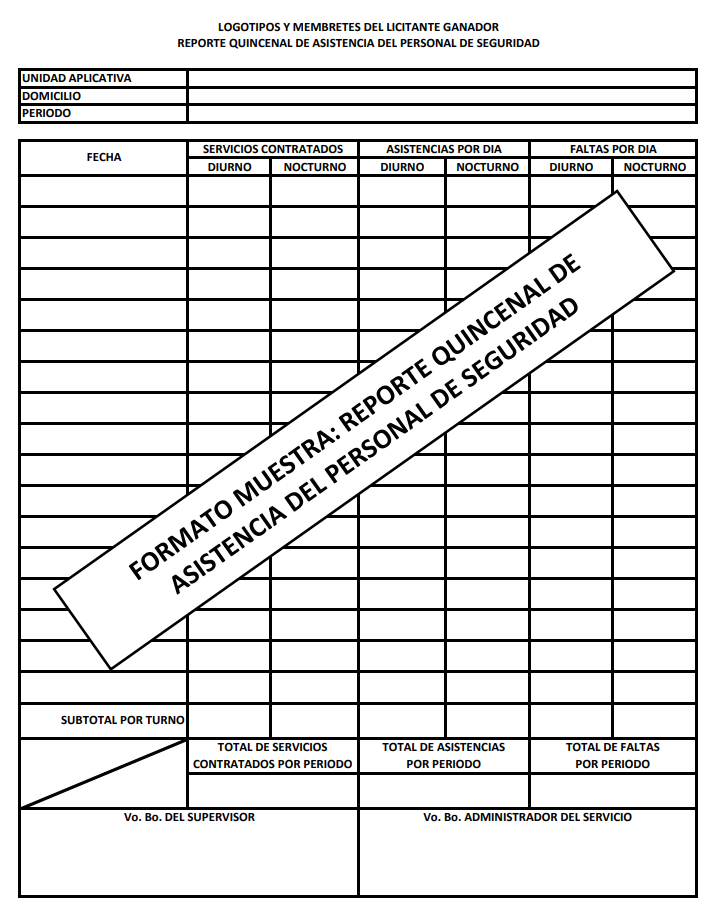 ANEXO 1-D LISTA DE ASISTENCIA DIARIA DEL PERSONAL DE SEGURIDADFormato en el cual se llevará control de asistencia diaria por cada Unidad Aplicativa, este deberá de indicar el nombre y domicilio de la Unidad Aplicativa, la fecha del servicio, el nombre de cada uno de los Elementos de Seguridad / Guardias asignados a la unidad, hora de entrada, firma de entrada, hora de salida, firma de salida, firma del Supervisor asignado y firma del Administrador del servicio a la Unidad. Dicho formato deberá de estar en hoja membretada de la empresa e incluir los datos generales de la empresa y domicilio.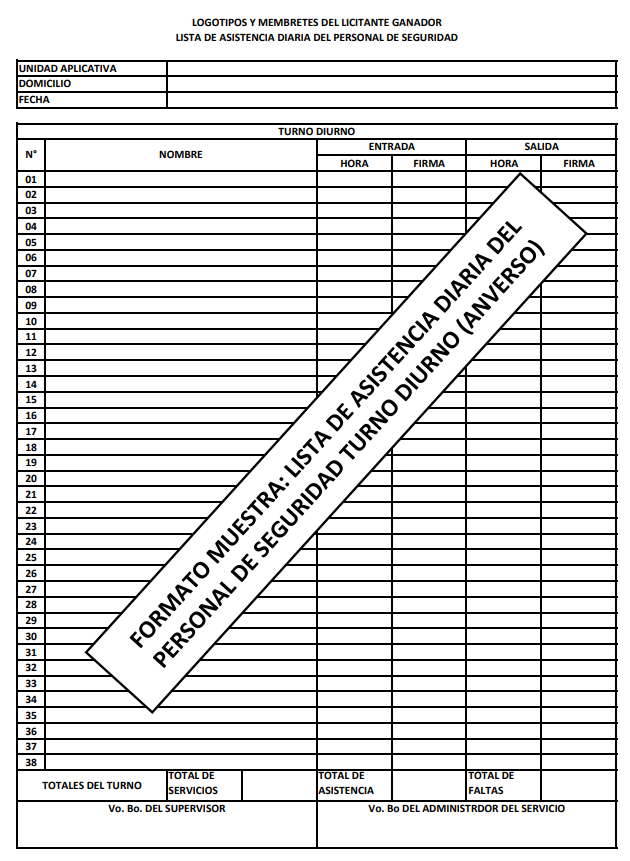 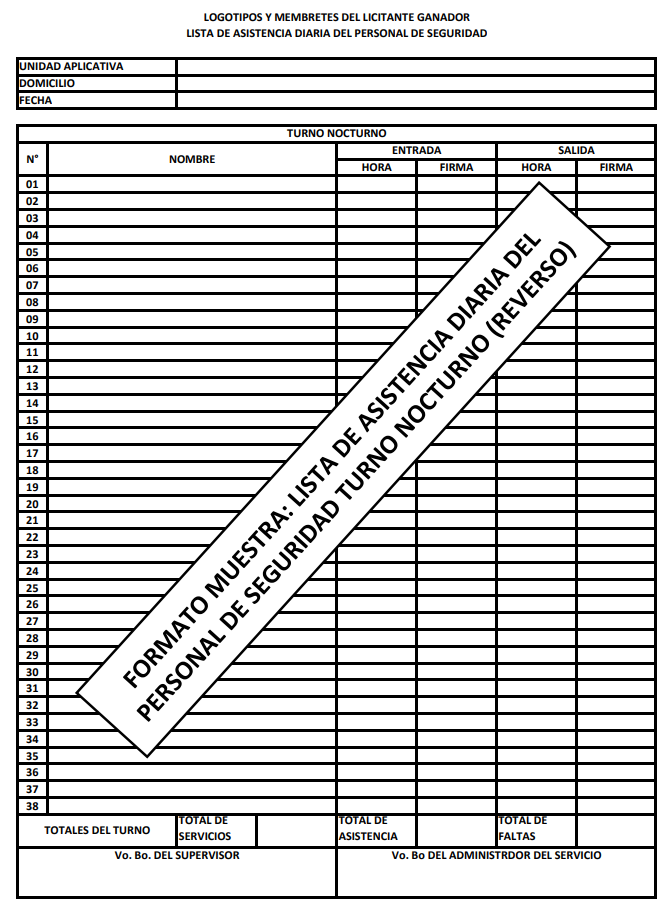 ANEXO 2FORMATO DE PROPOSICIÓN TÉCNICA(Deberá contener las características solicitadas en el anexo 1)-Lugar y fecha_________________________________________NOMBRE Y FIRMA DEL REPRESENTANTE LEGALProtesto lo necesarioANEXO 3Formato de Oferta Económica(Deberá contener las características solicitadas en el anexo 1)Datos del Representante Legal de la Compañía_____________________________________________Nombre y Firma*Anexar en sobre Económico.ANEXO 4HOJA DE RESUMEN DE PROPUESTAS ECONÓMICAS_______________________________________________________NOMBRE Y FIRMA DEL REPRESENTANTE LEGAL*Anexar en sobre Económico*Anexar al sobre económico CD con Propuesta económica en formato EXCEL.ANEXO 5No. De licitación______________________CARTA DE PRESENTACIÓN DE PROPOSICIONESLIC. VICENTE ARTURO LÓPEZ LIMÓNDIRECTOR ADMINISTRATIVOSERVICIOS DE SALUD DE NUEVO LEÓN, O.P.D.PRESENTE.Me  refiero a su convocatoria por la que se invita a participar en el concurso de ____________, relativa a la contratación de ____________________________. Sobre el particular, el suscrito ____________________________ en mi calidad de ____________________________ de la empresa ___________________________, manifiesto a usted lo siguiente:1.- La empresa que represento propone prestar los servicios a los que se refiere esta licitación de acuerdo con las especificaciones que me fueron proporcionadas.2.- Que hemos formulado cuidadosamente el precio unitario propuesto, tomando en consideración las circunstancias previsibles, que pueden influir sobre él.  Dicho precio se presenta en moneda nacional e incluye los cargos directos e indirectos que se originen hasta su total recepción por parte de Servicios de Salud de Nuevo León O.P.D.3.- Que si resultamos favorecidos en la licitación nos comprometemos a firmar el contrato respectivo dentro de los 10 días hábiles siguientes a la notificación de asignación.4.- Con base en lo anterior se entrega esta proposición con los siguientes documentos que aparecen dentro del sobre cerrado de manera inviolable y que recibe el representante de Servicios de Salud de Nuevo León O.P.D.4.1 Ofertas Técnicas5.- Asimismo manifiesto no encontrarme en ninguno de los supuestos que prevé el Artículo 37 y 95, de La Ley de Adquisiciones, Arrendamientos y Contratación de Servicios del Estado de Nuevo León y Artículo 38 del Reglamento de la Ley de Adquisiciones, Arrendamientos y Contrataciones de Servicios del Estado de Nuevo León._____________________________________________________Nombre, Firma y Cargo del Representantede la EmpresaSe deberá elaborar en papel membretado de la empresa.*Incluir en sobre TécnicoANEXO 6R E C I B O   D E   P R O P O S I C I O N E SP R O V E E D O R:Dice contener en cada sobre las proposiciones técnicas y económicas.*Fuera de los Sobres Técnico y EconómicoANEXO 7Declaración de no encontrarse en alguno de los supuestos establecidos en los Artículos 37 y 95 de la Ley y Artículo 38 del Reglamento de la Ley de Adquisiciones, Arrendamientos y Contrataciones de Servicios del Estado de Nuevo León, Declaración de integridad y Certificado de Determinación Independiente de Propuesta._____________, ____ de _____________ de ____LIC. VICENTE ARTURO LÓPEZ LIMÓNDIRECTOR ADMINISTRATIVOSERVICIOS DE SALUD DE NUEVO LEÓN, O.P.D.PRESENTE.En relación con la LICITACIÓN PÚBLICA NACIONAL PRESENCIAL No. LP-919044992-N59-2022, el suscrito C.________________________, en mi carácter de representante legal de la empresa_________________________________, personalidad que acredito con el testimonio notarial No. ___________ expedido por el Notario Público No. _____________, inscrito en el registro público de la propiedad y del comercio bajo el número _______________ en fecha______________, comparezco a nombre de mi representada y declaro lo siguiente: Bajo Protesta de Decir Verdad de no encontrarse en alguno de los supuestos establecidos en el Artículos 37 y 95 de la Ley y Artículo 38 del Reglamento de la Ley de Adquisiciones, Arrendamientos y Contrataciones de Servicios del Estado de Nuevo León. De conformidad a la Declaración prevista en la fracción XI del Artículo 31 de la Ley y fracción XV del Artículo 74 de su Reglamento.Bajo Protesta de Decir Verdad manifiesto que el suscrito o a través de interpósita persona, me abstendré de adoptar conductas para que los servidores públicos de Servicios de Salud de Nuevo León, O.P.D., induzcan o alteren las evaluaciones de las propuestas, el resultado del procedimiento, u otros aspectos que otorguen condiciones más ventajosas con relación a los demás participantes y manifiesto mi compromiso de conducirme honestamente en las diversas etapas de la licitación. Esto de conformidad a la fracción XII del artículo 31 de la Ley y fracción XI del artículo 74 de su Reglamento.Bajo protesta de decir verdad manifiesto que he determinado mi propuesta de manera independiente, sin consultar, comunicar o acordar con ningún otro participante, y que conozco las infracciones y sanciones aplicables en caso de cometer alguna práctica prohibida por la Ley Federal de Competencia Económica.Mi representada se da por enterada que en caso de que la información anterior resultase falsa será causa suficiente para que mis propuestas sean desechadas, o bien para que opere la rescisión del contrato sin responsabilidad para Servicios de Salud de Nuevo León, O.P.D. Lo anterior con el objeto de dar cumplimiento a dichas disposiciones para los fines y efectos a que haya lugar.A T E N T A M E N T E*Nota: Esta carta deberá elaborarse en papel membretado de la empresa e incluir en el sobre de la propuesta técnica.ANEXO 8INFORMACIÓN SOBRE LA COMPAÑIAINFORMACIÓN SOBRE LA COMPAÑIA____________________________________, manifiesto bajo protesta de decir verdad, que los datos aquí asentados, son ciertos y han sido debidamente verificados, así como que  cuento con facultades suficientes para suscribir la propuesta en la presente LICITACIÓN PÚBLICA NACIONAL PRESENCIAL, a nombre y representación de: (persona física o moral)LICITACIÓN PÚBLICA NACIONAL PRESENCIAL Nº. ____________________ Referente a: _________________Registro Federal de Contribuyentes:Domicilio: Calle y Número, Colonia, Delegación o Municipio, Entidad, Código Postal.Teléfonos: Correo Electrónico:No. de la escritura pública en la que consta su acta constitutiva: Fecha:Nombre, número y lugar del Notario Público ante el cual se dió fe de la misma:Datos de inscripción ante el Registro Público de la Propiedad y del Comercio.Relación de accionistas.-Apellido Paterno: Apellido Materno: Nombre (s) (Denominación)Descripción del objeto social:Reformas al acta constitutiva:Monto de ventas totales del Ejercicio Fiscal 2021:Nombre del apoderado o representante:Datos del documento mediante el cual acredita su personalidad y facultades.-Escritura pública número: Fecha:Nombre, número y lugar del Notario Público ante el cual se otorgóDatos de inscripción ante el Registro Público de la Propiedad y del Comercio.(Lugar y fecha)Protesto lo necesario.(firma)Notas (Toda la información solicitada a continuación se deberá presentar en CD o USB en formato de Word, pdf o excel): Al presente anexo se deberá anexar copia simple legible de todas las actas, reformas y poderes.Monto de ventas totales del Ejercicio Fiscal 2021: deberá acreditarse con la declaración correspondiente al ejercicio fiscal del 2021; o con los estados financieros presentados ante las Secretaría de Hacienda y Crédito Público, auditados y/o dictaminados por Contador Público externo autorizado por la Secretaría de Hacienda y Crédito Público, correspondiente al ejercicio fiscal del 2021, demostrando su capacidad financiera mediante la comprobación de que las ventas totales son de por lo menos el 50% de su oferta económica que presente a la convocatoria. Incluir acuse de recepción de dicha declaración o en su caso la cadena original o estados financieros dictaminados fiscalmente emitidos por un Contador Público registrado ante la Secretaría de Hacienda y Crédito Público, acreditando su personalidad mediante cédula profesional y registro ante la SHCP. Así mismo deberán de presentar carta bajo protesta de decir verdad, firmada por el representante legal, en donde manifiesten que la documentación entregada, referente a este requisito, contiene las cantidades correctas y que el monto de ventas totales mínimas requeridas no tiene alteración alguna.Se deberá anexar Escrito simple en el cual manifieste, bajo protesta de decir verdad de estar al corriente en el cumplimiento de Obligaciones Estatales y Federales, en lo relativo al pago de impuestos.Constancia del curso de prevención y concientización sobre las faltas administrativas y hechos de corrupción, a la cual se deberá anexar un documento signado por el representante legal en el que manifiesten bajo protesta de decir verdad estar plenamente conscientes de la prevención y sanción de las citadas irregularidades.Registro vigente en el Padrón de Proveedores de Gobierno del Estado, o el vínculo electrónico donde aparezca dicho padrón o certificado de registro en el padrón; en caso de no presentar este requisito, sus proposiciones estarán condicionadas al registro en el Padrón a más tardar a la fecha del fallo correspondiente. Lo anterior de conformidad con lo dispuesto en los Artículos 24 de la Ley de Adquisiciones, Arrendamientos y Contratación de Servicios del Estado de Nuevo León y 22 y 36 de su Reglamento.Cédula de Identificación Fiscal, Registro Federal de Contribuyentes, comprobante de domicilio fiscal actualizado y el del establecimiento donde realicen sus principales operaciones en caso de ser diferente al domicilio fiscal, nombre de los apoderados, representantes y socios, poderes en los que consten a las personas que se les delega actos de administración. Tratándose de Personas Físicas: Deberá acreditar su personalidad a través de: Constancia de alta en la Secretaría de Hacienda y Crédito Público, identificación oficial con fotografía, acta de nacimiento o en su caso de naturalización y comprobante de domicilio fiscal actualizado y el del establecimiento donde realicen sus principales operaciones en caso de ser diferente al domicilio fiscal. *ESTE FORMATO SE PRESENTARÁ DURANTE EL PERIODO DE REGISTRO DEL CONCURSO, EN ORIGINAL Y EN HOJA MEMBRETADA DEL PROVEEDOR.ANEXO 8-APERSONAS MORALESMonterrey, N.L. a ____ de _______ del 20__LIC. VICENTE ARTURO LÓPEZ LIMÓNDirector Administrativo de Servicios de Salud de Nuevo León, OPDEl suscrito C.________________________, en mi carácter de representante legal, socio o accionista (que ejerza control sobre una sociedad ya sea por ser administrador o formar parte del consejo de administración, o bien conjunta o separadamente, directa o indirectamente, mantener la titularidad de derechos que permitan ejercer el voto respecto de más del cincuenta por ciento del capital, tener poder decisorio en sus asambleas, estar en posibilidades de nombrar a la mayoría de los miembros de su órgano de administración o por cualquier otro medio tener facultades de tomar las decisiones fundamentales de dichas personas morales) de la persona moral_________________________________, personalidad que acredito con la Escritura Pública No. ___________ otorgada ante la fe del Lic. ___________, Notario Público No. ____, con ejercicio en ______________, cuyo primer testimonio se encuentra inscrito en el Registro Público de la Propiedad y del Comercio bajo Folio Mercantil No.  _______________ en fecha______________, ocurro a manifestar lo siguiente:En atención a la participación dentro de la Licitación Pública _______________________________________________________ Convocada por Servicios de Salud de Nuevo León, O.P.D., manifiesto y declaro “Bajo Protesta de Decir Verdad”, que mi representada como persona moral y/o los socios o accionistas que la conforman, no desempeñan empleo, cargo o comisión en el servicio público, por lo que con la formalización del Contrato y/o Pedido que fuera adjudicado a mi representada, no se actualiza un conflicto de Interés. En caso de existir alguna situación posterior a la fecha en que se expide la presente carta, que cambie lo anteriormente expuesto, me obligo a notificarlo por escrito en forma inmediata, a efecto de evitar la actualización de un Conflicto de Interés, en la celebración de Contratos con Servicios de Salud de Nuevo León, OPD.Manifestación la anterior que se formula en cumplimiento a lo establecido en el artículo 49 fracción IX,  tanto de la Ley General de Responsabilidades Administrativas  última reforma publicada en el DOF el 13 de abril del 2020, como de la Ley de Responsabilidades Administrativas del Estado de Nuevo León.Lo anterior con el objeto de dar cumplimiento a dichas disposiciones para los fines y efectos a que haya lugar.A T E N T A M E N T EANEXO 8-APERSONAS FÍSICASMonterrey, N.L. a ____ de _______ del 20__LIC. VICENTE ARTURO LÓPEZ LIMÓNDirector Administrativo de Servicios de Salud de Nuevo León, OPDEl suscrito C.________________________, ocurro a manifestar lo siguiente:En atención a la participación dentro de la Licitación Pública _______________________________________________________ Convocada por Servicios de Salud de Nuevo León, O.P.D., manifiesto y declaro “Bajo Protesta de Decir Verdad”, que no desempeño empleo, cargo o comisión en el servicio público, por lo que con la formalización del Contrato y/o Pedido que fuera adjudicado a mi persona, no se actualiza un conflicto de Interés. En caso de existir alguna situación posterior a la fecha en que se expide la presente carta, que cambie lo anteriormente expuesto, me obligo a notificarlo por escrito en forma inmediata, a efecto de evitar la actualización de un Conflicto de Interés, en la celebración de Contratos con Servicios de Salud de Nuevo León, OPD.Manifestación la anterior que se formula en cumplimiento a lo establecido en el artículo 49 fracción IX,  tanto de la Ley General de Responsabilidades Administrativas  última reforma publicada en el DOF el 13 de abril del 2020, como de la Ley de Responsabilidades Administrativas del Estado de Nuevo León.Lo anterior con el objeto de dar cumplimiento a dichas disposiciones para los fines y efectos a que haya lugar.A T E N T A M E N T EANEXO 9BIENES DE ORIGEN NACIONALEJEMPLO DE FORMATO PARA LA MANIFESTACIÓN QUE DEBERAN PRESENTAR LOS LICITANTES QUE PARTICIPEN EN LOS PROCEDIMIENTOS DE CONTRATACIÓN, PARA DAR CUMPLIMIENTO A LA MANIFESTACIÓN DEL REQUISITO DE CONTENIDO NACIONAL QUE CELEBREN LAS DEPENDENCIAS Y ENTIDADES DEL ESTADO DE NUEVO LEÓN”.__________de __________ de ______________LIC. VICENTE ARTURO LÓPEZ LIMÓNDIRECTOR ADMINISTRATIVOSERVICIOS DE SALUD DE NUEVO LEÓN, O.P.D.PRESENTE.Me refiero al procedimiento de LICITACIÓN PÚBLICA NACIONAL PRESENCIAL No. LP-919044992-N59-2022 en el que mi representada, la empresa__________________________________ participa a través de la presente propuesta.Sobre el particular y el que suscribe, manifiesto bajo protesta de decir verdad que, en el supuesto de que me sea adjudicado el contrato respectivo, que la totalidad del servicio que oferto en dicha propuesta y suministraré, bajo la partida __________, será(n) producido(s) en los Estados Unidos Mexicanos y que el servicio que oferto serán producidos en el país y cuentan con un _______ %, o por lo menos, con un cincuenta por ciento de contenido nacional, el que se determinó tomando en cuenta la mano de obra, insumos y demás aspectos que determine la Secretaría de Economía del Gobierno Federal de acuerdo con la legislación aplicable y los tratados internacionales celebrados por el Estado Mexicano, conforme a lo previsto en el Artículo 29 de la Ley de Adquisiciones, Arrendamientos y Contratación de Servicios del Estado de Nuevo León, en las que solamente podrán participar personas de nacionalidad mexicana.ATENTAMENTE___________________________________ANEXO 10A F  I  A  N  Z  A  D  O  R  AGARANTÍA DE BUEN CUMPLIMIENTO DE CONTRATOGARANTÍA DE BUEN CUMPLIMIENTO.- Para garantizar el cumplimiento de las obligaciones derivadas del presente contrato “EL PROVEEDOR” se obliga a otorgar dentro de los 10 días hábiles siguientes a la fecha de firma del presente contrato, fianza por un monto equivalente al 20% del valor total del presente instrumento incluyendo el Impuesto al Valor Agregado. La Fianza se otorgará por Institución Mexicana, debidamente autorizada por la Secretaría de Hacienda y Crédito Público a favor de la Secretaría de Finanzas y Tesorería General del Estado de Nuevo León y deberá contener las siguientes declaraciones expresas:La afianzadora en ejercicio de la autorización que le otorgó el Gobierno Federal, por conducto de la Secretaría de Hacienda y Crédito Público, en los términos de los Artículos 11, 36 y 75 de la Ley de Instituciones de Seguros y de Fianzas se constituye fiadora por el monto equivalente al 20% del monto total incluyendo I.V.A. Ante la Secretaría de Finanzas y Tesorería General del Estado de Nuevo León, la presente fianza se otorga para garantizar por (“EL PROVEEDOR”) con la cédula única de identificación fiscal (número de cédula de la empresa), y con domicilio en (domicilio de la empresa), todas y cada una de las obligaciones contenidas en el contrato (número de contrato y fecha) derivado de ____________, celebrado con “S.S.N.L.”; relativo a la adquisición de ____________, por un importe de (monto total del contrato incluyendo el I.V.A).Que la Fianza se otorga en los términos del presente contrato, para garantizar todas y cada una de las obligaciones derivadas de la ___________.Que la Fianza estará en vigor por un año, y en el caso de defectos y/o responsabilidades imputables a “EL PROVEEDOR” continuará vigente hasta que se corrijan los defectos y se satisfagan las responsabilidades; asimismo continuará vigente hasta la substanciación de todos los recursos legales o juicios que se interpongan hasta en tanto se dicte resolución definitiva por autoridad competente.Que esta fianza continuará vigente en el caso de que se otorgue prórroga a “EL PROVEEDOR” para el cumplimiento de las obligaciones que se afianzan, aun cuando haya sido solicitada y autorizada extemporáneamente. Que sólo podrá ser cancelada mediante aviso por escrito de “S.S.N.L.”.Que la Institución Afianzadora acepta lo preceptuado por los artículos 174, 178, 179, 282, 283 y 289 de la Ley de Instituciones de Seguros y de Fianzas en vigor.Que “S.S.N.L.”, cuenta con un término de un año contado a partir del incumplimiento de “EL PROVEEDOR”, para reclamar el pago a la afianzadora, por lo que de no presentarse dentro de dicho plazo operará la caducidad de la misma; o bien, de que la vigencia de la fianza deberá ser de dos años, contados a partir del día siguiente al incumplimiento del fiado. Una vez cumplidas las obligaciones de “EL PROVEEDOR” a satisfacción de “S.S.N.L.”, este último procederá a extender la constancia de cumplimiento de las obligaciones contractuales para que “EL PROVEEDOR” de inicio a los trámites para la cancelación de la garantía de cumplimiento prevista en esta cláusula.ANEXO 11CARTA DE MANIFESTACIÓN RELATIVA A LA PARTICIPACIÓN DE PERSONAS FÍSICAS O MORALES QUE NO SE ENCUENTREN INHABILITADASLIC. VICENTE ARTURO LÓPEZ LIMÓNDIRECTOR ADMINISTRATIVOSERVICIOS DE SALUD DE NUEVO LEÓN, O.P.D.PRESENTE.FECHA: ______________________________, en mi carácter de representante o apoderado legal de la empresa (nombre o razón social)___________________________________________, declaro bajo protesta de decir verdad que mi representada o por su conducto, no participan en este procedimiento de LICITACIÓN PÚBLICA NACIONAL PRESENCIAL No. LP-919044992-N59-2022, personas físicas o morales que se encuentren inhabilitadas por resolución de la Secretaría de la Función Pública, en términos de la Ley, con el propósito de evadir los efectos de la inhabilitación y tomando en consideración entre otros, los supuestos siguientes: Personas morales en cuyo capital social participen personas físicas o morales que se encuentren inhabilitadas. Personas morales que en su capital social participen personas morales en cuyo capital social, a su vez, participen personas físicas o morales que se encuentren inhabilitadas. Personas físicas que participen en el capital social de personas morales que se encuentren inhabilitadas. La participación social deberá tomarse en cuenta al momento de la infracción que hubiere motivado la inhabilitación.ATENTAMENTE_____________________________________________________Nombre, Firma y del Representante de la EmpresaANEXO 12FORMATO PARA LA MANIFESTACIÓN QUE DEBERÁN PRESENTAR LAS MICRO, PEQUEÑAS y MEDIANAS EMPRESAS, QUE PARTICIPEN CON TAL CARÁCTER EN LOS PROCEDIMIENTOS DE CONTRATACIÓN, PARA DAR CUMPLIMIENTO A LO DISPUESTO EN EL ARTICULO 59 DEL REGLAMENTO DE LA LEY. El licitante presentará este manifiesto bajo protesta de decir verdad, en el caso de que no presente el documento expedido por autoridad competente que determine su estratificación como MIPYME. __________DE __________ DE ______________ (1)___________(2)____________ 
PRESENTE.ME REFIERO AL PROCEDIMIENTO _______(3)___________ NO. __(4)____ EN EL QUE MI REPRESENTADA, LA EMPRESA _______________(5)___________________ PARTICIPA A TRAVÉS DE LA PROPUESTA QUE SE CONTIENE EN EL PRESENTE SOBRE.SOBRE EL PARTICULAR, DECLARO BAJO PROTESTA DECIR VERDAD, QUE MÍ REPRESENTADA PERTENECE AL SECTOR ___(6)____, CUENTA CON ____(7)______ EMPLEADOS DE PLANTA REGISTRADOS ANTE EL IMSS Y CON ___(8)_____ PERSONAS SUBCONTRATADAS Y QUE EL MONTO DE LAS VENTAS ANUALES DE MI REPRESENTADA ES DE _______(9)______ OBTENIDO EN EL EJERCICIO FISCAL CORRESPONDIENTE A LA ÚLTIMA DECLARACIÓN ANUAL DE IMPUESTOS FEDERALES. CONSIDERANDO LO ANTERIOR, MI REPRESENTADA SE ENCUENTRA EN EL RANGO DE UNA EMPRESA ___(10)____ ATENDIENDO A LO SIGUIENTE:*TOPE MÁXIMO COMBINADO = (TRABAJADORES) X 10% + (VENTAS ANUALES) X 90%)(7) (8)      EL NÚMERO DE TRABAJADORES SERÁ EL QUE RESULTE DE LA SUMATORIA DE LOS PUNTOS (7) Y (8)EL TAMAÑO DE LA EMPRESA SE DETERMINARÁ A PARTIR DEL PUNTAJE OBTENIDO CONFORME A LA SIGUIENTE FÓRMULA: PUNTAJE DE LA EMPRESA= (NÚMERO DE TRABAJADORES) X 10% + (MONTO DE VENTAS ANUALES) X 90% EL CUAL DEBE SER IGUAL O MENOR AL TOPE MÁXIMO COMBINADO DE SU CATEGORÍA.A T E N T A M E N T E__________________(11)_________________INSTRUCTIVO DE LLENADO DEL “ANEXO 12”ANEXO 13CÉDULA DE ENTREGA DE DOCUMENTOS ADMINISTRATIVOS Y LEGALESLicitación Pública Nacional Presencial No. LP-919044992-N59-2022Nombre del licitante: ___________________________________________________________*Para mejor conducción del presente concurso, preferentemente deberán utilizar los formatos integrados en la misma, los cuales contienen los datos mínimos requeridos por la Convocante.*Podrán utilizar documentos membretados de su empresa los cuales deberán cumplir cuando menos con los datos utilizados en cada formato.*El presente acuse de recibo, ampara la recepción de los documentos que la convocante anotará en la columna “si” de conformidad con lo establecido en los requisitos solicitados en la Convocatoria de la presente licitación y sólo de manera cuantitativa, sin embargo, no ampara que la documentación presentada esté debidamente requisitada conforme a lo estipulado en la convocatoria, por lo que dicho contenido será evaluado por la convocante.ANEXO 14ESCRITO DE MANIFESTACIÓN DE INTERÉS EN PARTICIPAR EN LA LICITACIÓN PARA LA SOLICITUD DE ACLARACIONES A LA CONVOCATORIAServicios de Salud de Nuevo León, O.P.D.Licitación Pública Nacional Presencial No. LP-919044992-N59-2022Con fundamento en el Artículo 34, Segundo Párrafo de la Ley de Adquisiciones, Arrendamientos y Contratación de Servicios del Estado de Nuevo León, manifiesto que es de mi interés participar en la Licitación Pública Nacional Presencial No. LP-919044992-N59-2022 que cuento con las facultades suficientes para solicitar aclaraciones a los aspectos contenidos en la convocatoria y suscribir la Proposición en la presente a nombre y representación de: ____(persona física o moral)______________así como todos los datos aquí asentados, son ciertos y han sido verificados. PROTESTO LO NECESARIONombre y firma del Representante Legal				Lugar y FechaANEXO 14-ALICITACIÓN PÚBLICA NACIONAL PRESENCIAL No.____________________Junta de Aclaraciones a las bases de la LicitaciónDudas respecto a las bases de la LicitaciónDudas Administrativas:B) Dudas Técnicas:___________________________________________C o m p a ñ í a__________________             ____________________________     	 _______________________Fecha                                Nombre del Representante Legal                               FirmaANEXO 15MODELO DE CONTRATOCONTRATO No: __________CONTRATO DE ADQUISICIÓN DE_____________________________ QUE CELEBRAN POR UNA PARTE SERVICIOS DE SALUD DE NUEVO LEÓN, ORGANISMO PÚBLICO DESCENTRALIZADO, REPRESENTADO POR SU DIRECTOR ADMINISTRATIVO, C. VICENTE ARTURO LÓPEZ LIMÓN Y EL C. EDUARDO MEDINA CÁRDENAS, A QUIEN EN LO SUCESIVO SE LE DENOMINARÁ “S.S.N.L.”, Y POR LA OTRA PARTE, LA COMPAÑIA DENOMINADA _________________., REPRESENTADA POR EL C. _______________  EN SU CARÁCTER DE REPRESENTANTE LEGAL, A QUIEN EN LO SUCESIVO SE LE DENOMINARÁ “EL PROVEEDOR”, AL TENOR DE LAS SIGUIENTES D E C L A R A C I O N E SI.- Declara “S.S.N.L.”:I.1. Que es un Organismo Público Descentralizado con personalidad jurídica y patrimonio propios, creado por decreto número 328 de fecha 18 de Diciembre de 1996. Con Registro Federal de Contribuyentes SSN-970115-QI9I.2 Que de conformidad con lo previsto por los artículos 18 y 24 fracciones XIII, XIV y XVI del Reglamento Interior de Servicios de Salud de Nuevo León, O.P.D., y Acuerdo Delegatorio de facultades signado en fecha 02 de Junio del 2022 y Publicado en el Periódico Oficial del Estado de Nuevo León, el Director Administrativo se encuentra facultado para celebrar, en los términos de las disposiciones legales aplicables los contratos de adquisiciones, arrendamientos, prestación de servicios, de obras públicas y servicios relacionados con las mismas.I.3 Que el C. Vicente Arturo López Limón, en su carácter de Director Administrativo, acredita su personalidad, mediante Escritura Pública número 4,656, de fecha 14 de Octubre del año 2021, pasada ante la fe del Lic. Enrique Maldonado Corpus, Titular de la Notaría Pública número 109, con ejercicio en el Primer Distrito Registral en el Estado de Nuevo León, e inscrita en el Instituto Registral y Catastral del Estado de Nuevo León, bajo el Número 5990, Volumen 147, Libro 239, Sección: Resoluciones y Convenios Diversos, en fecha 28 de Octubre del año 2021 y el C. Eduardo Medina Cárdenas, en su carácter de Subdirector de Recursos Materiales, justifica su personalidad con el nombramiento expedido a través del Oficio No. DIR.ADMON.1425/2021 de fecha 12 de Noviembre del 2021, y Acuerdo Delegatorio de facultades signado en fecha 02 de Junio del 2022 y Publicado en el Periódico Oficial del Estado de Nuevo León.I.4 Que cuenta con recursos suficientes y disponibles en su presupuesto, autorizado mediante oficio número ________, con cargo al Presupuesto _________, Programa ________, Partida _________, para celebrar el presente contrato.I.5 Que el presente contrato fue adjudicado mediante el procedimiento de Licitación Pública Nacional Presencial No.  LP-919044992-N59-2022, relativo a la contratación de _________________________.I.6 Que para los fines y efectos legales del presente instrumento señala como su domicilio el ubicado en la calle Matamoros Oriente, Número 520, entre Escobedo y Zaragoza, en el Centro de Monterrey, Nuevo León, C.P. 64000.II.- Declara “EL PROVEEDOR”:II.1.-Que acredita la legal existencia de la compañía denominada _____________________, mediante Escritura Pública número _________, de fecha ___________, pasada ante la fe del ______________, Notario Público Titular de la Notaría Pública número ______, con ejercicio en ______________, e inscrita en el Registro Público de Comercio, bajo el No._______________, en fecha _______________, que su Registro Federal de Contribuyentes  es _____________.II.2.-Que la Sociedad es de Nacionalidad Mexicana y en caso de dejar de serlo, conviene en seguirse considerando como mexicana, por cuanto a este contrato se refiere, y a no invocar la protección de ningún gobierno extranjero, bajo pena de perder en beneficio de la nación mexicana todo derecho derivado del presente instrumento.II.3.-Que el Representante Legal de dicha compañía, acredita la personalidad y carácter con que interviene en este acto, mediante Escritura Pública ___________, de fecha _____________, pasada ante la fe del ______________, Notario Público Titular de la Notaría Pública número __________, con ejercicio en _________________, e inscrita en el Registro Público de Comercio, bajo el No. ___________, en fecha _____________. Manifestando bajo protesta de decir verdad que su cargo y facultades conferidas no le han sido revocados o disminuidas a la fecha.II.4.-Continúa manifestando que tiene capacidad jurídica y reúne las condiciones técnicas y económicas para obligarse a la venta de _______________, objeto del presente contrato. II.5.-Que conoce el contenido y los requisitos que establecen la Ley de Adquisiciones, Arrendamientos y Contratación de Servicios del Estado de Nuevo León, su Reglamento y las reglas generales para la contratación y ejecución de adquisiciones, así como los términos del presente contrato.II.6.- Que para los fines y efectos legales del mismo, señala como su domicilio, el ubicado en la Calle ______________, No. ________, Interior _________, Colonia ___________, en ___________, C.P. ___________.III.- “LAS PARTES” declaran:III.1 Que se reconocen la personalidad con la que comparecen y acuerdan celebrar el presente contrato, al tenor de las siguientesC L Á U S U L A S PRIMERA: OBJETO.- “EL PROVEEDOR” se obliga a otorgar a “S.S.N.L.” el servicio de seguridad y vigilancia para diferentes unidades objeto del presente contrato, el cual se ajustara a las cantidades, presentación, precios, que se describen en el Anexo 1 que forma parte integral del presente instrumento y demás especificaciones solicitadas por “S.S.N.L.”, en las bases de la Licitación pública Nacional Presencial Número. LP-919044992-N59-2022, foro de aclaraciones, y conforme a la propuesta técnica y oferta económica presentadas por “EL PROVEEDOR”, las cuales forman parte integral de este contrato.El Servicio de Seguridad y Vigilancia que requiere “S.S.N.L.”; será prestado en las instalaciones con que cuenta, como son: Unidades Técnicas, Unidades Médicas y Unidades Administrativas mismas que se describen en el anexo 3 de este instrumento, así como también en otras unidades de “S.S.N.L.” que de acuerdo a las necesidades, el área técnica de “S.S.N.L.” determine, servicio que se prestará en los horarios y días que se establezcan y los turnos que se soliciten; así mismo el Coordinador de Seguridad Institucional que para efectos del presente contrato se considerará como el Área Técnica establecerá la distribución del Cuerpo de Guardias según necesidades específicas del servicio, estableciendo cantidades máximas de elementos por instalación o unidad de la “S.S.N.L.” mismas que deberán de ser tomadas como enunciativas más no limitativas, ya que en todo momento el área técnica de acuerdo a las necesidades específicas del servicio que cada unidad o instalación requiera podrá variar, ampliar o reubicar a los Guardias. Dichas cantidades podrán variar sin rebasar los presupuestos autorizados.El Área Técnica en todo momento y durante el tiempo que “EL PROVEEDOR” preste el servicio podrá reasignar al interior de las áreas conforme a las necesidades del servicio al Cuerpo de Guardias, de igual forma podrá reubicar en cualquier otra de las instalaciones de “S.S.N.L.” a los elementos del Cuerpo de Guardias cuando así lo determine o la necesidad del servicio lo requiera.SEGUNDA: MONTO DEL CONTRATO.- El monto del presente contrato será por la cantidad de $______ (___pesos 00/100 M.N.) incluyendo el impuesto al valor agregado, que “S.S.N.L.” cubrirá a “EL PROVEEDOR” por concepto del servicio prestado durante la vigencia del contrato.El precio señalado en la oferta económica y este instrumento, compensará a “EL PROVEEDOR” por el servicio objeto del presente contrato y todos los demás gastos que se originan como consecuencia del presente contrato, así como su utilidad, por lo que “EL PROVEEDOR” no podrá exigir mayor retribución por ningún otro concepto.El presente contrato se celebra bajo la condición de precio fijo, conforme al precio establecido por “EL PROVEEDOR” en su oferta económica la cual forma parte integral  del presente contrato.“EL PROVEEDOR” se obliga a respetar el precio fijo, en el supuesto de que en las Unidades de “S.S.N.L.” se presenten circunstancias especiales o se establezcan programas que hagan necesaria la prestación de servicios que estén comprendidos dentro de las necesidades, objeto del presente contrato.Cuando el servicio no se ajuste a lo estipulado, “S.S.N.L.” no liquidará a “EL PROVEEDOR”, el importe de los servicios objeto del presente contrato.TERCERA: FORMA DE PAGO.- El pago de los servicios adquiridos en el presente contrato se realizará en Pesos Mexicanos dentro de los 20 (Veinte) días naturales siguientes a la presentación de la factura en el área de Recursos Financieros de este Organismo y debidamente validada por el área encargada de su recepción. En el entendido de que los pagos se realizarán por Recursos Financieros los días 05 y 20 de cada mes, en caso de ser un día inhábil el pago se efectuará al siguiente día hábil.“S.S.N.L” se deslinda del pago de las facturas que no sean presentadas para su pago antes de 90 días posteriores a la fecha de recibo en las unidades a las que vaya destinado el servicio.Las facturas que resulten, serán a favor de “S.S.N.L.” con domicilio en Matamoros Oriente No. 520, Centro de Monterrey, Nuevo León. R.F.C. SSN-970115-QI9; dichas facturas deberán estar selladas y firmadas por el Coordinador de Seguridad Interna y por el Administrador de la Unidad Aplicativa de “S.S.N.L.”; además  deberá contar con la firma del supervisor de la empresa; todo esto para su respectivo trámite de pago, cada una de las facturas deberán contar con el Visto Bueno del Coordinador de Seguridad Institucional.La liquidación total de los servicios no significará la aceptación de los mismos, por lo tanto “S.S.N.L” se reserva expresamente el derecho de reclamar los vicios ocultos o el pago de lo indebido. Para realizar el trámite de cobro las facturas deberán de estar acompañadas del cuadro resumen que se indica en el ANEXO 5 por cada una de las Unidades Aplicativas, de las asistencias y faltas por día debidamente validado por el Administrador o su equivalente de cada Unidad Aplicativa, solo se enviará la factura y el cuadro resumen, sellados y firmadas por las personas anteriormente descritas, para su trámite de pago correspondiente.CUARTA:PLAZO Y LUGAR DE PRESTACIÓN DEL SERVICIO.- “EL PROVEEDOR” se obliga a prestar el servicio objeto del presente contrato del ___ al ___, en las Unidades  de “S.S.N.L.” que se señalan en el Anexo No. 3  de este contrato. En los casos fortuitos o de fuerza mayor, o cuando por cualquier otra causa no imputable a “EL PROVEEDOR” le fuera imposible a éste cumplir con el programa de prestación del servicio, podrá solicitar oportunamente y por escrito la prórroga que considere necesaria, expresando los motivos en que se apoye su solicitud; “S.S.N.L.” resolverá sobre la justificación y procedencia de la prórroga y en su caso, concederá la que estime conveniente, mediante la celebración de un convenio modificatorio. Si se presentaren causas que impidan la entrega de la prestación del servicio, dentro de los plazos estipulados, que fueren imputables a “EL PROVEEDOR”, éste podrá solicitar también una prórroga y será optativo para “S.S.N.L.”, el concederla o negarla. En caso de concederla decidirá si procede imponer a “EL PROVEEDOR” las sanciones a que haya lugar, de acuerdo con la Cláusula Octava y, en caso de negarla, podrá exigir a “EL PROVEEDOR” el cumplimiento del contrato, ordenándole que adopte las medidas necesarias a fin de que la entrega de los bienes y prestación de servicio, objeto del presente contrato no se interrumpa y quede concluida oportunamente, o bien procederá a rescindir el contrato de conformidad con lo establecido en la Cláusula Décima Quinta.Las Unidades Aplicativas de “S.S.N.L.” tendrán el derecho de veto justificado del personal que no cumpla con el servicio aquí descrito, informando telefónicamente al supervisor en turno o a quien “EL PROVEEDOR” designe para ello y deberá ser reemplazado por “EL PROVEEDOR” en plazo no mayor a 1 hora dentro de la zona metropolitana y 3 horas en zona urbana, posteriormente ratificará dicha solicitud mediante escrito a “EL PROVEEDOR” describiendo el porqué del veto. Las Unidades Aplicativas no podrán permanecer sin el servicio de seguridad y vigilancia, por lo que si por alguna causa el personal es vetado, deberá de permanecer al servicio del área asignada, hasta que el personal de relevo se presente en la Unidad.QUINTA:OBLIGACIONES DE “EL PROVEEDOR”.- Para efectos de dar cumplimiento al presente contrato “EL PROVEEDOR” se obliga a:Prestar el Servicio de Vigilancia cubriendo 12 horas por turno (diurno y nocturno), con recurso humano capacitado, con buena salud, higiene personal y sin antecedentes penales y deberán estar dados de alta en el I.M.S.S. y en el Registro Nacional de Seguridad Privada.Responsabilizarse de la seguridad, guarda y custodia de los bienes que se encuentren dentro de los inmuebles donde se prestará el Servicio de Seguridad y Vigilancia, así como en áreas de estacionamiento.Llevar un estricto control de entradas y salidas de personal ajeno a las Unidades en  puertas principales, así como llevar un control de las órdenes de salida de equipo y material, las cuales deberán estar autorizadas por el Director, Administrador o Jefe de Departamento del área que realiza el movimiento.Revisar que las salidas de emergencia estén libres de todo objeto y verificar mediante rondines que las puertas estén debidamente cerradas en las áreas donde se labora en horario matutino, lo anterior deberá registrarse en una bitácora diaria la cual se entregará cada semana al Responsable de la Unidad Aplicativa.“EL PROVEEDOR” se responsabilizará de que por ningún motivo, el personal que se ocupe para la prestación del servicio se retire del punto de vigilancia, hasta en tanto no llegue su relevo.El Servicio de Seguridad y Vigilancia que se preste en el área de estacionamiento se efectuará mediante un registro de entradas y salidas de vehículos oficiales y/o vehículos particulares del personal de las Unidades Médicas y Administrativas, deberá permanecer un guardia fijo en la caseta con radiofrecuencia y realizar rondines esporádicos para evitar algún acto en contra del patrimonio de “S.S.N.L.” y del personal que labora en éste.Que los elementos de seguridad y vigilancia, obedezcan a las indicaciones del personal adscrito en cada sección y cuenten con los conocimientos básicos de seguridad y porten el equipo de frecuencia, el equipo de protección (juego de esposas, gas lacrimógeno, bastón de protección y lámpara sorda) y el uniforme detallado en la propuesta técnica para la prestación del servicio.Designar un supervisor para el Servicio de Seguridad y Vigilancia quien se encargará de coordinar y verificar la programación del servicio, asistencia del personal, suplir al personal faltante, verificar que no falle el equipo de radio comunicación y reportar cualquier anomalía que se presente al jefe del área en donde se presta el servicio.Cumplir con las características del servicio y obligaciones previstas en el Anexo 4 del presente instrumento. En caso de que “EL PROVEEDOR” tuviera problemas de carácter laboral con sus empleados y de éstos resultara un paro o huelga, se suspenderán los efectos de éste contrato, quedando “S.S.N.L.” en libertad de contratar éstos servicios con otra compañía. “EL PROVEEDOR” se obliga al pago de los daños y perjuicios ocasionados a “S.S.N.L.” por no ejecutar los servicios en los plazos estipulados, así como por cualquier incumplimiento a lo establecido en el presente contrato.SEXTA: VIGENCIA.- Las partes contratantes están de acuerdo en que la vigencia del presente contrato inicie a partir del día __ de _____ del ____ y concluya el día __ de _____ del ____,en la inteligencia de que si a la fecha de la conclusión de la vigencia del contrato la prestación del servicio no ha sido ejecutado a satisfacción de “S.S.N.L.”, este instrumento continuará vigente hasta que no se cumpla dicha condición.“S.S.N.L.” podrá suspender temporalmente todo o en parte la ejecución de los servicios objeto del presente contrato, en cualquier momento por causas justificadas o por razones de interés general, sin que ello implique su terminación definitiva, lo que se hará del conocimiento de “EL PROVEEDOR” por escrito.El presente contrato podrá continuar produciendo todos sus efectos legales una vez que hayan desaparecido las causas que motivaron dicha suspensión.Asimismo, “S.S.N.L.” podrá dar por terminado anticipadamente el presente contrato mediante notificación por escrito a “EL PROVEEDOR” con 10 días de anticipación de la prestación del servicio, cuando concurran causas de interés general, o bien, cuando por causas justificadas se extinga la necesidad y se demuestre que de continuar con el cumplimiento de las obligaciones pactadas se ocasionaría algún daño o perjuicio a “S.S.N.L.”, o se determine, por la autoridad competente, la nulidad o inexistencia jurídica de los actos que dieron origen al contrato.El período de garantía de la prestación del servicio, estará sujeta a la vigencia del contrato.SÉPTIMA: CALIDAD EN EL SERVICIO.-  “EL PROVEEDOR” deberá garantizar el cumplimiento de los requisitos técnicos solicitados por “S.S.N.L.” en el Anexo 9 denominado “Anexo Técnico, Especificaciones Técnicas y Alcances de los Servicios” de este contrato, caso contrario la Coordinación de Seguridad Institucional de “S.S.N.L.” tendrá en todo momento la capacidad de solicitar el reemplazo de los Guardias de Seguridad que no acrediten cumplir con lo señalado en el presente instrumento. “S.S.N.L.” podrá solicitar el reemplazo de los guardias de seguridad que no cumpla con los requisitos solicitados, así como, cuando se comprueben deficiencias en la calidad de los servicios prestados, imputables a “EL PROVEEDOR”  por el  personal a su cargo, en caso de que se den estos supuestos, “EL PROVEEDOR” deberá prever con anticipación estas anomalías para que las Unidades en las que se prestará el servicio no se queden sin éste.  OCTAVA: SUPERVISIÓN.- “S.S.N.L.” a través de la Coordinación de Seguridad Institucional o el personal que ésta designe para ello, está facultado para supervisar y vigilar en todo tiempo el debido cumplimiento de las obligaciones contraídas en este contrato por parte de “EL PROVEEDOR”. Debiendo hacer del conocimiento de la Subdirección de Recursos Materiales, cualquier irregularidad en el servicio, objeto de éste contrato.Asimismo, “S.S.N.L.” podrá proporcionar a “EL PROVEEDOR” por escrito, las instrucciones que estime convenientes y las relacionadas con la ejecución del servicio contratado, a fin de que se ajuste a las especificaciones, así como a las modificaciones que, en su caso, ordene “S.S.N.L.”.NOVENA: CONFIDENCIALIDAD.- “EL PROVEEDOR” conviene en que toda la información que “S.S.N.L.” le proporcione en relación con el presente contrato, incluyendo información técnica y de otra índole para la ejecución del objeto del contrato, será propiedad exclusiva de “S.S.N.L.” y “EL PROVEEDOR” se obliga a no usarla para cualquier otro propósito que no sea el de cumplimiento de sus obligaciones de conformidad con el presente contrato, por lo que deberá mantener y tratar dicha información como propiedad confidencial de “S.S.N.L.” y abstenerse de divulgar por cualquier medio como lo son las publicaciones, conferencias, a cualquier tercero sin el consentimiento previo y por escrito de “S.S.N.L.”.DÉCIMA: RELACIONES DE “EL PROVEEDOR” CON SU PERSONAL.- “EL PROVEEDOR” como empresario y patrón del personal que ocupe para dar cumplimiento a las obligaciones contraídas por la celebración del presente contrato, será el único responsable de las obligaciones derivadas de las disposiciones legales y demás ordenamientos en materia de trabajo y seguridad social, toda vez que cuenta con la solvencia económica necesaria. “EL PROVEEDOR” conviene por lo mismo en responder de todas las reclamaciones que sus trabajadores llegaren a presentar en su contra o en contra de “S.S.N.L.” en relación con el objeto del presente contrato, eximiendo a “S.S.N.L.” de cualquier responsabilidad fiscal, laboral, de seguridad social, civil, penal y de cualquier otra índole, que pudiera darse como consecuencia directa de la prestación del servicio materia del presente contrato. “S.S.N.L.” no será patrón sustituto.DÉCIMA PRIMERA: PENAS CONVENCIONALES.-  “S.S.N.L.” aplicará penas convencionales por el atraso en el cumplimiento de los servicios objeto del contrato cuando el cien por ciento de los servicios a que se obligó “EL PROVEEDOR” durante un mes, se vea afectado, derivado de la acumulación de faltas de los elemento/turno, “EL PROVEEDOR” se obliga a pagar a “S.S.N.L.” por concepto de pena convencional el 50% del precio unitario por elemento/turno por cada falta registrada, siempre y cuando dichas faltas sean imputables a “EL PROVEEDOR”.La penalización será de manera proporcional al importe de la garantía de cumplimiento.  En las operaciones en que se pactare ajuste de precios, la penalización se calculará sobre el precio ajustado.En el supuesto de que se requiera la aplicación de la Pena Convencional, el Administrador o equivalente de la Unidad Aplicativa deberá elaborar el cálculo de dicha pena y hacerlo del conocimiento de “EL PROVEEDOR”, así como también remitirlo a la Subdirección de Recursos Financieros, para el cobro de la pena convencional.Será responsabilidad de “EL PROVEEDOR”, abastecer todas las necesidades que requieran las unidades en los tiempos establecidos; en los casos que no cumplan con el servicio de acuerdo a lo requerido, “S.S.N.L.” tendrá el derecho de realizar contrataciones directas, y si estas resultan con diferencia en precio, “ELPROVEEDOR” deberá pagar dicha diferencia como sanción por daños ocasionados al no contar con oportunidad con la prestación del servicio, de igual manera se aplicará lo establecido en el párrafo primero de esta cláusula.Las penas se harán efectivas descontándose de los pagos que “S.S.N.L.” tenga pendientes de efectuar a “EL PROVEEDOR”, mediante nota de crédito sobre la factura, o en su caso, éste efectuará el pago correspondiente en las oficinas de Recursos Financieros, independientemente de que “S.S.N.L.” opte por hacer efectiva la garantía otorgada por “EL PROVEEDOR” hasta por el monto de las sanciones no cubiertas.DÉCIMA SEGUNDA: DAÑOS Y PERJUICIOS.- “EL PROVEEDOR” se obliga al pago de los daños y perjuicios que ocasione a “S.S.N.L.” por la falta de la prestación de los servicios, en los plazos pactados y cuando éstos no reúnan los requisitos de calidad, así como el pago de daños que se causen a “S.S.N.L.” o a terceros en su persona, así como por cualquier incumplimiento a lo establecido en el presente instrumento de manera solidaria “EL PROVEEDOR” será responsable por daños ocasionadas de manera negligente o dolosa en su infraestructura, la reposición o el pago por uso indebido o abuso de la infraestructura propiedad de “S.S.N.L.”, sin autorización expresa, así como por cualquier incumplimiento a lo establecido en el presente instrumento.DÉCIMA TERCERA: GARANTÍA DE BUEN CUMPLIMIENTO DE CONTRATO.- Para garantizar el cumplimiento de las obligaciones derivadas del presente contrato “EL PROVEEDOR” se obliga a otorgar dentro de los 10-diez días hábiles siguientes a la fecha de firma del presente contrato, fianza por un monto equivalente al 20% del importe total del contrato, incluyendo el IVA, la fianza se otorgará por Institución Mexicana, debidamente autorizada por la Secretaría de Hacienda a favor de la Secretaria de Finanzas y Tesorería General del Estado de Nuevo León y deberá contener las siguientes declaraciones expresas: La afianzadora en ejercicio de la autorización que le otorgó el Gobierno Federal, por conducto de la Secretaría de Hacienda y Crédito Público, en los términos de los Artículos 11, 36 y 75 de la Ley de Instituciones de Seguros y de Fianzas se constituye fiadora por el monto equivalente al 20% del monto total incluyendo I.V.A. Ante la Secretaría de Finanzas y Tesorería General del Estado de Nuevo León, la presente fianza se otorga para garantizar por (“EL PROVEEDOR”) con la cédula única de identificación fiscal (número de cédula de la empresa), y con domicilio en (domicilio de la empresa), todas y cada una de las obligaciones contenidas en el contrato (número de contrato y fecha) derivado de ____________, celebrado con “S.S.N.L.”; relativo a la adquisición de ____________, por un importe de (monto total del contrato incluyendo el I.V.A).Que la Fianza se otorga en los términos del presente contrato, para garantizar todas y cada una de las obligaciones derivadas de la ___________.Que la Fianza estará en vigor por un año, y en el caso de defectos y/o responsabilidades imputables a “EL PROVEEDOR” continuará vigente hasta que se corrijan los defectos y se satisfagan las responsabilidades; asimismo continuará vigente hasta la substanciación de todos los recursos legales o juicios que se interpongan hasta en tanto se dicte resolución definitiva por autoridad competente.Que esta fianza continuará vigente en el caso de que se otorgue prórroga a “EL PROVEEDOR” para el cumplimiento de las obligaciones que se afianzan, aun cuando haya sido solicitada y autorizada extemporáneamente. Que sólo podrá ser cancelada mediante aviso por escrito de “S.S.N.L.”.Que la Institución Afianzadora acepta lo preceptuado por los artículos 174, 178, 179, 282, 283 y 289 de la Ley de Instituciones de Seguros y de Fianzas en vigor.Que “S.S.N.L.”, cuenta con un término de un año contado a partir del incumplimiento de “EL PROVEEDOR”, para reclamar el pago a la afianzadora, por lo que de no presentarse dentro de dicho plazo operará la caducidad de la misma; o bien, de que la vigencia de la fianza deberá ser de dos años, contados a partir del día siguiente al incumplimiento del fiado.DÉCIMA CUARTA:- GARANTÍA DE RESPONSABILIDAD CIVIL.- Dentro de los 20-veinte días hábiles contados a partir de la fecha de firma del contrato “EL PROVEEDOR” deberá hacer entrega de la copia certificada de la póliza por concepto de seguro de responsabilidad civil (por robos, daños y perjuicios a las instalaciones de “S.S.N.L.”, así como al personal que labora dentro de las mismas y por los que llegaré a ocasionar el personal de “EL PROVEEDOR”, así como los generados por las personas a las que el personal de seguridad les autorice el acceso indebidamente a las instalaciones e infraestructura de “S.S.N.L.”, sin importar la relación de parentesco que tenga con el mismo) expedida por Institución legalmente autorizada por un monto equivalente al 50% del valor total del contrato incluyendo el IVA. En esta póliza se deberá relacionar las Unidades Administrativas y Unidades médicas a que se refiere este Contrato. La póliza deberá estar vigente por un año y durante la vigencia del contrato, las prórrogas que se otorguen y en su caso, hasta la substanciación de todos los recursos legales o juicios que se interpongan hasta en tanto se dicte resolución definitiva por autoridad competente y deberá contener las declaraciones precisadas en el contrato correspondiente.En caso de responsabilidades a cargo de “EL PROVEEDOR”, continuará vigente hasta que se satisfagan las responsabilidades.DÉCIMA QUINTA: RESCISIÓN ADMINISTRATIVA.- El incumplimiento de las obligaciones que asume “EL PROVEEDOR” por virtud de este contrato, faculta a “S.S.N.L.” para darlo por rescindido total o parcialmente, sin ninguna responsabilidad a su cargo, especialmente si  éste  incurre en alguno de los siguientes supuestos:El incumplimiento grave de las obligaciones contraídas por “EL PROVEEDOR”.Si “EL PROVEEDOR”  no cumple con lo estipulado en cualquiera de las cláusulas del presente contrato.Si “EL PROVEEDOR”  no presta dentro del plazo señalado la totalidad del servicio objeto del presente contrato.Si no otorga la fianza de garantía de cumplimiento, en los términos que se establecen en la cláusula décima tercera, siendo a su cargo los daños y perjuicios que pudiere sufrir “S.S.N.L.” por la falta de ejecución del servicio objeto del presente instrumento.Si “EL PROVEEDOR”  no presta el servicio en los términos o plazos previstos en el presente contrato.Si “EL PROVEEDOR” no realiza la prestación del servicio objeto del presente contrato y su Anexo Técnico, conforme a la calidad, características y presentación establecidas en su propuesta técnico-económica.Si no da las facilidades necesarias a los supervisores que al efecto designe  “S.S.N.L.”, para el ejercicio de su función.Por negativa a repetir o completar la prestación del servicio, que  “S.S.N.L.” no acepte por deficiente.Por no cubrir con personal que cubra el perfil solicitado en el ANEXO 9, suficiente y capacitado en la prestación del servicio contratado.Por no cubrir con personal suficiente y capacitado la prestación del servicio contratado.Si cede, traspasa o subcontrata el servicio objeto de este contrato.Si es declarado en estado de quiebra o suspensión de pagos, por autoridad competente.Si no otorga dentro de los primeros 20 días hábiles la garantía de responsabilidad civil a que refiere la cláusula décima cuarta.Si causa daños y perjuicios al patrimonio de “SSNL”, derivado del incumplimiento de sus obligaciones fiscales, laborales, administrativas o de cualquier otra índole. Si se actualiza una o varias hipótesis de las previstas en la presente Cláusula, con excepción de la señalada en el inciso l) el cual surtirá su efecto de inmediato, “S.S.N.L.” requerirá por escrito a “EL PROVEEDOR”  para que dentro de los 5 días hábiles contados a partir de que se le notifique el incumplimiento de cualquiera de las obligaciones consignadas en este contrato, la subsane o manifieste lo que a su derecho convenga. Si “EL PROVEEDOR” no cumpliere satisfactoriamente dicho requerimiento a juicio de “S.S.N.L.”, se podrá ejercitar el derecho de rescisión previsto en esta Cláusula.La rescisión a que se refiere esta Cláusula operará de pleno derecho y sin necesidad de Declaración Judicial, bastando para ello que “S.S.N.L.” comunique a “EL PROVEEDOR”  por escrito tal determinación. Contra la determinación que se emita no procederá recurso alguno.DÉCIMA SEXTA: MODIFICACIONES AL CONTRATO.- Este contrato, podrá ser modificado siempre que el monto total de las modificaciones no rebase, en conjunto, el veinte por ciento de la cantidad de los conceptos establecidos originalmente, y el precio del servicio sea igual al pactado originalmente, de conformidad con lo establecido en el último párrafo del artículo 47 de la Ley de Adquisiciones, Arrendamientos y Contratación de Servicios del Estado de Nuevo León.En caso de otorgamiento de prórrogas o esperas a “EL PROVEEDOR” para el cumplimiento de sus obligaciones, derivadas de convenios de ampliación al monto o al plazo del contrato, se deberá realizar la modificación correspondiente a la fianza.DÉCIMA SÉPTIMA: SUBCONTRATACIÓN.- De conformidad con lo establecido en el artículo 49 de la Ley de Adquisiciones, Arrendamientos y Contratación de Servicios del Estado de Nuevo León, los derechos y obligaciones que se generen por la celebración del presente contrato serán intransferibles, no se permite la subcontratación.DÉCIMA OCTAVA: LICENCIAS.- “EL PROVEEDOR” se hace responsable de contar con las licencias, autorizaciones y/o permisos que requiera la prestación del servicio objeto del presente contrato y que conforme a otras disposiciones sea necesario contar para la celebración del presente instrumento.DÉCIMA NOVENA: DERECHOS DE AUTOR.- “EL PROVEEDOR” será el responsable de las violaciones en materia de derechos inherentes a la propiedad intelectual que se deriven de la prestación del servicio objeto del presente contrato y que se pudieran generar con la celebración del mismo.VIGÉSIMA: LEGISLACIÓN.- “LAS PARTES” se obligan a sujetarse estrictamente para la ejecución del presente contrato, a todas y cada una de las cláusulas que lo integran, propuesta técnica y oferta económica y a sus anexos, así como a los términos, lineamientos, procedimientos y requisitos que establece la Ley de Adquisiciones, Arrendamientos y Contratación de Servicios del Estado de Nuevo León.VIGÉSIMA PRIMERA: JURISDICCIÓN.- Para la interpretación y cumplimiento del presente instrumento, así como para todo aquello que no esté expresamente estipulado en el mismo, las partes lo resolverán de común acuerdo y de no ser esto posible, se someten a la jurisdicción de los Tribunales Competentes de la Ciudad de Monterrey, Nuevo León, por lo tanto “EL PROVEEDOR” renuncia al fuero que por razón de su domicilio presente o futuro pudiera corresponderle.Leído que fue el presente contrato y enteradas las partes de su valor y consecuencias legales, se firma por triplicado en la ciudad de Monterrey, Nuevo León, al ____ de ____ del ____.POR “S.S.N.L.”                          C. VICENTE ARTURO LÓPEZ LIMÓN                                 DIRECTOR ADMINISTRATIVOC._________________________________                                 REPRESENTANTE LEGAL                           C.EDUARDO MEDINA CARDENAS                    SUBDIRECTOR DE RECURSOS MATERIALES“TESTIGOS”:____________________________________ 	____________________________________                                                              LIC. SADIT A. FLORES CAMPOSLicitación Pública Nacional Presencial No. LP-919044992-N59-2022“SERVICIO DE SEGURIDAD Y VIGILANCIA”Licitación Pública Nacional Presencial No. LP-919044992-N59-2022“SERVICIO DE SEGURIDAD Y VIGILANCIA”Licitación Pública Nacional Presencial No. LP-919044992-N59-2022“SERVICIO DE SEGURIDAD Y VIGILANCIA”Licitación Pública Nacional Presencial No. LP-919044992-N59-2022“SERVICIO DE SEGURIDAD Y VIGILANCIA”ACTOACTOFECHA Y HORALUGARVISITA A INSTALACIONESVISITA A INSTALACIONESNo habrá visita a instalaciones.No habrá visita a instalaciones.11.1.1JUNTA DE ACLARACIONES20/12/202212:00 horasLos eventos serán presenciales y serán llevados a cabo en la Sala de Juntas de la Subsecretaria de Prevención y Control de Enfermedades o de la Dirección Administrativa de la Convocante, ubicada en Matamoros 520 ote, tercer y segundo piso, respectivamente, Centro de Monterrey, Nuevo León, C.P. 6400011.1.2PRESENTACIÓN Y APERTURA DE PROPUESTAS29/12/202213:00 horasLos eventos serán presenciales y serán llevados a cabo en la Sala de Juntas de la Subsecretaria de Prevención y Control de Enfermedades o de la Dirección Administrativa de la Convocante, ubicada en Matamoros 520 ote, tercer y segundo piso, respectivamente, Centro de Monterrey, Nuevo León, C.P. 6400011.1.3FALLO TÉCNICO30/12/202210:00 horasLos eventos serán presenciales y serán llevados a cabo en la Sala de Juntas de la Subsecretaria de Prevención y Control de Enfermedades o de la Dirección Administrativa de la Convocante, ubicada en Matamoros 520 ote, tercer y segundo piso, respectivamente, Centro de Monterrey, Nuevo León, C.P. 6400011.1.4APERTURA ECONÓMICA30/12/202210:30 horasLos eventos serán presenciales y serán llevados a cabo en la Sala de Juntas de la Subsecretaria de Prevención y Control de Enfermedades o de la Dirección Administrativa de la Convocante, ubicada en Matamoros 520 ote, tercer y segundo piso, respectivamente, Centro de Monterrey, Nuevo León, C.P. 6400011.1.5FALLO ECONÓMICO30/12/202211:00 horasLos eventos serán presenciales y serán llevados a cabo en la Sala de Juntas de la Subsecretaria de Prevención y Control de Enfermedades o de la Dirección Administrativa de la Convocante, ubicada en Matamoros 520 ote, tercer y segundo piso, respectivamente, Centro de Monterrey, Nuevo León, C.P. 64000FORMALIZACIÓN DE CONTRATOFORMALIZACIÓN DE CONTRATOEn caso de resultar adjudicado el licitante ganador deberá presentarse a más tardar el día 13 de Enero del 2023 en el Departamento de Contratos de la Subdirección de Recursos Materiales ubicada en Matamoros 520 ote, primer piso, Centro de Monterrey, Nuevo León, C.P. 64000, en el horario de 9:00 a 17:00 horas.En caso de resultar adjudicado el licitante ganador deberá presentarse a más tardar el día 13 de Enero del 2023 en el Departamento de Contratos de la Subdirección de Recursos Materiales ubicada en Matamoros 520 ote, primer piso, Centro de Monterrey, Nuevo León, C.P. 64000, en el horario de 9:00 a 17:00 horas.TIPO DE LICITACIÓNTIPO DE LICITACIÓNPresencial (Artículo 27 Bis, fracción I de la Ley).Presencial (Artículo 27 Bis, fracción I de la Ley).PARTIDADESCRIPCIÓNCANTIDADUNIDAD DE MEDIDAESPECIFICACIONES TÉCNICAS1Servicio de Seguridad y Vigilancia1PaqueteServicio de 234 Guardias de Seguridad y Vigilancia que deberán cubrir 12 horas diarias en los turnos diurno y nocturno.2Servicio de Seguridad y Vigilancia1PaqueteServicio 226 Guardias de Seguridad y Vigilancia que deberán cubrir 12 horas diarias en los turnos diurno y nocturno.CLAVE DE LA UNIDADUNIDADUNIDAD EN LA QUE SE BRINDA EL SERVICIOMUNICIPIOELEMENTOS EN TURNO DIAELEMENTOS EN TURNO NOCHETOTAL ELEMENTOS1100000Jurisdicción Sanitaria No. 1Oficinas JS1Emiliano Carranza N°730 Pte. Col. Centro, Monterrey, N.L.1091100000Jurisdicción Sanitaria No. 1C.S.U. Nueva Morelos Av. Nuevo México y Av. Fidel Velázquez S/N, Col. Nueva Morelos, Monterrey, N.L.1191100000Jurisdicción Sanitaria No. 1 C.S.U. Francisco villa Juan Dosal N°204, Col. Francisco Villa, Monterrey, N.L.1091100000Jurisdicción Sanitaria No. 1 C.S.U. Granja SanitariaLuis Echeverría N°352 Col. Granja Sanitaria, Monterrey, N.L.1091100000Jurisdicción Sanitaria No. 1CAPASITS - Centro Ambulatorio para la atención de SIDA e Infecciones de Transmisión Sexual Miguel Barragán y Calzada Victoria, Col. Industrial, Monterrey, N.L. 1191100000Jurisdicción Sanitaria No. 1C.S.U. FerrocarrileraJoaquín A. Gallo N°2110 Col. Ferrocarrilera, Monterrey, N.L.1091100000Jurisdicción Sanitaria No. 1C.S.U. Plutarco Elías Calles Ejército Nacional y Ciudad Guaymas S/N, Col. Plutarco Elías Calles, Monterrey, N.L.1091200000Jurisdicción Sanitaria No. 2Oficinas JS2Félix U. Gómez N°1700, Col. Terminal, Monterrey, N.L.22131200000Jurisdicción Sanitaria No. 2C.S.U. Terminal Félix U. Gómez N°1700, Col. Terminal, Monterrey, N.L.10131200000Jurisdicción Sanitaria No. 2C.S.U. Rio PesqueríaGranada N°108, Col. Río Pesquería, General Escobedo, N.L.11131200000Jurisdicción Sanitaria No. 2C.S.U. Pedregal del Topo Ave. Las Torres N°1301, Col. Pedregal del Topo Chico, General Escobedo, N.L.11131200000Jurisdicción Sanitaria No. 2C.S.U. Real de Palmas Bosques del Ébano S/N, Col. Real de Palmas, General Zuazua, N.L.01131200000Jurisdicción Sanitaria No. 2UNEME CAPA Alianza Real EscobedoAvenida San Miguel S/N, General Escobedo, N.L.01131200000Jurisdicción Sanitaria No. 2C.S.U. Alianza Real del CarmenNiños Héroes S/N, Col. La Alianza Real, El Carmen, N.L.01131200000Jurisdicción Sanitaria No. 2Centro Nueva Vida San NicolasEduardo A. Elizondo S/N, Col. Peña Guerra, San Nicolas de los Garza, N.L.10131300000Jurisdicción Sanitaria No. 3 Oficinas JS3Calle Agustín Lara N°106 Col. Buenos Aires 11191300000Jurisdicción Sanitaria No. 3 Almacén JS3Elvira Rentería N°900, Col Arturo B. de la Garza, Monterrey, N.L.10191300000Jurisdicción Sanitaria No. 3 C.S.U. Arturo B. de la GarzaElvira Rentería N°900, Col Arturo B. de la Garza, Monterrey, N.L.11191300000Jurisdicción Sanitaria No. 3 C.S.U. Las PalmasLas Palmas y Las Rosas S/N, Col. Las Palmas, García, C.P. 6600511191300000Jurisdicción Sanitaria No. 3 C.S.U. FamaSan Francisco N°169, Col. La Fama, Santa Catarina, N.L.11191300000Jurisdicción Sanitaria No. 3 C.S.U. El FraileJosé Martí N°201, Col. Nuevo Amanecer, García, N.L.11191300000Jurisdicción Sanitaria No. 3 C.S.U. Pio X16 de Septiembre S/N, Col. Pio X, Monterrey, N.L.11191300000Jurisdicción Sanitaria No. 3 Centro Nueva Vida América IIMaría de Jesús Dosamantes N°803, Col. Altos América II, Monterrey, N.L.11191300000Jurisdicción Sanitaria No. 3 Centro Nueva Vida la EstanzuelaTesorería S/N, Col. Nueva Estanzuela, Monterrey, N.L.10191300000Jurisdicción Sanitaria No. 3 UNEME CAPA San Pedro Plomo S/N, Col. Fomerrey 22, San Pedro Garza García, N.L.10191300000Jurisdicción Sanitaria No. 3 UNEME CAPA Santa Catarina Mariano Jiménez S/N, Col. Hacienda Santa Catarina, Santa Catarina, N.L.10191300000Jurisdicción Sanitaria No. 3 UNEME CAPA GarcíaSan Luis S/N, Col. Colinas del Río, García, N.L.10191400000Jurisdicción Sanitaria No. 4Oficinas JS4Ave. Acueducto cruz con Israel Cavazos, Guadalupe, Nuevo León1191400000Jurisdicción Sanitaria No. 4Almacén JS4Ave. Acueducto cruz con Israel Cavazos, Guadalupe, Nuevo León1091400000Jurisdicción Sanitaria No. 4Epidemiologia Guadalupe 1191400000Jurisdicción Sanitaria No. 4Centro Médico Insurgentes Av. Insurgentes Mexicanos N°101, Col. Insurgentes, Guadalupe, N.L.1191400000Jurisdicción Sanitaria No. 4C.S.U. Fomerrey #19Sabino N°921, Col. Fomerrey 19, Guadalupe, N.L.0191400000Jurisdicción Sanitaria No. 4C.S.U. MetroplexMetroplex S/N, Col. Metroplex, Apodaca, N.L.0191500000Jurisdicción Sanitaria No. 5Oficinas JS5 Sabinas N.L. Alberto Chapa #550 Col. Bella Vista Sabinas Hidalgo N.L. 1141500000Jurisdicción Sanitaria No. 5Centro de Salud con Servicios Ampliados AnáhuacAv. Hidalgo y Nadadores S/N, Col. Centro de Anáhuac, Anáhuac, N.L.1141700000Jurisdicción Sanitaria No. 7Oficinas JS7 Montemorelos Zaragoza y Tapia N°205, Montemorelos, N.L.21151700000Jurisdicción Sanitaria No. 7C.S.U. AllendeCalle Benito Juárez S/N, Col. Valle Dorado, entre Carretera Nacional y calle Emilio Salazar, Allende, N. L.11151700000Jurisdicción Sanitaria No. 7C.S.U. Gral. TeránCalle Gral. Mariano Escobedo S/N, Col. Centro, entre calle Miguel Hidalgo y Costillay José María Morelos y Pavón, Gral. Terán, N. L.11151700000Jurisdicción Sanitaria No. 7C.S.U. LinaresCalle Niños Héroes S/N, Col. Centro, entre calle Emilio Carranza y calle 20 de Noviembre, Linares, N. L.11151700000Jurisdicción Sanitaria No. 7C.S.U. Martínez DomínguezCalle Primera S/N, Col Martínez Domínguez, entre calle 5 de Mayo y 16 de Septiembre, Montemorelos, N. L.11151700000Jurisdicción Sanitaria No. 7UNEME Unidad de Urgencias Médicas Santiago (Shock Trauma)Carretera Nacional S/N, Col. Bosques de las Lomas, Santiago, N.L. 31151800000Jurisdicción Sanitaria No. 8Oficinas JS8Padre Severiano Martínez S/N, Doctor Arroyo, N. L.10111800000Jurisdicción Sanitaria No. 8C.S.U. Dr. ArroyoPadre Severiano Martínez S/N, entre calle Matehualita y Pfr. Fco. Merla Moreno.10111800000Jurisdicción Sanitaria No. 8C.S.R. Santa AnaCarr. Federal 57, Km. 60 Tramo Matehuala-Saltillo01111800000Jurisdicción Sanitaria No. 8C.S.U. La Ascensión N.L. Reforma S/N, Centro de Ascensión, Aramberri, N.L.01111800000Jurisdicción Sanitaria No. 8C.S.U. Galeana, N.L. Pablo Livas S/N, Centro de Galeana, Galeana, N.L.01111800000Jurisdicción Sanitaria No. 8C.S.R. San Rafael Localidad San Rafael S/N, Galeana, N.L.01111800000Jurisdicción Sanitaria No. 8C.S.U. Mier y NoriegaVicente Suárez S/N, Centro de Mier y Noriega, Mier y Noriega, N.L.01111800000Jurisdicción Sanitaria No. 8 C.S.U. Doctor Arroyo "B"Padre Severiano Martínez S/N, Centro de Doctor Arroyo, N. L. 10111800000Jurisdicción Sanitaria No. 8C.S.U. General ZaragozaNicolás Bravo S/N, Centro de Zaragoza, General Zaragoza, N.L.01111800000Jurisdicción Sanitaria No. 8C.S.U. AramberriNaranjo S/N, Sección Norte, Aramberri, N.L.01111800000Jurisdicción Sanitaria No. 8C.S.U. IturbideAbasolo S/N, Centro de Iturbide, Iturbide, N.L.10112120000Hospital General Tierra y Libertad Hospital General Tierra y Libertad Ave. Almazán S/N, esquina con Rodrigo Gómez, Col. Tierra y Libertad, Monterrey, N.L. 119202840000Hospital General Dr. ArroyoHospital General Dr. ArroyoPadre Severiano Martínez y Juárez S/N, Km. 1 Carr. Matehuala, Dr. Arroyo, N.L.5492521000Hospital General Sabinas HidalgoHospital General Sabinas Hidalgo Carretera Nac. S/N Col. Floreña, Sabinas Hidalgo, N.L. 1712292650000Hospital General CerralvoHospital General CerralvoDr. Cornelio González Ramos N°400, Cerralvo, N.L. 5162730000Hospital General MontemorelosHospital General Montemorelos Ave. Capitán Alonso km. Comunidad la parrita Montemorelos, N.L. 191231Centro de Integración de Adicciones MontemorelosCentro de Integración de Adicciones MontemorelosAve. Capitán Alonso Km. Comunidad la parrita, Montemorelos, N. L.1811292740000Hospital General LinaresHospital General LinaresAv. Álamo y Naranjo S/N, Col. Provileón, Linares, N.L. 65112835000Hospital General Galeana Hospital General Galeana Constitución #57 Galeana, N.L.6393100000Centro de Rehabilitación Física y Ortopedia Centro de Rehabilitación Física y Ortopedia Lázaro Cárdenas N°450, Col. Vivienda Popular, Guadalupe, N.L.3145000Subsecretaría de Regulación y Fomento SanitarioSubsecretaría de Regulación y Fomento SanitarioAve. Chapultepec N°1836, Col. Jardín Español, Monterrey, N. L.426SUBTOTAL DE ELEMENTOS PARTIDA 1SUBTOTAL DE ELEMENTOS PARTIDA 1SUBTOTAL DE ELEMENTOS PARTIDA 1SUBTOTAL DE ELEMENTOS PARTIDA 113896234CLAVE DE LA UNIDADUNIDADUNIDAD EN LA QUE SE BRINDA EL SERVICIOMUNICIPIOELEMENTOS EN TURNO DIAELEMENTOS EN TURNO NOCHETOTAL ELEMENTOS1600000Jurisdicción Sanitaria No. 6Oficinas JS6Juárez 708 y 710 Zona Centro Cadereyta Jiménez, N.L.11101600000Jurisdicción Sanitaria No. 6Almacén JS6Zaragoza N°500 Centro de Cadereyta Jiménez, N.L. 11101600000Jurisdicción Sanitaria No. 6C.S.U. Lomas de San MartínAve. Roma S/N esq. Con Ave. Luca y San Remo, Pesquería, N. L.11101600000Jurisdicción Sanitaria No. 6C.S.U. Los Ramones Mina S/N, Centro de Los Ramones, Los Ramones, N.L.01101600000Jurisdicción Sanitaria No. 6C.S.U. CadereytaEscobedo S/N, esquina con Mutualismo, Centro de Cadereyta, N.L.01101600000Jurisdicción Sanitaria No. 6C.S.U. CROC PesqueríaJoséGonzález Alvarado S/N, Col, Jorge Treviño-CROC, Pesquería, N.L.11102432000Hospital General JuárezHospital General JuárezTeófilo Salinas Garza Municipio de Juárez, N.L. 67132220000Hospital Regional Materno InfantilHospital Regional Materno Infantil Aldama N°460, Col. San Rafael Guadalupe, N.L. 2720472225000Hospital General MetropolitanoHospital General Metropolitano Ave. López Mateos N°4600, Col. Bosques del Nogalar, San Nicolás de los Garza, N.L.2720492225000Hospital General MetropolitanoBodega Hospital General MetropolitanoAve. Churubusco N°309, Col. Francisco G., San Nicolas de los Garza, N. L.11492350000Hospital PsiquiátricoHospital PsiquiátricoCapitán Mariano Azueta N°680, Col. Buenos Aires, Monterrey, N.L.20153510000Oficina CentralOficina CentralMatamoros N°520 Ote. Col. Centro, Monterrey, N.L.3251998Centro Regulador de Urgencias Médicas de N.L. Centro Regulador de Urgencias Médicas de N.L. Ave. Chapultepec N°1836 Col. Jardín Español, Guadalupe, N.L.1122000Subdirección de Recursos Materiales Almacén CentralProlongación Díaz Ordaz N°204 Col Díaz Ordaz, San Nicolás de lo Garza, N.L.1123000Laboratorio Estatal de Salud Publica Laboratorio Estatal de Salud Publica Serafín Peña N°2211 Sur. Col Valle de la Silla Guadalupe, N.L.2244000Centro Estatal de Transfusión SanguíneaCentro Estatal de Transfusión Sanguínea Hermosillo N°3363, Col. Mitras Centro, Monterrey, N.L.11212000Subdirección de Recursos Financieros Almacén Bienes MueblesNuevo León S/N, Col. Insurgentes, Guadalupe, N.L. 11214000Subsecretaria de Prevención y Control de Enfermedades Pabellón de la Salud (Parque Pipo)Ave. San Sebastián S/N, Col. Los Lermas, Guadalupe, N.L.  11218000CoesidaCoesidaZuazua N°250 Sur, Edificio Canavati, Col. Centro, Monterrey, N.L.1121285000Unidad de Especialidades Médicas en Cirugías Ambulatorias UNEME Escobedo Unidad de Especialidades Médicas en Cirugías Ambulatorias (UNEME Escobedo) Ave. Constitución S/N, esquina con Artículo 72, Col. Privadas de Camino Real II, Escobedo, N.L.2352303000UNEME PediátricaUNEME PediátricaIsabel la Católica N°110 Fracc. Centro Monterrey, N.L.3251482000UNEME DedicamUNEME DedicamAve. Morones Prieto S/N, Col. Azteca, Guadalupe, N.L.2241679000Unidad de Especialidades Médicas UNEME PesqueríaUnidad de Especialidades Médicas UNEME PesqueríaJosé López Portillo N°100, Centro de Pesquería, Pesquería, N.L. 5491844UNEME Shock Trauma Galeana UNEME Shock trauma Galeana Pedro Calvillo N°16, entre Carretera 57 Km 180, Ejido San Rafael, Galeana, N.L.  2241340000Centro de Especialidades Dentales Centro de Especialidades Dentales Baja California N°356, Col. Independencia, Monterrey, N.L.112Centro de Integración de Adicciones Sabinas HidalgoCentro de Integración de Adicciones Sabinas HidalgoAlberto Chapa N°550 Col. Bella Vista, Sabinas Hidalgo, N. L.10102014000Dirección de EnfermeríaDirección de EnfermeríaVicente Suárez N°1720, Col. Terminal, Monterrey, N. L.112SUBTOTAL DE ELEMENTOS PARTIDA 2SUBTOTAL DE ELEMENTOS PARTIDA 2SUBTOTAL DE ELEMENTOS PARTIDA 2SUBTOTAL DE ELEMENTOS PARTIDA 2122104226TOTAL DEL SERVICIO SOLICITADO  260200460LICITACIÓN NO:COMPAÑÍA VENDEDORA: PARTIDADESCIPCIÓNDESCRIPCIÓN DEL SERVICIO1DESCRIPCIÓN DEL SERVICIO:________________________________________________________________________________________________________________________________________________________________________________________________________________________________________________________________________________________________________________________________________________________________________________________________________________________________________________________________________________________________________________________________________________________________________________________________________________________PRESENTACIÓN Y UNIDAD DE MEDIDA:CANTIDAD OFERTADA:GARANTÍA DEL SERVICIO OFERTADO:CONCURSO No.FECHANo. LP-919044992-N59-2022_____________NOMBRE Ó RAZÓN SOCIAL DE LA COMPAÑÍA________________________________________________________PartidaCantidad CotizadaPrecio Unitario por elemento por periodo a contratar antes de IVA111Unidad de Medida1paqueteSubtotal del paquete antes de I.V.A.I.V.A.Total incluyendo I.V.A.Concurso No.FechaNo. LP-919044992-N59-2022_____________Nombre ó Razón Social de la Compañía________________________________________________________UNIDADNo.ELEMENTOSCOSTO MENSUAL POR PERSONASIN IVACOSTO MENSUAL POR PERSONACON IVACOSTO MENSUAL POR UNIDADSIN IVACOSTO MENSUAL POR UNIDADCON  IVATOTAL GLOBAL  SIN I.V.A.I.V.A.TOTAL GLOBAL CON I.V.A.ProposicionesTécnicasProposicionesEconómicasTotal  de  propuestas(                )(                )N O M B R EF I R M AF E C H A____________________________Nombre del representante legal____________________________Cargo en la empresa licitante______________________Firma__________________________Nombre del representante legal__________________________Cargo en la empresa proveedora______________________Firma__________________________Nombre ______________________FirmaESTRATIFICACIÓNESTRATIFICACIÓNESTRATIFICACIÓNESTRATIFICACIÓNESTRATIFICACIÓNTAMAÑO(10)SECTOR(6)RANGO DE NÚMERO DE TRABAJADORES (7) + (8)RANGO DE MONTO DE VENTAS ANUALES (MDP) (9)TOPE MÁXIMO COMBINADO*MICROTODASHASTA 10HASTA $44.6PEQUEÑACOMERCIODESDE 11 HASTA 30DESDE $4.01 HASTA 10093PEQUEÑAINDUSTRIA Y SERVICIOSDESDE 11 HASTA 50DESDE $4.01 HASTA 10095MEDIANACOMERCIODESDE 31 HASTA 100DESDE $100.01 HASTA $250235MEDIANASERVICIOSDESDE 51 HASTA 100DESDE $100.01 HASTA $250235MEDIANAINDUSTRIADESDE 51 HASTA 250DESDE $100.01 HASTA $250250NUMERODESCRIPCIÓN1SEÑALAR LA FECHA DE SUSCRIPCIÓN DEL DOCUMENTO.2ANOTAR EL NOMBRE DE LA CONVOCANTE Y DE SU DIRECTOR ADMINISTRATIVO.3PRECISAR EL PROCEDIMIENTO DE QUE SE TRATE, LICITACIÓN PÚBLICA O INVITACIÓN A CUANDO MENOS TRES PERSONAS O ADJUDICACIÓN DIRECTA.4INDICAR EL NÚMERO RESPECTIVO DEL PROCEDIMIENTO.5CITAR EL NOMBRE O RAZÓN SOCIAL O DENOMINACIÓN DE LA EMPRESA.6INDICAR CON LETRA EL SECTOR AL QUE PERTENECE (INDUSTRIA, COMERCIO O SERVICIOS)7ANOTAR EL NÚMERO DE TRABAJADORES DE PLANTA INSCRITOS EN EL IMSS.8EN SU CASO, ANOTAR EL NÚMERO DE PERSONAS SUBCONTRATADAS.9SEÑALAR EL RANGO DE MONTO DE VENTAS ANUALES EN MILLONES DE PESOS (MDP), CONFORME AL REPORTE DE SU EJERCICIO FISCAL CORRESPONDIENTE A LA ÚLTIMA DECLARACIÓN ANUAL DE IMPUESTOS FEDERALES.10SEÑALAR CON LETRA EL TAMAÑO DE LA EMPRESA (MICRO, PEQUEÑA O MEDIANA), CONFORME A LA FÓRMULA ANOTADA AL PIE DEL CUADRO DE ESTRATIFICACIÓN.11ANOTAR EL NOMBRE Y FIRMA DEL REPRESENTANTE DE LA EMPRESA LICITANTE.DOCUMENTOENTREGAENTREGAOBSERVACIONES1.       ANEXO 13. Cédula de entrega de documentos.Si ( )No ( )2.       Identificación oficial vigente de quien firma las proposiciones, quien deberá contar con facultades de administración y/o dominio, o poder especial para actos de licitación pública.Si ( )No ( )3.       Currículum de la empresa, donde manifieste la capacidad técnica, describiendo la infraestructura administrativa, la descripción de las instalaciones, maquinaria, equipos y demás elementos técnicos necesarios para el objeto de la presente convocatoria, su metodología y la experiencia comprobable en ventas relacionadas a la presente, demostrándolo mediante contratos o con una relación de las principales operaciones de ventas o prestación de servicio en la Administración Pública, Estatal, Federal o Municipal dentro de los últimos 12 meses en donde compruebe contar como mínimo por dicho tiempo realizando las actividades relacionadas a la presente Convocatoria.Si ( )No ( )4.       ANEXO 2. Propuesta Técnica conforme al formato del anexo 2 de las presentes bases. Si ( )No ( )5.       Certificado o escrito bajo protesta de decir verdad de que cumplen con las Normas Oficiales Mexicanas o las Normas Mexicanas o Normas Internacionales aplicables y en el que manifieste que los servicios que oferte cumplen con la legislación sanitaria vigente, para las partidas y renglones que aplica, y con las Normas Oficiales Mexicanas, las Normas Mexicanas y a falta de éstas, con las Normas Internacionales.Si ( )No ( )6.       Carta bajo protesta de decir verdad que el recurso humano con el que prestará el servicio está capacitado, goza de buena salud, higiene personal y que no cuenta con antecedentes penales y que están dados de alta en el I.M.S.S.Si ( )No ( )7.       Registro vigente de Prestador de Servicios Especializados u Obras Especializadas ante la Secretaría del Trabajo y Previsión Social con especialidad en servicio de Seguridad y Vigilancia.Si ( )No ( )8.       Documentación que compruebe que cuenta con al menos un capacitador que acredite su experiencia en cursos relacionados con verificación de las condiciones de Seguridad e Higiene en los Centros de Trabajo, Asistencia Primaria a un Evento Adverso, Atención PreHospitalaria Nivel Básico, en materia de Derechos Humanos; Prestación de Servicios de Seguridad Privada por la Secretaría del Trabajo del Trabajo y Previsión Social (STyPS y el Consejo Nacional de Normalización y Certificación de Competencias Laborales (CONOCER);Si ( )No ( )9.       Carta bajo protesta de decir verdad de que todos los guardias de seguridad que prestarán el servicio a la convocante, en caso de resultar adjudicado, estarán dados de alta en el I.M.S.S. y ante el Registro Nacional de Seguridad Privada.Si ( )No ( )10.   Copia del último pago provisional del IMSS e Infonavit, así como el del Impuesto sobre nómina, respecto del personal de vigilancia con el que cuente al momento de participar en esta licitación.Si ( )No ( )11.   Detalle del equipo que utilizará cada uno de los elementos, tales como: *Equipo de comunicación tales como: radiofrecuencia, teléfonos, etc. (anexar muestra), especificaciones y copias del catálogo correspondiente. *Equipo de protección tales como: gas lacrimógeno, bastón de protección y lámpara sorda, (anexar muestra, especificaciones y copias del catálogo correspondiente); *Uniforme que se utilizará en la prestación del servicio; (anexar fotografías y características generales y una muestra física del mismo.)Si ( )No ( )12.   Manual de Capacitación Interna.Si ( )No ( )13.   Manual de Procedimientos.Si ( )No ( )14.   Manual de Procedimientos y lista de constancia de habilidades y de capacitación básica de seguridad. Si ( )No ( )15.   Copia fotostática y original para cotejo del registro patronal ante el I.M.S.S. a nombre del Licitante.  Si ( )No ( )16.   Copia simple y original para su cotejo, de la autorización para funcionar como empresa prestadora de Servicio de Seguridad a terceros, vigente, emitida por la Secretaría de Seguridad Pública del Estado y copia simple de la fianza de fidelidad vigente expedida a favor de Gobierno del Estado de Nuevo León que ampara el permiso de la Secretaría de Seguridad Pública del Estado y original y copia para su cotejo, del permiso vigente de la Secretaria de Seguridad Pública Federal en caso de ser una empresa que brinda servicios en dos o más Estados del País.Si ( )No ( )17.   Escrito bajo protesta decir verdad que en caso de resultar adjudicado, presentara copia del reporte mensual entregado a la Dirección de Control y Supervisión a Empresas y Servicios de Seguridad Privada de la Secretaria de Seguridad Pública del Estado, lo anterior a fin de que la convocante pueda verificar que los elementos que prestaren el servicio, cuenten con los requisitos exigidos por el estado.Si ( )No ( )18. Carta Compromiso de que, si resulta con la adjudicación hará entrega de una póliza de seguro de responsabilidad civil en el plazo de 15 días contados a partir del fallo de esta licitación, que por lo menos que respalde el 40% del valor de la propuesta económica del licitante.19. Carta Compromiso de que, si resulta con la adjudicación proporcionará a La Convocante a través de la Coordinación Institucional de Seguridad, a más tardar el día ultimo del mes calendario siguiente a aquél en que se presten los servicios, la siguiente información y documentación que se definen en los lineamientos a que se refieren los artículos 27, fracción V, tercer párrafo de la Ley del Impuesto sobre la Renta y 5o., fracción II, segundo párrafo de la Ley del Impuesto al Valor Agregado:1. Copia del registro vigente en el Padrón Público de Contratistas de Servicios Especializados u Obras Especializadas (REPSE)2. Recibos de nómina en documentos digitales debidamente timbrados, por concepto de pago de salarios de los trabajadores con los que haya proporcionado el servicio contratado.3. Declaración mensual de impuestos federales (incluyendo acuse) en donde se advierta la declaración y entero del impuesto sobre la renta retenido a los trabajadores, así como el impuesto al valor agregado trasladado al CLIENTE, y el recibo de pago correspondiente.4. Copia de la cédula de determinación de Cuotas Obrero-Patronales (SUA) en donde se haya incluido los enteros de IMSS e INFONAVIT al personal que efectivamente presta los servicios, así como el recibo de pago correspondiente.Si ( )No ( )20.   Los licitantes que deseen participar, deberán presentar un mínimo de 2 cartas originales de recomendación (de buen servicio) de las empresas que hayan contratado su servicio de seguridad y vigilancia, mismas que la Convocante se reserva el derecho de verificar dicha información, para su participación en el presente evento, emitidas en un período máximo de 12 meses previos a la fecha de la apertura de proposiciones técnicas  por clientes, en papel membretado de éstos, en las cuales estipulen que han prestado buen, deberán mencionar el número de la presente licitación y estar dirigidas al Director Administrativo de la Convocante; la Convocante se reserva el derecho de verificar dicha información, para su participación en el presente evento.Si ( )No ( )21.   Cd o USB que contenga el total de los documentos incluidos en el sobre técnico en formato pdf, word o Excel que se requiere para facilitar el desarrollo y conducción del evento.Si ( )No ( )22.   ANEXO 5. Carta de presentación de proposiciones.Si ( )No ( )23.   ANEXO 6. Recibo de proposiciones. (fuera del sobre)Si ( )No ( )24.   ANEXO 7. Declaración de no encontrarse en alguno de los supuestos establecidos en los Artículos 37 y 95 de la Ley y Artículo 38 del Reglamento de la Ley de Adquisiciones, Arrendamientos y Contrataciones de Servicios del Estado de Nuevo León, Declaración de integridad y Certificado de Determinación Independiente de Propuesta.Si ( )No ( )25.   ANEXO 9. Escrito en el que manifieste bajo protesta de decir verdad, que es de nacionalidad mexicana y, además manifestará que los servicios que oferta y prestará en caso de resultar adjudicado, serán producidos en México.Si ( )No ( )26.   ANEXO 11. Escrito firmado por el representante o apoderado legal en la que manifiesten que por su conducto, no participan en el procedimiento de contratación, personas físicas o morales que se encuentren inhabilitadas por resolución de la S.F.P., en los términos de la Ley, con el propósito de evadir los efectos de la inhabilitación.Si ( )No ( )27.   ANEXO 12. Escrito a que hace referencia a la Estratificación de Micro, Pequeña o Mediana empresa.Si ( )No ( )28.   Escrito de manifestación bajo protesta de decir verdad de no encontrarse en situación de mora, respecto al cumplimiento de otros contratos con cualquier sujeto obligado, de conformidad al Artículo 38, fracción I del Reglamento de la Ley.Si ( )No ( )29.   Escrito indicando que en caso de violaciones en materia de derechos inherentes a la propiedad intelectual asumirán la responsabilidad correspondiente.Si ( )No ( )30.   Documentos que acrediten encontrarse al corriente en el cumplimiento de sus obligaciones fiscales, ya sean federales ó estatales ó municipales, presentando lo siguiente: el documento actualizado expedido por el S.A.T., en el que se emita opinión positiva y vigente sobre el cumplimiento de sus obligaciones fiscales, comprobante del último pago de: Impuesto sobre Nóminas, Refrendo y/o Tenencia de los vehículos de su propiedad e Impuesto predial del domicilio fiscal del licitante, este último en caso de ser propietario, de lo contrario, contrato de arrendamiento o figura legal con la que se sustente la propiedad del domicilio fiscal.Si ( )No ( )31.   Carta mediante la cual manifieste que su giro comercial comprende la prestación del servicio a que se refiere el anexo 1 de esta convocatoria.Si ( )No ( )32.   Escrito de manifestación bajo protesta de decir verdad de no mantener una relación personal, familiar o de negocios con Servidores Públicos con facultad de decisión que intervenga en cualquier etapa del procedimiento respecto a la contratación de la presente Convocatoria, así como manifestación de que en caso de resultar adjudicado, del contrato no resultará ningún beneficio para el servidor público, su cónyuge o parientes consanguíneos hasta el cuarto grado, por afinidad o civiles hasta el segundo grado, o para terceros con el que tenga relaciones profesionales, laborales o de negocios, o para socios o sociedades de las que el servidor púbico o las personas antes referidas formen o hayan formado parte durante los dos años previos a la fecha de celebración del procedimiento de contratación que resulte de la presente convocatoria.Si ( )No ( )33.   Para el caso del(los) PARTICIPANTE(s) que opte(n) por la presentación conjunta de propuestas, de conformidad con los Artículos 36 de la Ley de Adquisiciones, Arrendamientos y Contratación de Servicios del Estado de Nuevo León y 76 de su Reglamento, deberán cumplir con lo siguiente: Deberá(n) celebrar entre todas las personas que integran la agrupación, un convenio en los términos de legislación aplicable, en el que se establecerán con precisión los aspectos siguientes.- Nombre, domicilio y Registro Federal de Contribuyentes de las personas integrantes, identificando, en su caso, los datos de las escrituras públicas con las que se acredita la existencia legal de las personas morales, y de haberlas, sus reformas y modificaciones así como el nombre de los socios que aparezcan en éstas; Las personas que integran la agrupación deberán celebrar en los términos de la legislación aplicable el convenio de propuesta conjunta, en el que se establecerán con precisión los aspectos siguientes.- Nombre, denominación o razón social, domicilio y clave de inscripción en el Registro Federal de Contribuyentes de las personas integrantes, señalando, en su caso, los datos de los instrumentos públicos con los que se acredite la existencia legal de las personas morales y, de haberlas, sus modificaciones;  Nombre y domicilio de los representantes de cada una de las personas agrupadas que comparecen a celebrar el contrato de propuestas conjuntas, señalando, en su caso, los datos de los documentos con los que acrediten las facultades de representación; Designación de un representante común, otorgándole poder amplio y suficiente, para atender todo lo relacionado con la proposición y con el procedimiento de la Licitación Pública Nacional Presencial; Descripción de las partes objeto del contrato que corresponderá cumplir a cada persona integrante, así como la manera en que se exigirá el cumplimiento de las obligaciones, y; Estipulación expresa de que cada uno de los firmantes quedará obligado junto con los demás integrantes, ya sea en forma solidaria o mancomunada, según se convenga, para efectos del procedimiento de contratación y del contrato, en caso de que se les adjudique el mismo.En caso de que no participen en propuestas conjuntas deberá manifestarlo por escrito bajo protesta de decir verdad, en este último en este último supuesto, la no presentación de dicho escrito no será motivo de rechazo. Si ( )No ( )ENTREGA:___________________________________________________________________NOMBRE, CARGO Y FIRMA DEL LICITANTE.RECIBE:___________________________________________________________________NOMBRE, CARGO Y FIRMARegistro Federal de Contribuyentes:Registro Federal de Contribuyentes:Registro Federal de Contribuyentes:Registro Federal de Contribuyentes:Domicilio: Calle y número: Domicilio: Calle y número: Domicilio: Calle y número: Domicilio: Calle y número: Colonia: Colonia: Delegación o Municipio: Delegación o Municipio: Código postal: Código postal: Entidad Federativa: Entidad Federativa: Teléfonos: Teléfonos: Fax: Fax: Correo electrónico: Correo electrónico: Correo electrónico: Correo electrónico: Número de escritura pública en la que Consta su Acta constitutiva: Número de escritura pública en la que Consta su Acta constitutiva: Fecha: Fecha: Nombre, número y lugar del Notario Público ante el cual se dio fe de la misma: Nombre, número y lugar del Notario Público ante el cual se dio fe de la misma: Nombre, número y lugar del Notario Público ante el cual se dio fe de la misma: Nombre, número y lugar del Notario Público ante el cual se dio fe de la misma: Relación de accionistas:Relación de accionistas:Relación de accionistas:Relación de accionistas:Apellido Paterno: Apellido Materno: Apellido Materno: Nombre(s): Descripción del objeto social: Descripción del objeto social: Descripción del objeto social: Descripción del objeto social: Reformas al Acta constitutiva: Reformas al Acta constitutiva: Reformas al Acta constitutiva: Reformas al Acta constitutiva: Fecha y datos de inscripción en el del Registro Público de la Propiedad  y del Comercio: Fecha y datos de inscripción en el del Registro Público de la Propiedad  y del Comercio: Fecha y datos de inscripción en el del Registro Público de la Propiedad  y del Comercio: Fecha y datos de inscripción en el del Registro Público de la Propiedad  y del Comercio: Nombre del apoderado legal o representante: Nombre del apoderado legal o representante: Nombre del apoderado legal o representante: Nombre del apoderado legal o representante: Datos del documento mediante el cual acredita su personalidad y facultades: Datos del documento mediante el cual acredita su personalidad y facultades: Datos del documento mediante el cual acredita su personalidad y facultades: Datos del documento mediante el cual acredita su personalidad y facultades: Escritura pública número: Escritura pública número: Fecha: Fecha: Nombre, número y lugar del Notario Público ante el cual se otorgó: Nombre, número y lugar del Notario Público ante el cual se otorgó: Nombre, número y lugar del Notario Público ante el cual se otorgó: Nombre, número y lugar del Notario Público ante el cual se otorgó: Datos de inscripción en el del Registro Público de la Propiedad  y del ComercioDatos de inscripción en el del Registro Público de la Propiedad  y del ComercioDatos de inscripción en el del Registro Público de la Propiedad  y del ComercioDatos de inscripción en el del Registro Público de la Propiedad  y del ComercioPregunta No.Numeral de la ConvocatoriaPartida y DescripciónPreguntaPregunta No.Numeral de la ConvocatoriaPartida y DescripciónPregunta